REPUBLIKA HRVATSKAZADARSKA ŽUPANIJAGRAD PAGGRADONAČELNIKKLASA:400-06/18-60/33URBROJ: 2198/24-04/01-19-2Pag,  11. travnja  2019.                                                                    GRADSKO VIJEĆA GRADA PAGAPREDMET:  Godišnji izvještaj o izvršenju Proračuna Grada Paga                       za 2018.  godinu        Na temelju članka 110. stavak 2. Zakona o proračunu („Narodne novine“ broj 87/08,136/12 i 15/15) i članka 16. stavak 3. Pravilnika o polugodišnjem i godišnjem izvještaju o izvršenju proračuna („Narodne novine“ broj  24/13 i 102/17),  podnosim  Godišnji izvještaja o izvršenju  Proračuna Grada Paga za 2018. godine  na donošenje.        U skladu odredbama Pravilnika o polugodišnjem i godišnjem izvještaju o izvršenju proračuna („Narodne novine“ broj  24/13 i 102/17)  Godišnji izvještaj o izvršenju Proračuna Grada Paga za 2018. godinu sadrži:- Opći dio proračuna     - sažetak Računa prihoda i rashoda i Računa financiranja     - Račun prihoda i rashoda  za 2018. godinu     - Račun financiranja za 2018. godinu- Posebni dio Proračuna  Grada Paga za 2018. godinu      - Organizacijska klasifikacija      - Programska klasifikacija ( programi, aktivnosti i projekti)  -  Izvještaj o zaduživanju na domaćem i stranom tržištu novca i kapitala u 2018. godini-  Izvještaj o korištenju  proračunske  zalihe u 2018. godini-  Izvještaj o danim jamstvima i izdacima po jamstvima u 2018. godini-  Obrazloženje ostvarenja prihoda i primitaka, rashoda i izdataka Proračuna Grada Paga  u 2018. godini.       Člankom 108. stavak 5. Zakona o proračunu  propisano je da godišnji izvještaj o izvršenju proračuna sadrži i izvještaj o provedbi plana razvojnih programa.                                                                                                       Gradonačelnik                                                                                                       Ante Fabijanić      Na temelju  članka 110. Zakona o proračuna („Narodne novine“ broj 87/08,136/12 i 15/15), članka 16. Pravilnika o polugodišnjem i godišnjem izvještaju o izvršenju proračuna („Narodne novine“ broj 24/13 i 102/17) i članka 20. Statuta Grada Paga („Službeni glasnik Grada Paga“ broj 05/09, 09/10, 3/13, 2/16 , 11/17,3/18 i 5/19 )  Gradsko vijeće Grada Paga  na sjednici održanoj               2019. godine, donijelo jeGODIŠNJI IZVJEŠTAJ O IZVRŠENJU PRORAČUNA GRADA PAGAZA 2018. GODINUČlanak 1.1. OPĆI DIO 	     Proračun Grada  Paga za 2018. godinu („Službeni glasnik Grada Paga“ broj  10/2018)  ostvaren je u 2018. godini kako slijedi:      A.   RAČUN PRIHODA I RASHODA      Prihodi i rashodi po ekonomskoj klasifikaciji utvrđeni u Računu prihoda i rashoda ostvareni  su u 2018. godini kako slijedi:     Prihodi i rashodi prema izvorima financiranje utvrđeni u Računu prihoda i rashoda ostvareni su u 2018. godini kako slijedi:     Rashodi prema funkcijskoj klasifikaciji u Računu prihoda  i rashoda ostvareni su u 2018. godini  kako slijedi:     Primici i izdaci  po ekonomskoj klasifikaciji utvrđeni u Računu financiranja ostvareni su u 2018. godini kako slijedi:  B. RAČUN FINANCIRANJA     Primici i izdaci  po ekonomskoj klasifikaciji utvrđeni u Računu financiranja  ostvareni i izvršeni su pojedinačno u 2018. godini kako slijedi:B. RAČUN FINANCIRANJA-ANALITIKA     Primici i izdaci prema izvorima financiranje utvrđeni u Računu financiranja ostvareni i izvršeni su u 2018. godini kako slijedi:II POSEBNI  DIOIzvršenje po organizacijskoj klasifikacijiIzvršenje po programskoj klasifikaciji3.  IZVJEŠTAJ O ZADUŽIVANJU NA DOMAĆEM I STRANOM TRŽIŠTU NOVCA I KAPITALA  ZA 2018. GODINU       Člankom 7. Pravilnika o polugodišnjem i godišnjem izvještaju o  izvršenju proračuna ( „Narodne novine“ broj 24/13 i 102/17) propisano je da Izvještaj o zaduženju na domaćem i stranom tržištu novca i kapitala daje pregled zaduženja u izvještajnom razdoblju po vrsti instrumenata, valutnoj, kamatnoj i ročnoj  strukturi. Osim toga daje se pregled obveza po zaduženju na početku i kraju proračunske godine kao i  iznose otplata raspoređenih prema dospijeću u narednim godinama.       Grad Pag se nije  zadužio dugoročno u izvještajnom razdoblju.      Stanje obveza za financijske rashode  na početku i na kraju proračunske godine  iznosi 10.240.021,12 kuna i to temeljem evidentiranog Ugovora o otplati iz sredstava KFW kreditne linije za financiranje uvoza opreme za investicijske projekte vodoopskrbe na području RH za projekt Ražanac-Rtina (Pag) s Hrvatskim vodama u iznosu od 254.107,29 kuna (65.491,57 DEM) sklopljenog 21.05.1999. godine i Ugovora o kreditu broj: 5113945037 sklopljenog 03.08.2015. godine sa Erste&Steiermarkisce bank d.d. u iznosu od 9.985.913,83 kuna (1.319.975,36 EUR) namijenjen za financiranje izgradnje dječjeg vrtića u gradu Pagu.Planom otplate za INO – kredit iz KFW kreditne linije   utvrđen je način otplate  i to u  8 polugodišnjim jednakim  anuitetom  u iznosu od 4.093,22 DEM. Prva rata je dospijevala  30.06.1999.  godine, a posljednja 30.12.2006. godine. Otplata nije realizirana.Otplata kredita  po Ugovorom o kreditu broj 5113945037  je 48 jednakih tromjesečnih rata. Prva rata dospijeva 30.06.2019.  godine, a zadnja rata 31.03.2031. godine. Iznos rate je 27.499,49 EUR-a u protuvrijednosti  u kunama obračunata po srednjem tečaju HNB na dan plaćanja. Po otplatnom planu utvrđen je iznos glavnice u iznosu od 208.333,33 kuna.     4. IZVJEŠTAJ O KORIŠTENJU PRORAČUNSKE ZALIHE ZA 2018.  GODINU Člankom 56. Zakona o proračunu („Narodne novine“ broj 87/08,136/12) propisano je sa se sredstva proračunske zalihe koriste za nepredviđene namjene, za koje u proračunu nisu osigurana ili za namjene za koje se tijekom godine pokaže da za njih nisu utvrđena dovoljna sredstva jer ih pri planiranju proračuna nije bilo moguće predvidjeti. Sredstva proračunske  zalihe koriste se za financiranje rashoda nastalih pri otklanjanju posljedica elementarnih nepogoda, epidemija, ekoloških nesreća ili izvanrednih događaja i ostalih nepredvidivih nesreća te za druge nepredviđene rashode tijekom godine. Nadalje, člankom 57. propisano je da o korištenju proračunske zalihe odlučuje gradonačelnik.  Člankom 8. Pravilnika o polugodišnjem i godišnjem izvještaju o izvršenju proračuna ( „Narodne novine“ broj 24/13, 102/17) propisano je da Izvještaj o izvršenju o korištenju proračunske zalihe sadrži podatke o donositelju Odluke, namjeni korištenja te iznos  i datum korištenja sredstava odnosno isplate sredstava  iz proračunske zalihe.    Planirana sredstva za proračunsku zalihu u iznosu od 100.000,00 kuna  u 2018. godini utrošena su u  iznosu od  59.850,00 kuna odnosno 59,85 planiranog i to za hitno čišćenje podmorja od otpada u Pagu – područje uz rivu, Vlašići- područje  uz rivu,  Dinjiška- Porat i  Košljuna  uslijed nepovoljnih vremenskih prilika tijekom zime temeljem    Odluke Gradonačelnika KLASA:363-01/18-10/8, URBROJ:2198/24-04/01-18-1 od 02. srpnja 2018. godine  odnosno ispostavljenom računu Mar turist  d.o.o. u iznosu od 29.950,00 kuna  podmirenog 19.07.2018.   u iznosu od 14.975,00 kn, 25.07.2018. u iznosu od 14.975,00 kn  te   za  sanaciju klizišta nakon odrona zemlje  uz prilazni put prema rivi u Vlašićima   temeljem    Odluke Gradonačelnika  KLASA:400-06/17-60/43, URBROJ:2198/24-04/01-17-2 od 18.07.2017. godine po ispostavljenom računu Pag-a II d.o.o u iznosu od 29.900,00 kn podmirenog 19.12.2018. godine.  5.  IZVJEŠTAJ O DANIM JAMSTVIMA I IZDACIMA PO JAMSTVIMA   ZA 2018. GODINU Sukladno članku 9. Pravilnika o polugodišnjem i godišnjem izvještaju o izvršenju proračuna ( „Narodne novine“ broj 24/13 i 102/17) propisano je da Izvještaj o danim jamstvima i izdacima po jamstvima  sadrži pregled danih i protestiranih jamstava u izvještajnom razdoblju. Osim toga ovaj Izvještaj sadrži stanje obveza po danim jamstvima iskazanih u izvanbilančnoj evidenciji, na početku i na kraju proračunske godine kao i stanje protestiranih jamstva. Izvještaj   je prikazan kroz Tablice: Tablica: Pregled danih jamstava       Grad Pag tijekom  2018. godine  nije davao nova jamstva.     Stanje obveza po danom jamstvu, iskazane u izvanbilančnoj evidenciji na početku proračunske godine iznosi 583.638,61  kuna odnosno na  dan 31.12.2018. godine  435.466,25  kuna. Navedeni iznosi utvrđeni su Izvješćem  Komunalnog društva Pag d.o.o.Tablica: Pregled protestiranih jamstava     Stanje potraživanja po protestiranim jamstvima na početku  proračunske godine  i na dan 31.12.2018. godine iznosi 0,00 kuna.   6.  OBRAZLOŽENJE  OSTVARENJA PRIHODA I PRIMITAKA, RASHODA I IZDATAKA U 2018. GODINI     Člankom 12. stavak 1. Pravilnika o polugodišnjem i godišnjem izvještaju  o izvršenju proračuna (Narodne novine“ broj 24/13 i 102/17)  propisano je  da obrazloženje ostvarenja prihoda i primitaka, rashoda i izdataka  dopunjuje podatke iz Računa prihoda i  rashoda i računa financiranja na opisni, brojčani, grafički ili kombinirani način  posebice obrazlaganjem odstupanja izvršenja u odnosu na plan. Primjenom odredbi Zakona o proračunu  kao  i dijela  donesenih  Uputa za izradu prijedloga proračuna i financijskih planova proračunskih korisnika Grada Paga koji se odnosi na obvezu uključivanja, praćenja i trošenja vlastitih i namjenskih prihoda i primitaka  svih proračunskih korisnika,  ovaj Godišnji izvještaj o izvršenju  proračuna Grada Pag za 2018. godinu  sadrži  i ostvarenje  prihoda i primitaka te izvršenje rashoda i izdataka   triju proračunskih korisnika Grad Paga ( Centra za kulturu i informacije Pag, Dječjeg vrtića „Paški mališani“ Pag i Gradske knjižnice Pag) i to temeljem  njihovih dostavljenih  izvješća.      Sažetak prihoda i rashoda i računa financiranja     Sažetak  A. Račun prihoda i rashoda i B. Računa financiranja sadrži prikaz ukupnih ostvarenih  prihoda  i primitaka  te izvršenih rashoda i izdataka na razini razreda ekonomske klasifikacije.      U  A. Računu prihoda i rashoda utvrđeno je da   planirani prihodi  za 2018. godinu iznose  31.805.800,00 kuna, a ostvareni su u  izvještajnom razdoblju  u iznosu od  28.815.028,26 kuna i čine  90,60% ukupnog plana.  U strukturi naplaćenih prihoda prihodi poslovanja  zastupljeni su u iznosu od 28.749.102,70 kuna te prihodi od prodaje nefinancijske imovine u iznosu od 65.925,56  kuna.Ukupno planirani rashodi  u iznosu od 31.180.000,00  kuna izvršeni su u  2018. godini u iznosu od 53.381.311,93 kuna i čine 171,21% ukupnog plana. U strukturi rashoda otpada na rashode poslovanja  iznos od 50.010.859,04 kuna, dok na rashode  za nabavu nefinancijske imovine  otpada  iznos od 3.370.452,89  kuna.                             Odnosom ostvarenih prihoda i izvršenih rashoda u  tekućoj proračunskoj  godini utvrđen je  manjak u iznosu od -24.566.283,67 kuna.     U B. Računu financiranja  nije   utvrđen  primitak od financijske imovine i zaduživanja kao ni  izdatak za financijsku imovinu i otplatu zajmova za izvještajno razdoblje  iako je planiran izdatak za financijsku imovinu  i otplatu zajmova   za 2018. godinu.Godišnjim izvještajem o izvršenju Proračuna za 2017. godinu („Službeni glasnik Grada Paga“ broj 5/2018 utvrđen je proračunski manjak  u iznosu  od -3.886.561,25 kuna.   Člankom 3.  Odluke o pokriću proračunskog manjka u Proračunu Grada Paga iz prethodnog razdoblja  („Službeni glasnik Grada Paga“ broj  9/2018) utvrđeno je da će se   proračunski manjak  pokriti u 2018. godini  u iznosu od -700.000,00 kuna  iz ostvarenih prihoda u 2018. godini. Temeljem dostavljenih  financijskih izvještaja  proračunskih korisnika  koja su  predana  FINI za razdoblje  01.01.-31.12.2017. godine, a  u skladu  odredbi  Pravilnika  o financijskom  izvještavanju u proračunskom računovodstvu (NN 3/15, 93/15, 135/15,2/17 i 28/17)  utvrđen je višak poslovanja proračunskih korisnika  Gradska knjižnica Pag u iznosu od 30.198,89 kuna i  Dječjeg vrtića „Paški mališani“ u iznosu od 62.335,28 kuna.  Dopisom o ostvarenju vlastitih prihoda za razdoblje 01.01.-30.06.18.  od 10.07.2018. godine  Centara za kulturu i informacije  Pag utvrđen je ispravak kontiranja na prenesenim sredstvima   iz 2017. godine u iznosu od 475,45 kuna . Stoga se  višak poslovanja proračunskog korisnika Centra za kulturu i informacije  povećava  i iznosi  1.451,79 kuna.  Raspoloživa sredstva iz prethodne godine utvrđena su kao manjak u iznosu od -606.014,04 kuna  i predstavljaju  rezultat  odnosa  proračunskog  manjka   Proračuna Grada Paga u iznosu od -700.000,00 kuna i proračunskog viška proračunskih korisnika u ukupnom iznosu od 93.985,96 kuna.       Odnosom ukupno ostvarenih prihoda/primitaka  ( Grada i proračunskih korisnika- vlastita i namjenska sredstva) u 2018. godini u iznosu od 28.815.028,26 kuna, ukupno izvršenih rashoda/izdataka  u  iznosu od  53.381.311,93  kuna  i  pokrivenog  proračunskog manjka za 2017. godinu  u iznosu od -606.014,04 kuna ostvaren je    proračunski  manjak sredstava u iznosu od -25.172.297,71 kuna.Utvrđen proračunski manjak od  -25.172.297,71 kuna sadrži  višak  sredstava u iznosu od 28.024,77 kuna  proračunskih korisnika  Centra za kulturu i informacije Pag, višak  sredstava u iznosu od 176.930,44  kuna proračunskog korisnika dječjeg vrtića „Paški mališani,  višak  sredstava u iznosu od 44.712,70  kuna proračunskih korisnika Gradska knjižnica Pag i   manjak  sredstava Grada u iznosu od 25.421.965,62 kuna (manjak  tekuće proračunske godine u iznosu od - 24.721.965,62  kn  i  manjak preneseni u iznosu od -700.000,00 kn) .       Stvarni proračunski manjak  Grada na dan 31.12. 2018.  godine utvrđen je godišnjim financijskim izvještajima za 2018. godinu propisanim Pravilnikom o financijskom izvještavanju u proračunskom računovodstvu  („Narodne novine“ broj 3/15, 93/15, 135/15,2/17  28/17 i 112/18 ) obrazac PR-RAS VP 151 objavljen  https://www.pag.hr/index.php/gradska-uprava/proracun/financijsko-izvjesce-grada  iznosu od   -28.676.478,43  kuna.   Zbroj je to proračunskog manjka  u iznosu od -3.886.561,25 kuna utvrđenog  po godišnjem izvještaju o izvršenju proračuna za 2017. , povećanje manjka prethodne godine  za  više plaćeni iznos od    -67.951,56 kuna iz ranije godine i  manjka     ostvarenog po godišnjem izvještaju o izvršenju proračuna za 2018. godinu u iznosu od  -24.721.965,62 kuna.     U Računu prihoda i rashoda  da je usporedni pregled ostvarenih prihoda i  izvršenih rashoda  po ekonomskoj klasifikaciji na razini  razreda, skupine, podskupine i odjeljka računskog plana  Grada Paga i proračunskih korisnika  za izvještajno razdoblje  u odnosu na plan 2018. godine kao i ostvarenje za isto razdoblje prethodne proračunske godine sa indeksom 0,00%.         Ukupni prihodi proračuna (Grad i proračunski korisnici) sastoje se od prihoda poslovanja i prihoda od prodaje nefinancijske imovine.Tablica 1. Usporedni prikaz ostvarenih prihoda za 2017. i 2018. godinu 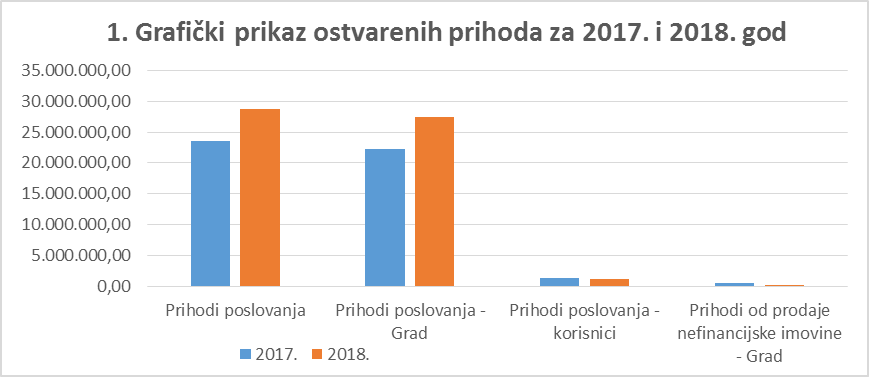 PRIHODI POSLOVANJA planirani su u iznosu od 31.765.800,00 kuna, a ostvareni su u iznosu 28.749.102,70 kuna ili 90,50% planiranog iznosa. Ostvarenje pojedinih vrsta prihoda poslovanja  iskazano je po ekonomskoj klasifikaciji  kroz skupine, podskupine i odjeljke kako slijedi:     Prihodi od porezaPrihodi od poreza    u izvještajnom razdoblju ostvareni su u iznosu od 13.406.087,87 kuna  što čini 81,31%  planiranog ostvarenja.  Ostvareno je  31,16 % više u odnosu na isto izvještajno razdoblje  prethodne godine.  Unutar  ove vrste prihoda evidentirane su:Porez i prirez na dohodak odnosno samo poreza, budući da Grad Pag nije propisao stopu prireza za svoje područje obveznicima poreza na dohodak, ostvaren je u iznosu od 7.137.352,02 kuna ili 104,82% od   plana što  je u odnosu na isto razdoblje prethodne godine  više za 55,60%.  Tako više ostvareno rezultat je drugačijeg rasporeda poreza na dohodak  utvrđen Zakonom Zakona o  financiranju jedinice  lokalne i područne (regionalne) samouprave.  Od 01.01.2018. godine  utvrđen je novi model financiranja  kroz jedinstvenu raspodjelu za sve JLP(R)S propisan je  udio grada, općine  60%, županije, 17%, za decentralizirane funkcije 6%                       ( osnovno školstvo 1,9 %, srednje školstvo 1,3 %, socijalnu skrb 0,8 %, zdravstvo 1,0 %, javne vatrogasne postrojbe 1,0 %i ) i  izdvajanje  za fiskalno izravnanje 17%.Ostvareni prihod odnosi se na raspoređena sredstva od ostvarenih  prihoda poreza na dohodak  od ukupno ostvarenih na području grada Paga  u iznosu od  5.094.601,12 kuna  od čega je najviše raspoređeno  od poreza na dohodak po osnovi nesamostalnog rada čak 47,35%  (2.412.166,11 kn),  po osnovi dohotka od  kapitala 19,02% ( 968.900,97 kn), od iznajmljivanja stan soba i postelja - paušalno 13,74% (699.858,44 kn), od obrta  6,61% (336.505,82 kn) i  ostalih vrsta  poreza  na dohodak ( kamate na štednju, najma i zakupa po rješenju Porezne uprave…) 13,28%.Sredstva fiskalnog  izravnanja  u punom iznosu za pojedini grad, općinu, županiju predstavlja razliku kapaciteta ostvarenih poreznih prihoda, pomnožen s ukupnim brojem stanovnika.   Raspoređuje se ovisno o ukupnom raspoloživim  sredstvima  prikupljenima  iz udjela za fiskalno izravnanje i o udjelu grada, općine, županije  u sredstvima fiskalnog  izravnanja u punom iznosu za sve općine, gradove i županije.  Grad Pag  je u izvještajnom razdoblju  ostvario pravo na sredstva fiskalnog izravnanja  u iznosu od 2.042.750,90 kuna, dok je  izdvojio za fiskalno izravnanje iz   ostvarenih sredstava  na području grada   iznos od 1.440.292,18 kuna prema  Izvještaju o ustupljenim prihodima poreza na dohodak dostavljen od strane FINE, Centra podrške sustavu  riznice za razdoblje od 01.01.-31.12.2018. godine.  Porezi na imovinu  ostvareni su u iznosu od 5.712.436,58 kuna ili 62,65% plana odnosno u odnosu na  isto razdoblje prethodne godine više  za  12,99%. Razlog takvom ostvarenju je  više ostvarenog poreza na nekretnine  za  399.324,02 kuna odnosno  13,50%  (ostvareno 3.357.316,88 kn), poreza na  korištenje  javne površine za 36.271,40 kuna  odnosno 31,97%  (ostvareno 149.757,20 kn) i poreza na kuće za odmor  za 220.774,05 kuna  odnosno za 2,77%    ( ostvareno 2.205.362,50 kn).   Manje ostvarenje u odnosu na isto razdoblje prethodne godine  bilježe Porezi na robu i usluge  za 3,78 % odnosno za 21.898,74 kuna. U odnosu na planirano ostvareno je  manje  za neznatno 0,66%.   U ovoj podskupini evidentiraju se: porez na potrošnju koji je ostvaren u iznosu od  548.553,78 kune što je u odnosu na prethodnu proračunsku godinu manje za 3,96%  i porez na tvrtku   ostvaren u iznosu od 7.745,49 kuna. Ostvarenje se odnosi na naplatu  nenaplaćenog potraživanje evidentiranog na dan 31.12.2016. godine s obzirom da je  kao prihod jedinice lokalne samouprave ukinut  Zakonom o lokanim porezima (NN 115/16,101/17). Pomoći iz inozemstva i od subjekata unutar općeg proračuna  Pomoći iz inozemstva i od subjekata unutar općeg  proračuna   u izvještajnom razdoblju ostvareni su u iznosu od 2.138.127,19 kuna  što čini 98,55%  planiranog ostvarenja. Unutar  ove vrste prihoda evidentirane su:Pomoći proračuna iz drugih proračuna  planirane  1.967.500,00 kuna, a  ostvarene su u iznosu od 2.038.884,20 kuna  ili 103,63%.   Tekuće pomoći proračunu  iz drugih proračuna u iznosu od 39.600,00 kuna, a odnose se na pomoći doznačene iz  državnog proračuna za-  program zaštite kulturnog dobra „Škola paške čipke-Paška čipkarica“ u  iznosu od 10.000,00 kuna  po Ugovora br.50-90-18 o korištenju sredstava Ministarstva kulture. -  program muzejsko-galerijske djelatnosti  (izložbe) 9. Međunarodni  festival čipke  u 2018. godini  u iznosu od 20.000,00 kuna   temeljem Ugovora  br.01-493-18 o korištenju sredstava Ministarstva  kulture  - provođenje aktivnosti u sklopu radionice tradicijskih pjevanja    u iznosu od  2.000,00 kuna  od strane Ministarstva kulture , dok je  8.000,00 kn doznačeno  na račun Centra za kulturu i informacije Pag.iz  županijskog proračuna za- podmirenje ogrijeva socijalno ugroženim osobama na području grada Paga u iznosu od 7.600,00 kuna (osigurana  kao Pomoć za ogrjev u proračunu Zadarske županije za 2018. godinu).    Kapitalne pomoći  proračunu  iz drugih proračuna ostvarene su u iznosu od 1.999.284,20 kuna za:- program zaštite kulturnog dobra Ljubačke tvrđave „Fortica“ u iznosu od 200.000,00 kuna  za V fazu sanacije temeljem Ugovora  o korištenju sredstava Ministarstva kulture  iz 2017. godine- sufinanciranje izrade IV Izmjene i dopune  Prostornog  plana uređenja Grada Paga  u iznosu od 36.000,00 kuna  od strane Ministarstva graditeljstva i prostornog uređenja- sufinanciranje radova i usluga za projekt rekonstrukcije i opremanja igrališta dječjeg vrtića „ Paški mališani“  prema Programu razvoju otoka u 2018. godinu    u iznosu od 670.000,00 kuna  temeljem  Ugovora o sufinanciranju broj  07-F-DV-0120/18-13  Ministarstva regionalnog razvoja i fondova EU- sufinanciranje  projekta  uređenja javnog WC-a u Pagu  u iznosu  90.000,00 kuna  - 50%  od ugovorenog iznosa temeljem  Ugovora br. 01-IV/2018 JTI    iz Programa  razvoja javne turističke infrastrukture u 2018. godini Ministarstva turizma - financiranje kapitalnih projekta od interesa za razvoj otoka  ostvarena  od dodatnog udjela  poreza na dohodak temeljem Zakona o financiranju jedinice lokalne samouprave ( područne) jedinice  koji je bio na snazi do 31.12.2017. godine, a evidentirana sa 31.12.2017. godine  kao Pomoći u iznosu od 1.003.284,20 kuna.  Grad  je  navedena sredstva utrošio kao  refundirana sredstva  za izvršene radove i kupljenu  opremu za zgradu Kneževog dvora u iznosu od 260.047,30 kuna te  za kupnju nekretnine  na adresi Kneževa 1  u iznosu od 743.236,90 kuna    os strane Erste banke d.d.Pomoći od izvanproračunskih korisnika ostvarene su u iznosu od 11.625,00 kuna od planiranih 137.000,00 kuna ili 8,49%.  Doznačene pomoći  odnose  se na podmirenje 75%  troškova   izrade snimke postojećeg stanja  s izračunom kubature novo nastalog stanja u odnosu na prethodno  mjerenje na lokaciji odlagališta i izrade dopune geodetskih usluga snimke izgrađene plohe za odlaganje otpada  za lokaciju odlagališta   od strane   Fonda za zaštitu okoliša i energetsku učinkovitost   sukladno  Ugovoru o korištenju sredstava Fonda za neposredno sudjelovanje Fonda u sufinanciranju programa sanacije odlagališta komunalnog otpada  „Sv. Kuzam“ od 08.02.2005. godine i Dodatku I-IX.Pomoći  proračunskim korisnicima  iz proračuna koji im nije nadležan  ostvaren je u iznosu od 87.617,99 kuna odnosno 34,80% više od plana iz razloga što proračunski korisnici nisu imali  realno planirane iznose  pomoći. Unutar  ove vrste primitaka evidentirane su dobivene pomoći proračunskih korisnika:     Tekuće pomoći proračunskim korisnicima iz proračuna koji im nije nadležan u iznosu od 39.617,99 kuna, a odnose se na pomoći doznačene iz  državnog proračuna za:- sufinanciranje nabave opreme za sobe boravka djece u vrtiću te opremanje ureda odgojiteljica   u okviru sufinanciranja projekta izgradnje i opremanje dječjeg vrtića  temeljem Dodatka 1 Ugovora o sufinanciranju broj 06-F-DV-0332/15-13 od strane Ministarstva regionalnog razvoja i fondova EU  i Dodatak Ugovora sufinanciranju nabave opreme sklopljenog između Grada i Dječjeg vrtića „Paški mališani“  u iznosu od 703,75 kuna.  - sufinanciranje programa predškole u Dječjem vrtiću „Paški mališani“  u iznosu od 700,00 kuna  mjesečno dobiveno od Ministarstva znanosti, obrazovanja i sporta temeljem Odluke o financijskom planu raspodjele sredstava namijenjenih sufinanciranju programa predškole za djecu predškolske dobi koji se ostvaruju u dječjim vrtićima i drugim pravnim osobama  koje provode programe predškole u 2018. godini u ukupnom iznosu od 5.600,00 kuna.- sufinanciranje programa odgoja i obrazovanja djece s posebnim potrebama   u Dječjem vrtiću „Paški mališani“  u iznosu od 1.600,00 kuna,  mjesečno dobiven od Ministarstva znanosti, obrazovanja i sporta temeljem Odluke o sufinanciranju programa predškolskog odgoja i obrazovanja djece predškolske dobi s teškoćama koji se ostvaruju u dječjim vrtićima i drugim ustanovama u 2018. godini u ukupnom iznosu od 11.200,00 kuna.- rad dječjeg vrtića „Paški mališani“ u iznosu od 1.800,00 kuna- doznake  HZZZ-a  za stručno osposobljavanje bez zasnivanja radnog odnosa u iznosu od 7.314,24 kuna kao  ostvarenog namjenskog prihoda  dječjeg vrtića „Paški mališani“ Pag  temeljem dostavljenog  Izvješća  za razdoblje 01.01.-31.12.2018. godine.- program  Radionice tradicijskih pjevanja  Centru za kulturu i informacije Pag u iznosu od 8.000,00 kuna od strane Ministarstva kultureIz županijskog proračuna za- kulturu manifestaciju B.Kašić  Gradskoj knjižnici Pag   u iznosu od 3.000,00 kuna- manifestaciju Mjesec hrvatske knjige  2018. Gradskoj knjižnici Pag u iznosu od 2.000,00 kuna     Kapitalne pomoći proračunskim korisnicima iz proračuna koji im nije nadležan u iznosu od 48.000,00 kuna, odnose se na pomoći doznačene iz  državnog proračuna za nabavu knjiga (38.000,00  kn) i  nabavu opreme  (10.000,00 kn)   u Gradskoj knjižnici Pag.        Prihodi od imovinePrihodi od imovine  ostvareni su u iznosu od 5.206.788,14 kuna  ili 97,89% plana. Ostvarenje u odnosu na isto razdoblje prethodne proračunske godine više  je za 76,28%. Prihodi od imovine  sastoje se od prihoda od financijske i prihoda od nefinancijske imovine.Prihodi od financijske imovine  ostvareni su u iznosu od 574.616,55  kuna i  to 99,61%  od  naplate zateznih kamata u iznosu od 572.335,63 kuna. U  odnosu na isto razdoblje prethodne godine ostvareno  je   znatno više  iz razloga naplate kamata po  presudi  Trgovačkog suda  po naknadi za koncesije   za turističko zemljište u kampu  Šimuni u iznosu od 459.029,24 kuna.  Prihod od kamata  na depozite po viđenju ostvarena u iznosu od 2.280,92 kuna i  sadrže ostvaren prihod  kod proračunskih korisnika u iznosu od 857,07 kuna ( Dječji vrtić -670,66 kn i Gradska knjižnica Pag -186,41 kn) i  Grada u iznosu od 1.423,85 kuna. Prihodi od nefinancijske imovine ostvareni su u iznosu od 4.632.171,59 kuna  ili 98,28% plana, a čine ih naknade za koncesije, prihodi od zakupa i  iznajmljivanja imovine i naknade za korištenje nefinancijske imovine. Ostvareno u odnosu na prethodnu proračunsku godinu iznosi  znatno više čak  za 61,74%.Naknade za koncesije ostvarene su u iznosu od 2.073.159,99 kuna. Ostvarenje se odnosi na        - naknade za izdana koncesijska odobrenja za obavljanje djelatnosti na morskoj obali i morskim vodama na području Grada  u iznosu od 415.750,00 kuna,- naknade za koncesije na pomorsko dobro  u iznosu od 153.874,65 kuna što čini 1/3  ostvarenih prihoda na području Grada dobivenih sredstava rasporedom,- naknade za koncesiju na turističkom zemljištu u kampovima  u suvlasništvu RH  u iznosu od 253.150,00 kuna dobivena rasporedom sredstava u iznosu 20% od ukupno prikupljenih sredstva  na području Grada 1.265.750,00 kn utvrđen  Izvještajem o uplati i rasporedu zajedničkih prihoda , određenih ustanova i trgovačkih društava  u vlasništvu RH za razdoblje 01.01.-31.12.2017. godine od strane   FINE Sektora usluga za državu,-  naknadu za  koncesiju dimnjačarske usluge u iznosu od 2.400,00 kuna,-  naknadu za koncesiju   za turističko zemljište u kampu  Šimuni  po presudi  za razdoblje 2013.-2017. godine koje je uplaćivano u proračun općine Kolan. U iznosu od 1.247.985,34 kuna, što predstavlja 20%   od ukupno ostvarenih  prihoda  po toj osnovi od 6.239.926,83 kuna.  Prihodi od zakupa i iznajmljivanja imovine ostvareni su u iznosu od  2.484.739,14 kuna što u odnosu na  ostvarenje prethodne proračunske godine kada je ostvareno 342.870,17 kuna više ostvareno za 16,01%.  Ostvarenje ove vrste prihoda čine prihodi od  zakupa javne površine za postavu štandova, kioska, stolova i stolica sa ostvarenjem  od 1.621.578,44 kuna (2017.-1.397.094,23 kn) i  prihodi od zakupa poslovnih prostora u vlasništvu Grada  sa ostvarenjem od  863.160,70 kuna (2017. -705.172,81 kn). Prihodi od zakupa poljoprivrednog zemljišta u vlasništvu države  u izvještajnom  nisu ostvareni dok su u prethodnoj godini ostvareni u iznosu od  39.601,93 kuna.Naknada za korištenje  nefinancijske imovine ostvarena je u iznosu od 74.272,46 kuna što manje u odnosu na prethodnu godinu za 19,55%. Ostvarenje tekuće godine  uključuje ostvarenje po osnovi naknade  za otkopanu količinu neenergetskih mineralnih sirovina u iznosu od 21.613,64 kuna i  spomeničke rente u iznosu od 52.658,82 kuna.  Manje ostvareno u odnosu na 2017. godinu   odnosi se  manje ostvarene   naknade za otkopanu količinu neenergetskih mineralnih sirovina  za 18.714,33 kuna odnosno  više ostvarene spomeničke rente za 663,16 kuna.          Prihodi  od upravnih i administrativnih pristojbi, pristojbi   po posebnim propisima i naknada  Prihodi  od upravnih i administrativnih pristojbi i  pristojbi  po posebnim propisima  i naknada planirani su u iznosu od 7.458.100,00 kuna, a ostvareni su u izvještajnom razdoblju u iznosu od 7.626.066,16 kuna  što čini 102,25% planiranih sredstava. Tako ostvareno u odnosu na izvještajno razdoblje prethodne godine čini 7,72%  manje ostvarenog. Upravne i administrativne  pristojbe  ostvareni su u iznosu od  958.974,71 kuna ili 97,85% godišnjeg plana i to po osnovi Prihoda od prodaje državnih  biljega  u iznosu od 82.370,47 kuna i boravišne pristojbe u iznosu od 876.604,24 kuna. Ostvarenje u odnosu na izvještajno razdoblje prethodne proračunske  godine  više  je za 10,83%. Prihodi po posebnim propisima ostvareni su   u iznosu od  2.011.308,53 kuna  i  predstavljaju 90,91%  od godišnjeg  plana te  manje ostvareno za 44,54% u odnosu na isto razdoblje 2017. proračunske godinu razlog naplata garancije Zagrebačke banke –HM-PATRIA d.o.o. Navedeno ostvarenje se odnosi na ostvarenje prihoda od vodnog doprinosa u iznosu od 48.635,29 kuna i ostalih nespomenutih prihoda u iznosu od 1.962.673,24 kuna.Ostvarenje ostalih nespomenutih prihoda uključuje ostvarenje po osnovi:-  naknadu za   parkiranje  u iznosu od 211.213,46 kuna temeljem članka 2. Odluke  o dopuni Odluke o organizaciji, načinu i visini naknade za parkiranje na područje Grada Paga  od 19.12.2016. godine i  predstavlja 20% od ukupno naplaćenog iznosa od parkinga  u 2017. godini.-  naknade za isporučenu el. energiju u sustav HEP-a od postrojenja vjetroelektrana „Ravne 1“ u iznosu od 45.887,00 kuna.-  naknade za zadržavanje nezakonito izgrađene zgrade u prostoru u iznosu od  55.927,70 kuna dobiveno  rasporedom sredstava.-  ostalih gradskih prihoda u ukupnom iznosu od 403.813,20 kuna (  sudski troškovi 10.392,82 kn, refundacije struje, vode, čistoće zakupoprimcima 295.836,87 kn, troškovi ovrhe 18.000,00 kn, pravo služnosti 5.000,00 kn, korištenje komunalne infrastrukture 25.497,24 kn,  auto taxi 500,00 kn,  iznosa neiskorištenih sredstava za pomoć umirovljenicima 14.300,00 kn, naplaćeno iz stečajne mase Laguna Poesis d.o.o. 9.259,73 kn, jamstvo za ozbiljnost ponude Redox d.o.o 24.800,00 kn i ostalo 226,54 kn).     - godišnju naknadu u iznosu od 195.975,89 kuna za elektroničku komunikacijsku infrastrukturu  Hrvatskog Telekoma d.d. postavljenu na nekretninama u vlasništvu Grada. -evidentiranih vlastitih prihoda  dječjeg vrtića ostvarenih od sufinanciranja cijene boravka djece u vrtiću u iznosu od 1.049.855,99 kuna temeljem  dostavljenih podataka o ostvarenim i  utrošenim vlastitim sredstvima u razdoblje 01.01-31.12.2018. godine.Komunalni doprinos i naknade ostvareni su u iznosu od 4.655.782,92  kuna  ili 109,14% plana i to po osnovi  komunalnog doprinosa i komunalne naknade. Prihodi od  komunalnog doprinosa ostvareni su u iznosu od 1.859.238,24 kuna. S obzirom na ostvarenje za isto razdoblje prethodne godine  ostvareno je 60,02%  više odnosno 697.331,29 kuna.Prihodi od komunalne naknade ostvareni su u iznosu od 2.796.544,68 kuna  što je za 7,16%  više odnosno za 186.735,57 kuna u odnosu na isto razdoblje prethodne godine     Prihodi od prodaje proizvoda i robe te pruženih usluga i prihodi od donacijePrihodi od prodaje proizvoda i robe te pruženih usluga i prihodi od donacije ostvareni su u iznosu od 227.871,69 kuna odnosno 123,24% od planiranog na godišnjoj razini, a u odnosu na prethodnu godinu za 41,81% više. Unutar ove vrste prihoda ostvareni su:Prihodi od prodaje proizvoda i robe te pruženih usluga  u iznosu od 194.671,69 kuna i to po osnovi: -   5% naplaćenih sredstava naknade za uređenje voda sukladno Zakonu o financiranju vodnog gospodarstva za razdoblje 11-12/17 od strane Hrvatskih voda u iznosu od 11.281,24 kuna, 10% naplaćenih sredstava naknade za uređenje voda za razdoblje  1-11/18 u iznosu od 90.631,11 kuna. - naplaćene članarine  u iznosu od 17.410,62 kuna korisnika usluge  za korištenje knjiga u Gradskoj knjižnici Pag i  refundacije čistačice  u iznosu od 35.715,68 kuna  kao vlastitog prihoda proračunskog korisnika Gradske knjižnice Pag, temeljem dostavljenih podataka o ostvarenim i  utrošenim vlastitim sredstvima u razdoblje 01.01-31.12.2018. godine -  prodaje ulaznica  za kulturne manifestacije  i ostali prihodi u iznosu od 39.633,04 kuna kao vlastitog prihoda proračunskog korisnika Centra za kulturu i informacije Pag,  temeljem dostavljenih podataka o ostvarenim i  utrošenim vlastitim sredstvima za razdoblje 01.01-31.12.2018. godineDonacije od pravnih i fizičkih osoba izvan općeg proračuna  u iznosu od  33.200,00 kuna   i  to  za očuvanje Paške čipke zaštićenog kulturnog dobra u iznosu od 24.000,00 kuna Erste banke i 9.200,00 kuna proračunskog korisnika dječjeg vrtića „Paški mališani“  kao vlastitog prihoda,  temeljem izvješća o ostvarenim i utrošenim  vlastitim prihodima u razdoblju 01.01-31.12.2018. godine.        Kazne, upravne mjere i ostali prihodiOd planiranog iznosa od 146.900,00 kuna, prihoda po osnovi kazni,   Kazne, upravne mjere i ostalih prihoda    ostvareno je  u tekućoj godini 144.161,65 kuna  ili 98,14% i to po osnovi  naplate  novčanih kazni  od strane komunalnih redara  temeljem Odluke o komunalnom redu u iznosu od 8.900,00  kuna,  kazni po prometnim prekršajima u iznosu od 132.995,15  kuna i  zakasnina  u Gradskoj knjižnici Pag za izvještajno razdoblje u iznosu od 2.266,50 kuna temeljem izvješća o ostvarenim i utrošenim  vlastitim prihodima u razdoblju 01.01-31.12.2018. godine.   PRIHODI OD PRODAJE NEFINANCIJSKE IMOVINE  planirani su u iznosu od 40.000,00 kuna, a ostvareni su u izvještajno razdoblje u iznosu od 65.925,56 kuna ili 164,81% plana.  Prihodi od prodaje neproizvedene  dugotrajne imovine   nisu planirani proračunom  dok su ostvareni u  izvještajnom razdoblju   u iznosu od 45.870,83 kune - zamjenu nekretnina temeljem vansudske Nagodbe od 29.03.2017. godine kat.čest 14391/2  površine 535 m² vinograda u Blatu  u vlasništvu  Nenada Buljanović i   Grada Paga kat.čest.1313/31  površine 113 m²   dvorište  na Goliji.  Razlika u vrijednosti nekretnina  od 15.294,40 kuna  podmiruje se tijekom 5 godina u  5 jednakih obroka sa dospijećem 15.09. svake godine.  Ostvaren iznos od 3.058,88 kuna odnosi se na podmirenje druge rate koja dospijeva u 2018. godinu. - prodaju zemljišta  od 163 m² temeljem Ugovora  o   kupoprodaji nekretnine  u iznosu od 4.811,95 kuna u svrhu  formiranje građevinske čestice   J. Fabijanić iz Šimuna.   Prihodi od prodaje proizvedene  dugotrajne imovine  ostvareni su u iznosu od 20.054,73 kuna  od planiranih 40.000,00 kuna  i to za    prihode od prodaje stanova na kojima postoji stanarsko pravo što predstavlja 45% ukupno naplaćenog u razdoblju od 01.01.-31.12.2018. godine ovog prihoda. 55% prihoda uplaćeno je u državni proračun temeljem važećih zakonskih odredbi.   Ostvarenje u odnosu  na isto razdoblje prethodne godine    više je za 25,15%. Struktura ukupnih prihoda  za 2018. po skupinama prikazana  je na grafikonu 2.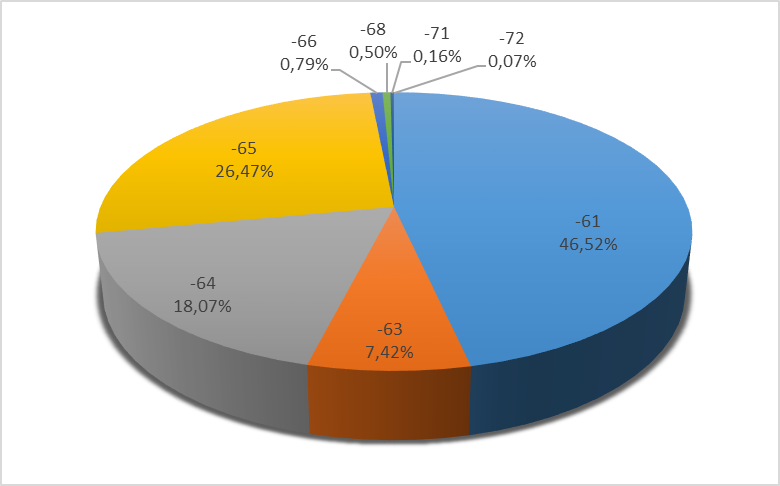 Ukupni  rashodi proračuna (Grad, proračunski korisnici)  sastoje se od rashoda poslovanja i rashoda od prodaje nefinancijske imovine.Tablica 2. Usporedni prikaz  izvršenih rashoda  za  2017. i 2018. godinu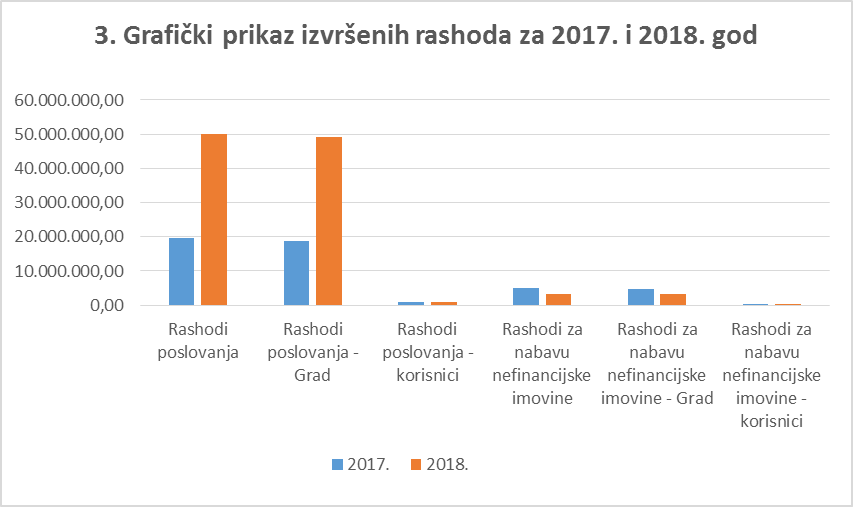 RASHODI POSLOVANJA planirani su u iznosu od 31.180.000,00 kuna, a izvršeni  u izvještajnom razdoblju  u iznosu  od 53.381.311,93 kuna i čine 171,21% plana i to iz sredstava Grada 49.156.175,28 kuna i vlastitih sredstava proračunskih korisnika 854.683,76 kuna. Rashodi poslovanja obuhvaćaju rashode za zaposlene, materijalne rashode, financijske rashode, naknade građanima  i kućanstvima na temelju osiguranja i druge naknade te ostale rashode.        Rashodi za zaposleneRashodi za zaposlene planirani su u iznosu od 5.867.311,00 kuna, a izvršeni su u iznosu od 5.744.638,69 kuna   što predstavlja 97,91% plana. Ovi rashodi obuhvaćaju plaće, doprinose na plaće i naknade po kolektivnim ugovorima za zaposlene u gradskoj upravi i kod proračunskih korisnika (Dječji vrtić Paški mališani, Gradska knjižnica Pag i Centar za kulturu i informacije), izvršene iz sredstava Grada u iznosu od 5.727.442,80 kuna i  vlastitih sredstava proračunskih korisnika  u iznosu od  17.195.89 kuna ( Gradska knjižnica Pag  – 311 plaće  (bruto) -14.689,44 kn -313 doprinosi na plaću  -2.506,45 kn) prema dostavljenom izvještaju o utrošenim vlastitim sredstvima sa 31.12.2018. godine.  Izvršenje  Rashoda za zaposlene   za izvještajno razdoblje  veće  je za 226.472,05 kuna odnosno za 4,11% u odnosu na prethodnu proračunsku godinu.  Rezultat  je to povećanja plaće bruto za  196.682,30 kuna ( plaća za redovni rad -172.057,22 kn, plaće za prekovremeni rad – 24.625,08 kn), doprinosa na plaću za 29.882,30 kuna  kao posljedica povećanja bruto plaća  te  neznatno smanjenje ostalih rashoda za zaposlene za 92,55 kuna.  U odnosu na prethodnu godinu plaća  za redovni rad Gradska uprava  povećala je za 20.436,89 kn odnosno  0,92% ( povećanje po osnovi  dodataka na plaću  na staž, produljenje zaposlenja komunalnih redara na čitavu godinu), Dječji vrtić za  222.989,06 kuna odnosno 13,80% (povećanje po osnovi  dodataka na plaću  na staž, povećanje broja zaposlenih), Gradska knjižnica za 4.975,87 kn odnosno 2,14%, smanjenje Centra za kulturu i informacije za 76.344,60 kn odnosno 37,56%  (smanjen broj zaposlenih za jedan). Koeficijenti i osnovica za obračun plaće  službenika i namještenika u Gradskoj upravi   nisu se mijenjali.        Materijalni rashodi     Materijalni rashodi planirani su u iznosu od 14.036.789,00 kuna, a izvršeni su  u iznosu od 39.753.889,35 kuna   što čini   183,21%  u odnosu na  plan i to iz sredstava Grada   38.924.564,58 kuna i iz vlastitih sredstava proračunskih korisnika  829.324,77 kuna.   Naknada troškova zaposlenima je izvršena u iznosu od 291.124,33 kuna ili 86,90% od plana, a radi se o službenim putovanjima, naknadama za prijevoz, ostale naknade troškova zaposlenima te stručnom usavršavanju zaposlenika.Rashodi za materijal i energiju su izvršeni u iznosu od 1.744.848,19 kuna ili 90,82% od plana od čega najveću stavku predstavljaju rashodi za energiju u iznosu od 1.134.291,76 kuna, što je više u odnosu na prethodnu godinu  za 36,70%.Rashodi za usluge izvršeni su  u iznosu od  5.273.102,34 kuna  ili 83,91% od plana, a sredstva su najvećim dijelom izvršena za usluge tekućeg i investicijskog održavanja  u iznosu od 1.714.668,66 kuna, komunalne usluge u iznosu od 1.577.921,53 kuna, intelektualne i osobne usluge u iznosu od 1.092.795,95  kuna.Naknade troškova osobama izvan radnog odnosa   od  planiranih 11.000,00 kuna  izvršeno je  10.287,56 kuna. Izvršenje se odnosi na  rashode stručnog osposobljavanja  kod proračunskog korisnika Dječjeg vrtića „Paški mališani“ Ostali nespomenuti rashodi poslovanja su izvršeni u iznosu od  32.434.526,93 kuna  ili šest puta više od plana. Naknadama za rad  predstavničkih  i izvršnih tijela, povjerenstva izvršena je u iznosu od 46.670,68 kuna  što u odnosu na izvršenje prethodne godine iznosi  više  za  7,99%. Rashodi za premije osiguranja izvršeni su 21,66% manje. Rashodi reprezentacije izvršeni su više za 94.413,89 kuna odnosno 70,69%.  Rashodi članarine, pristojbe i naknade  izvršeni su manje za 28,15%. Troškovi sudskih postupaka izvršeni za 20,68% manje. Ostali rashodi poslovanja kao međunarodna suradnja, protokolarni izdaci, prigodni pokloni, sufinanciranje  raznih manifestacija i proslava (međunarodni festival čipke, advent), izdaci  izbora MO, sufinanciranja rada  Prekršajnog suda u Pagu, meteoroloških mjerenja i drugo u odnosu na  izvršenje prethodne godine  izvršeno je 56,26% više.  Ono što  povećava izvršenje tekuće godine  u odnosu na planirano kao i izvršenje u odnosu na prethodnu  godinu je evidentiranje  preostale obveze po sudskim presudama    P-2010-49 B. Jović  u iznosu od 13.028.656,45 kuna, P-81/14 Raj d.o.o. u iznosu od 16.604.006,03 kuna i  79 Gž-573/17-2 APN  u iznosu od 413.073,60 kuna.       Financijski rashodiFinancijski rashodi planirani su u iznosu 1.198.600,00 kuna, a izvršeni su u  iznosu od  1.174.555,06 kuna  što iznosi 97,99% u odnosu na plan i to iz sredstava Grada 1.166.390,96 kuna  i vlastitih sredstava  proračunskih korisnika  8.164,10 kuna. Rashodi uključuju troškove bankarskih usluga i usluga platnog prometa ( 64.895,94 kn), kamate za primljeni kredit  (352.654,90 kn) te na zatezne kamate   za nepravodobno plaćanje obveza (757.004,22 kn -  po zaprimljenim računima dobavljača -63.252,08 kn, po presudi APN –a 693.752,14 kn) )          Subvencije  Subvencije   u izvještajnom razdoblju nisu planirane ni izvršene, dok su u  prethodnoj  godini dodijeljene  bespovratne financijske potpore  u iznosu od 34.500,00 kuna za poticanje razvoja poduzetnika Grada Paga.      Naknade građanima i kućanstvima na temelju osiguranja i druge naknadeNaknade građanima i kućanstvima na temelju osiguranja i druge naknade planirane su u iznosu od 864.000,00 kuna, a izvršene su u iznosu od 722.359,56 kuna ili 83,61% u odnosu na  plan. Najveći dio sredstava odnosi se na naknade obiteljima za novorođenu djecu i obiteljima sa četvoro i više djece u iznosu od 340.000,00 kuna, naknade koje se isplaćuju za provedbu Socijalnog programa Grada Paga za 2018. godinu  u iznosu od  152.757,68 kuna,  naknade građanima – (umirovljenici, studenti)  u iznosu od 98.900,00 kuna, stipendije učenicima i studentima u iznosu od 96.500,00 kuna, i  sufinanciranje prijevoza srednjoškolaca u iznosu od 34.201,88 kuna.      Ostali rashodiOstali rashodi planirani su u iznosu od 2.955.000,00 kuna, a izvršeni su u iznosu od 2.615.416,38 kuna  ili 88,51% u odnosu na godišnji plan.U strukturi  ostalih rashoda  najveći je udio dane tekuće donacija sa 83,36%  zatim slijedi   kapitalne  pomoći  sa 14,26 % udjela i  kapitalne  donacije sa 2,38%Tekuće donacije su izvršene u iznosu od 2.180.454,56 kuna  što čini 97,65% plana i odnose se na rashode za financiranje programa javnih potreba u predškolstvu, školstvu, kulturi, sportu,  vatrogasnu zaštitu, turističke aktivnosti, humanitarnu djelatnost, razna sponzorstva, rad političkih stranaka, Radio Paga i drugo.Kapitalne donacije  su izvršene u iznosu od 62.203,75 kuna odnosno 56,56% od plana  za dane kapitalne donacije:  - Dječjem vrtiću „Paški mališani“ Pag  za nabavu opreme  za sobe boravka djece u  preostalom  iznosu od 703,75 kuna doznačenih  od Ministarstva regionalnog razvoja i EU.  - Čistoći Pag  d.o.o. za izradu snimke  postojećeg stanja  s izračunom kubature novonastalog stanja u odnosno na prethodno mjerenje te  izradu dopune geodetskih usluga snimke izgrađene plohe za odlaganje otpada  za lokaciju odlagališta Sv. Kuzam sufinancirane u 75%  iznosu od strane Fonda za zaštitu okoliša u energetske učinkovitosti   u iznosu od 15.500,00 kuna-  Čistoći Pag  d.o.o. za izradu projektne dokumentacija  Glavni i Izvedbeni projekt za uređenje i sanaciju odlagališta –Etapa 2 –faza 2 –hala za prihvat, sortiranje  i skladištenje sortiranog otpada u iznosu od  46.000,00 kuna.Kapitalne pomoći   su izvršene u iznosu od 372.758,07 kuna  što je u odnosu na planirano 72,80%, a odnosi se na  dane pomoći  za kapitale projekte: -  Čistoći Pag d.o.o.  izradu projektne   dokumentacije, izmjene i dopune lokacijske dozvole za uređenje odlagališta  otpada „Sv. Kuzam“  u iznosu od 33.625,00 kuna  što predstavlja 25% sredstava, dok je 75%    sufinancirao Fonda za zaštitu okoliša u energetske učinkovitosti u 2017. godini.- sufinanciranje u 26%  iznosu ( 339.133,07 kuna)  cestovne javne rasvjete na izgradnji državne ceste D106 Prolaz kroz Pag duljine 908,94 m  postavljanjem 14 rasvjetnih   mjesta od ukupno 54 od strane Hrvatskih cesta d.o.o.RASHODI ZA NABAVU NEFINANCIJSKE IMOVINE planirani su u iznosu od 6.258.300,00 kuna, a izvršeni su u iznosu od 3.370.452,89 kuna  što čini 53,86% planiranog iznosa i to iz sredstava Grada 3.138.261,71 kuna i vlastitih i namjenskih sredstava proračunskih korisnika  232.191,18 kuna (  Dječji vrtić -155.931,36 kn, Gradska knjižnica -76.259,82 kn). Rashodi  za nabavu nefinancijske imovine  obuhvaćaju rashode za nabavu ne proizvedene  dugotrajne imovine, rashode za nabavu proizvedene dugotrajne imovine i rashodi za dodatna ulaganja na nefinancijskoj imovini.          Rashodi za nabavu ne proizvedene imovineRashodi za nabavu ne proizvedene imovine predstavljaju  rashode za nabavu zemljišta   i ostala prava  (zaštitni znak-izvorno Hrvatsko). Godišnjim planom  planirani  je iznos od 44.000,00 kuna, dok je izvršeno 4.000,00 kuna   i to  za zaštitni znak- izvorno Hrvatsko.         Rashodi za nabavu proizvedene imovine Rashodi za nabavu proizvedene imovine  planirani su  u iznosu od 5.741.300,00 kuna, a izvršeni su u iznosu  od 3.189.979,01 kuna ili 55,56 od plan i to iz sredstava  Grada 2.957.787,83  kuna   i vlastitih, namjenskih sredstava proračunskih korisnika 232.191,18 kuna. Rashodi  obuhvaćaju ulaganje u građevinske objekte, postrojenja i opreme, nabavu  prijevoznog sredstva, knjiga i u ulaganje  u  nematerijalnu proizvedenu imovinu.Ulaganje u građevinske objekte  planirano je u iznosu od 3.641.500,00 kuna  dok je izvršeno 1.948.311,93 kuna  odnosno 53,50% plana i to za kupnju zgrade Kneževa 1 u iznosu od 743.236,90 kuna i  ulaganje u  ostale građevinske objekte  (  dječja igrališta-oprema, objekata  Lokunja,  dječjeg igrališta  vrtića Paški mališani ) u iznosu od 1.205.075,03 kuna.Postrojenja  i opreme planirano je 591.700,00 kuna  od čega je izvršeno 81,71% odnosno  483.459,24 kuna i to iz sredstava Grada  u iznosu od 317.602,88 kuna i  vlastitih sredstava proračunskih korisnika u iznosu od  165.856,30 kuna i to za nabavu  uredske opreme i namještaja ( Grad-78,476,46 kn, Gradska knjižnica -9.925,00), komunikacijska oprema (Grad -3.938,00 kn), opreme za održavanje i zaštitu (klima uređaja Grad -28.151,86 kn) i uređaja i opreme za ostale namjene ( kamere, vatrogasni aparati, tende, suncobrani od trstike Grad -207.036,56 kn,  Dječji vrtić -155.931,36 kn). Prijevozna sredstva   u izvještajnom razdoblju nisu  planirana kao  ni izvršena. Za nabavu knjiga  u Gradskoj knjižnici Pag izvršeno je 74.341,59 kuna odnosno 97,05% godišnjeg plana i to iz  sredstava Grada 8.006,77 kuna, vlastitih sredstava -14.911,88 kuna i namjenskih-pomoći (Ministarstva  kulture) -51.422,94 kuna.  Ulaganja u nematerijalnu proizvedenu imovinu     izvršeno je u izvještajno razdoblje  u iznosu od 683.866,25 kuna odnosno 47,77% plana i to za arheološka istraživanja uvala Sv. Nikole, Letavica  u iznosu od 160.000,00 kuna, ulaganje u računalne programe u iznosu od 9.213,75 kuna, dokumente prostornog uređenja u iznosu od 232.340,00 kuna i ostale nematerijalne proizvedene imovine u iznosu od 282.312,50 kuna (  elaborati,  idejni projekti i glavni projekti).   Struktura ukupnih rashoda za 2018.  po skupinama prikazana  je na grafikonu 4.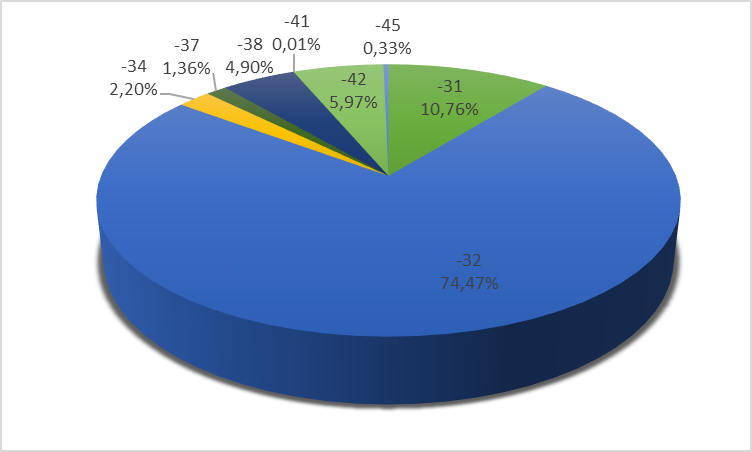   IZVORI FINANCIRANJA     Izmjenama i dopunama Pravilnika  o polugodišnjem i godišnjem izvještaju o izvršenju proračuna  od 18.10.2017. godine propisana je obveza  iskazivanja Računa prihoda i izdataka prema izvorima financiranja na razini i skupine.  Pravilnikom o proračunskim klasifikacijama (NN 26/10, 120/13)    izvore financiranja čine skupine prihoda iz kojih se podmiruju rashodi određene vrste i namjene. Planiraju se, raspoređuju i iskazuju prema izvorima iz kojih potječu.Izvori financiranju   u Proračunu Grada Paga jesu: opći prihodi i primici, vlastiti prihodi, prihodi za posebne namjene, pomoći, donacije i  prihodi od prodaje nefinancijske imovine, ostvareni u iznosu od 28.815.028,26 kuna  što čini 90,60% planiranoga.Struktura  prihoda prema izvorima financiranja   u Proračunu za 2018. godinu prikazana na grafikonu 5.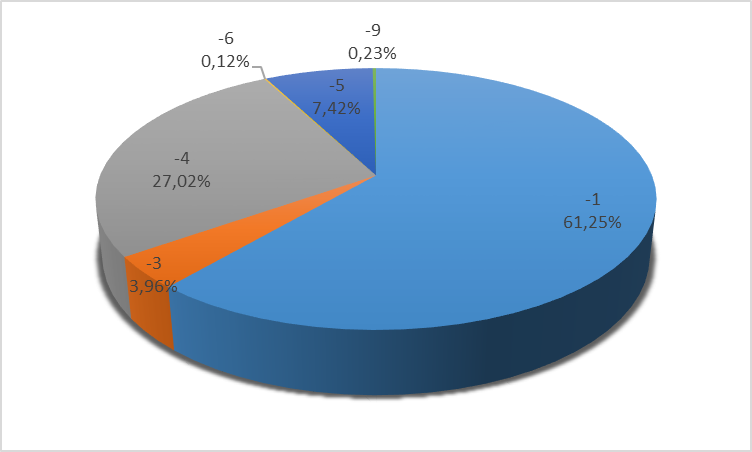 Izvor 1. Opći prihodi i primici   ostvareni su u iznosu od 17.647.654,01 kuna odnosno 84,43% od planiranog. Najznačajniji je  izvor u ukupnom ostvarenju proračuna sa 61,25%.  U ovaj izvor uključeno je ostvarenje prihoda  koji se ostvaruju temeljem posebnih propisa u kojima za prikupljene prihode nije definirana namjena  korištenja, a to su:  prihodi od poreza, prihodi od financijske imovine, prihodi od nefinancijske imovine, prihodi od administrativnih (upravnih) pristojbi, prihodi od kazni. Izvor 3.   Vlastiti prihodi  ostvareni su u iznosu od 1.145.738,90 kuna odnosno 91,88% od plana, a uključuje prihode koji su proračunski korisnici ostvarili obavljanjem poslova na tržištu. Od ukupno ostvarenih vlastitih prihoda, Centar za kulturu i informacije ostvario je 39.633,04 kuna, Dječji vrtić“ Paški mališani“ 1.050.526,65 kuna i Gradska knjižnica  55.579,21 kuna. Izvor 4. Prihodi za posebne namjene od planiranih 7.412.800,00 kuna ostvareno je   7.784.382,60 kuna odnosno 5,02% više.  Ostvarenje  ovog izvora  u ukupnom ostvarenju proračuna  čini  27,02%. Ostvarenje uključuje  prihode čije su korištenje i namjena  utvrđena posebnim zakonima i propisima.  U Proračunu  Grada Paga   unutar ovog izvora    planirani i raspoređeni  su najznačajniji  namjenski prihodi  koji se ostvaruju: komunalna naknada, komunalni doprinos i boravišna  pristojba.  Prihodi od komunalne naknade  ostvareni su u iznosu od 2.796.544,68 kuna  i čine 35,93%  prihoda ostvarenog po izvoru  Prihodi za posebne namjene, zatim slijedi prihod od komunalnog doprinosa  sa ostvarenjem od 1.859.238,24 kuna  i čini 23,88% ,  prihod od boravišne pristojbe doznačene  od strane TZ Grada Paga za razdoblje u iznosu  od 876.604,24 kuna i čini 11,27%.  Ostali  prihodi čija je namjena utvrđena  ostvareni su u iznosu od 2.251.995,44 kuna i čini preostali dio od 28,92%. Izvor 5. Pomoći   uključuje prihode  koji su ostvareni od drugih proračuna i  ostalih subjekata izvan općeg proračuna u iznosu od 2.138.127,19 kuna odnosno 98,56% od plana. Grad  je ostvario je 2.050.509,20 kuna odnosno  97,43% planiranog, dok je preostali iznos od 87.617,99 kuna  odnosi na ostvarene pomoći proračunskih korisnika i čini više ostvareno od planiranog za 34,80% zbog ne  planiranje i nedovoljno planiranje  ove vrste prihoda u financijskim  planovima pojedinih proračunskih korisnika.  Ostvarenje ovog izvora  čini 7,42% ukupnog proračuna.Izvor 6. Donacije  ostvarene su  u iznosu od 33.200,00 kuna  i to Grada   u iznosu od 24.000,00 kuna i  proračunskog korisnika Dječji  vrtić „Paški mališani“ Pag u iznosu od 9.200,00 kuna.  Takvo ostvarenje u ukupnom proračunu  navedenog izvora čini tek 0,12%.U Izvor 9.  Prihodi od prodaje  nefinancijske imovine   uključeni su prihodi  koji su ostvareni  prodajom i zamjenom nefinancijske imovine (zemljišta) u 2018. godini u iznosu od 65.925,56 kuna.  Udio ostvarenje u ukupnom ostvarenju proračuna iznosi 0,23%. Struktura  rashoda prema izvorima financiranja   u Proračunu za 2018. godinu prikazana na grafikonu 6.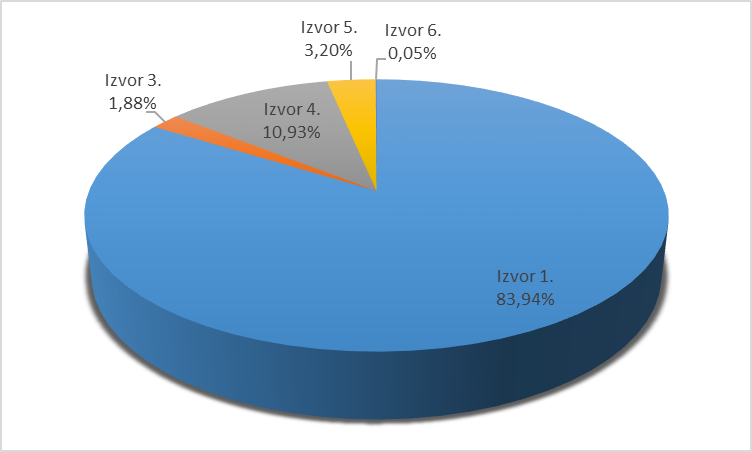 Odnosom  ukupno ostvarenih prihoda u iznosu od 28.815.028,26 kuna i  ukupno izvršenih  rashoda u iznosu od  53.381.311,93 kuna utvrđen je  ostvareni manjak   u 2018. godini u iznosu od  -24.566.283,67 kuna.  Navedeni manjak  po izvorima financiranja  utvrđen je kako slijedi: Tablica br. 3  Izvršenje rashoda prema izvoru financiranja     Iz tabelarnog prikaza   vidljivo je da je  stvoren manjak Općih prihoda i primitaka u 2018. godine  u iznosu od -27.161.462,46 kuna, višak  Vlastitih prihoda proračunskih korisnika  u iznosu od  140.663,27 kuna utvrđen po izvještajima  triju proračunska korisnika odnosno da  sredstva  nisu utrošila u  proračunskoj godinu u kojoj su ostvarili već ih prenose u slijedeću proračunsku godinu,  višak  Prihoda od posebnih namjena  u iznosu od 1.945.933,48 kuna  ( što predstavlja  odnos  više ostvarenog prihoda od komunalne naknade   od 359.869,82 kn, ostalih prihoda čija namjena je utvrđena zakonskim propisima od 1.786.143,40 kn i manje ostvarenog  prihoda od komunalnog doprinosa od -108.778,42 kn, boravišne pristojbe od  -91.301,32 kn ),  višak   Pomoći u iznosu od  433.456,48  kuna ( Grad -427.637,80 kn, proračunski korisnici 5.818,68 kn), višak  donacije-proračunski korisnici  od 9.200,00 kuna i višak  prihoda od prodaje nefinancijske imovine u iznosu od 65.925,56 kuna zbog  ostvarenih, a ne utrošenih prihoda po tom izvoru.Stvarni višak  Pomoći od strane Grada  31.12.2018. godine iznosi 90.000,00 kuna (50% ugovorenog  iznosa) za doznačena, a ne utrošena sredstva Ministarstva turizma za sufinanciranje  projekta  uređenja javnog WC-a u Pagu. Preostali  utvrđeni višak  iz izvora Pomoći  anuliran je  prenesenim manjkom  iz 2017. godine za sanaciju Fortice, opremanje  dječjeg vrtića, refundirana sredstva  za izvršene radove i kupljenu opremu  za Knežev dvor.         FUNKCIJSKA KLASIFIKACIJA     Izmjenama i dopunama Pravilnika  o polugodišnjem i godišnjem izvještaju o izvršenju proračuna propisana je obveza  iskazivanja  rashoda  u Računu prihoda i rashoda  prema funkcijskoj klasifikaciji  na razini razreda i skupine. Brojčane oznake i nazivi funkcijske klasifikacije preuzete su iz međunarodne klasifikacije funkcija države (OFOG) UN. Struktura  rashoda prema  funkcijskoj klasifikaciji  u Proračunu za 2018. godinu prikazana na grafikonu 7.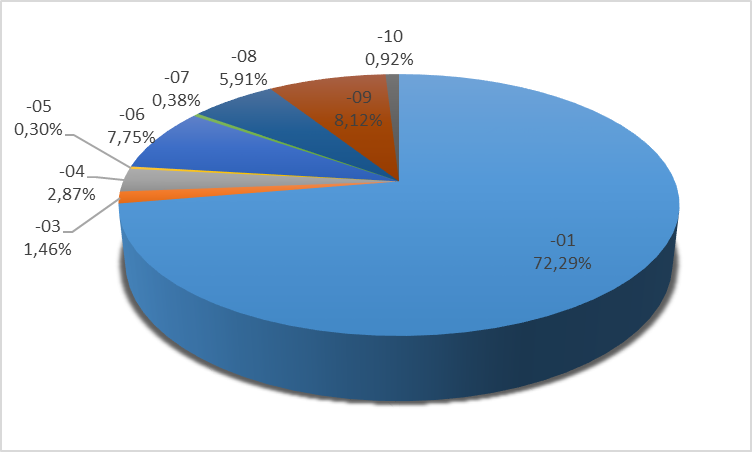      U strukturi rashoda prema funkcijskoj klasifikaciji  od ukupnog izvršenja  Proračuna   za 2018. godinu  najviše je izvršeno za rashode izvršnih  i zakonodavnih tijela, financijske fiskalne i vanjske poslove  i to 72,29% zatim slijedi  obrazovanje 8,12% odnosno 4.335.026,52 kuna      (predškolstvo i osnovno školstvo  95,80%,  srednjoškolstvo 1,97% i  stipendije  srednjoškolcima i studentima 2,23%) rashodi za usluge unapređenja stanovanja  od 7,75%,  rekreaciju, kulturu i religiju  5,91% ( rekreaciju i sport 8,27%, kulturu 30,29%, religiju 1,91%  i  ostale rashode koji  vezani za rekreaciju, kulturu  i religiju ( ulaganje u  kulturne objekte Knežev dvor, arheološka istraživanja, održavanje raznih kulturnih događaja, manifestacija i festivala 59,55%), ekonomski poslovi 2,87%. Za rashode koji uključuju  održavanje prije svega sigurnosti izdvojeno je 1,46% i to za usluge protupožarne zaštite doznačavanjem sredstava Dobrovoljnom  vatrogasnom društvu  750.000,00 kuna i  Gorskoj službi spašavanje Stanica Zadar   za spašavanje ljudskih života  10.000,00 kuna te obavljanje stručnih poslova zaštite i spašavanja, zaštite na radu i zaštite okoliša 20.000,00 kuna.   Rashodi socijalne zaštite   zastupljeni su  sa 0,92%  odnosno izdvojeno je 492.757,68 kuna  i to  pomoć za podmirenje troškova stanovanja  korisnika socijalne skrbi  66.760,00 kuna,  pomoć  pojedincima i kućanstvima   koji nisu  u mogućnosti podmirivati osnovne životne potrebe  85.997,68 kuna i   naknade obiteljima  radi postizanja više razine skrbi o novorođenoj djeci i povećanju prirodnog prirasta stanovništva  na području Grada   340.000,00 kuna.   Za  zdravstvo  izdvojeno je 0,38%     i to  za sufinanciranje  rada timova hitne medicinske pomoći tijekom ljetnih mjeseci  i ostalih poslova i usluga  zdravstva koje su indirektno vezane za zdravlje ljudi ( deratizacija, dezinsekcija, veterinarske usluge, financiranje rada Crvenog križa čijem se radom ostvaruju humanitarne ciljeve i  na području zaštite i unapređenja zdravlja). Najmanje je izdvojeno za zaštitu okoliša i to 0,30% ukupnog izvršenog Proračuna  odnosno 156.358,07 kuna i to  kroz rashode   odlaganja i zbrinjavanja otpada te  uređenje i sanaciju odlagališta otpada Sv. Kuzam.       Izmjenom i dopunom Pravilnika o polugodišnjem i godišnjem izvještaju  o izvršenju Proračuna  temeljem kojeg je izrađen ovaj Izvještaj   propisan je obveza da se Račun financiranja iskazuje u tablicama prema ekonomskoj klasifikaciji na razini razreda, skupine, podskupine i odjeljka te da se  uz to daje analitički prikaz  ostvarenih primitaka i izvršenih rashoda po svakom pojedinačnom zajmu, kreditu  i vrijednosnom papiru  kao i    prema izvorima financiranja.            U Račun financiranja   dan je usporedni pregled  ostvarenih  primitaka od financijske  imovine  i zaduživanja i izvršenih izdataka  za financijsku  imovine  i  otplatu zajmova  za izvještajno razdoblje u odnosu na plan za 2018. godinu i ostvarenje i izvršenje prethodne proračunske godine.  U Proračunu Grada Paga za 2018. godinu nisu  planirani Primici od financijske imovine i zaduživanja,  dok su Izdaci za financijsku imovinu i otplatu zajmova planirani u iznosu od 20.000,00 kuna. S obzirom  da nisu  ostvareni  primici kao ni izvršeni izdaci  u izvještajnom razdoblju indeksi su  evidentirani sa 0,00% kao i u prikazu pojedinačno te  prikazu prema izvorima financiranja.    Izmjenama i dopunama Pravilnika o polugodišnjem i godišnjem izvještaju o  izvršenju proračuna („Narodne novine“ broj  102/17)  dodaje  se novi stavak  kojim je propisana obveza da obrazloženje sadrži i- stanje nenaplaćenih potraživanja  za prihode jedinica lokalne i područne (regionalne) samouprave i njihove proračunske korisnike- stanje nepodmirenih dospjelih obveza  jedinice lokalne i područne (regionalne) samouprave i njegovih proračunskih korisnika- stanje potencijalnih obveza po osnovi sudskih postupaka jedinice lokalne i područne (regionalne) samouprave i njegovih proračunskih korisnika.U skladu sa navedenim  dano je slijedeće: Tablica 5.  Stanje nenaplaćenih potraživanja-Grad Evidentirana nenaplaćena potraživanja iz Knjige izlaznih računa i evidencije   potraživanja  na dan 31.12.2018. godine iznose  13.350.145,80  kuna  odnosno dospjela  iznose 12.172.335,18              kuna, što u odnosu na  31.12.2017. godine  iznosi  manje evidentiranih za 168.976,78 kuna odnosno dospjelo  više za  270.487,51  kuna. Evidentirana i dospjela nenaplaćena potraživanja  po vrsti prihoda  i izvorima  na dan 31.12.2017. godine i 31.12.2018. godine prikazana su u Tablici 6. Tablica 6.  Stanje nenaplaćena potraživanja  po vrsti prihoda i izvorimaIzmjenom i dopunom Pravilnika o proračunskom računovodstvu i računskom planu (NN 3/18)  propisna je obveza  provođenja ispravka vrijednosti  svih potraživanja   na kraju godine  uzimajući u obzir kašnjenje u naplati preko godinu dana i pokretanje stečajnog i/ili likvidacijskog postupka nad dužnicima. Ako se s naplatom potraživanja kasni između jedne i tri godine vrijednost potraživanja ispravlja se po stopi od 50%, i iznad tri godine vrijednost potraživanja ispravlja se po stopi od 100%. Grad Pag  je  31.12.2018. godine izvršio ispravak potraživanja navedenih u  Tablici 6.  u iznosu od 9.390.828,16 kuna. Tako ispravljena potraživanja  od 3.941.406,37 kuna, od čega  su dospjela 3.052.679,00 kuna, a nedospjela 888.727,37 kuna,   evidentirana su u bilančnoj evidenciji i to sve do trenutka prestanka postojanja pravne osnove za njihovu naplatu. Tablica 7.  Stanje  nenaplaćenih potraživanja-proračunski korisniciStanje nenaplaćenih  potraživanja  31.12.2018. godine  proračunskog korisnika dječji vrtić „Paški mališani“  odnose se na  potraživanja  roditelja odnosno korisnika usluga dječjeg vrtića  u iznosu od 125.611,00 kuna  što je u odnosu na prethodnu godinu  više za 147,53%.Stanje nenaplaćenih  potraživanja 31.12.2018.  godine proračunskog korisnika Gradska knjižnica Pag   iznosi 3.006,00 kuna. Za navedena  potraživanja nije proveden ispravak vrijednosti, pa slijedi da su  kašnjenja u naplati potraživanja  do  godine dana.    Stanje nenaplaćenih potraživanja utvrđena su temeljem  godišnjih financijskih izvještaja za 2018. godinu propisanim Pravilnikom o financijskom izvještavanju u proračunskom računovodstvu  („Narodne novine“ broj 3/15, 93/15, 135/15,2/17  28/17 i 112/18 ) obrazac BIL( VP 152).  Tablica 8.  Stanje nepodmirenih obveza - Grad     Stanje ukupnih obveza  na kraju obračunskog razdoblja, obrazac  Obveze ( VP159)   iznose 41.357.026,00 kuna, od čega je dospjelo 2.583.579,00 kuna.  U odnosu na prethodnu godinu  to je 171,34% više.  Razlog povećanju je evidentiranje  sudskih presuda  kao obveze koje dospijevaju u narednim proračunskim godinama.  Ukupne obveze   čine obveze stvorene  po osnovi  obveza prema dobavljačima, sudskih presuda, kredita i zajmova, zajedničkih prihoda i PDV-a.        Stanje nepodmirenih obveza prema dobavljačima temeljem ulaznih računa,  rješenja, situacija evidentiranih u Knjizi ulaznih računa  iznose 2.577.757,74  kuna od čega je dospjelo 2.281.099,55 kuna.Stanje  nepodmirenih obveza  temeljem sudskih presuda (Jović, Raj d.o.o., APN) evidentiranih u bilančnoj evidenciji  na dan 31.12.2018. godine iznosi 27.985.894,79 kuna  kao nedospjele obveze.     Stanje nepodmirenih obveza temeljem primljenih kredita i zajmova (Erste, Hrvatske vode)  i dospjelih kamata evidentirane u bilančnoj evidenciji na dan 31.12.2018. godine iznosi 10.288.389,91 kuna, od čega je dospjelo  302.479,45 kuna odnosno nedospjelo 9.985.910,46 kuna.           Stanje nepodmirenih obveza temeljem   zajedničkih  prihoda (spomenička renta, naknade za zadržavanje nezakonito izgrađene zgrade u prostoru) evidentirane u bilančnoj evidenciji   u iznosu od  345.507,72 kuna  kao nedospjele obveze.     Stanje nepodmirenih obveza za porez na dodatnu vrijednost po izlaznim računima (zakupa poslovnih prostora) odnosi se na 12/18  u iznosu od 159.475,84 kuna kao nedospjela obveza sa 31.12.2018. godine.Tablica 9.  Stanje nepodmirenih obveza  - proračunski korisniciStanje nepodmirenih dospjelih obveza 31.12.2018. triju   proračunskih korisnika:  Centara za kulturu i informacije Pag,  Dječjeg vrtića „Paški mališani“ Pag  i  Gradsku knjižnica Pag  iznosi 0,00 kuna prema njihovim financijskim izvještajima za izvještajno razdoblje  obrazcu  Obveze (VP 159).  Tablica 10. Stanje potencijalnih obveza po osnovi sudskih postupaka - Grad     Prema popisu sudskih sporova  koji uz ispunjenje određenih uvjeta mogu postati obveza Grada Paga u 2018. godini evidentirani su  izvanbilančni zapisi na 99151/99651. Popis sudskih sporova dan je u Tablici 11.Tablica 11.  Popis sudskih sporova Tablica 12.  Stanje  potencijalnih obveza po osnovi sudskih postupaka - proračunski                      korisniciProračunski korisnici nemaju  evidentirane sudske sporove koji  bi  mogli postati obveza.         OBRAZLOŽENJE IZVRŠENJA PROGRAMA IZ POSEBNOG DIJELA PRORAČUNA GRADA PAGA ZA  2018. GODINU   Izvršenje Proračuna u  2018. godine  evidentirano je kroz poseban dio Proračuna  prema organizacijskoj i programskoj klasifikaciji. Izvršenje po organizacijskoj klasifikaciji iskazano je  kroz tablicu  koja sadržava brojčanu oznaku i naziv razdjela i glave, izvornog plana, izvršenja za izvještajno razdoblje te indeks izvršenja za izvještajno razdoblje u odnosu na izvorni plan. Status razdjela  dodijeljen je  izvršnom, predstavničkom tijelu i upravnim tijelima. Odlukom o ustrojstvu i djelokrugu gradske uprave Grada Paga ustrojena su tri upravna tijela. Iz navedenog  utvrđeni su slijedeći razdjeli u Proračunu Grada Paga:  - Razdjel 001 Predstavnička i izvršna tijela - Razdjel 002 Ured Grada- Razdjel 003 Upravni odjel za proračun i financije- Razdjel 004 Upravni odjel za komunalni sustav i prostorno uređenjeSvaki Razdjel sastoji se od jedne ili više glava. Unutar Razdjela 002 utvrđene su glave  za potrebe planiranja i izvršenja plana  upravnog tijela i triju proračunskih korisnika.     Člankom 12. stavak 2.  Pravilnika o polugodišnjem i godišnjem izvještaju  o izvršenju proračuna (Narodne novine“ broj 24/13 i 102/17)  propisano je  da obrazloženje   sadrži   i obrazloženje  izvršenje programa iz posebnog dijela  proračuna. Izvršenje po programskoj klasifikaciji (programi, aktivnosti i projekti)  među ostalim  sadrži i naziv razdjela  i  glave pa stoga obrazloženje organizacijske klasifikacije biti će objedinjena sa programskom.  Razdjel 001  PREDSTAVNIČKA I IZVRŠNA TIJELA    Rashodi u ovom Razdjelu  planirani su u iznosu od 2.525.000,00 kuna, dok su izvršeni u  izvještajnom razdoblju u iznosu od 2.229.090,38 kuna ili  88,28% godišnjeg plana odnosno izvršenje u odnosu na ukupno je  4,18%. Rashodi  su izvršeni  po osnovi dvaju izvora financiranja  Izvora 1. Općih prihoda i primitaka u iznosu od 2.214.144,28 kuna i Izvora 4. Prihodi za posebne  namjene u iznosu od 14.946,10 kuna.   U Razdjelu se provodi  tri programa  čiji je cilj  efikasnijeg obavljanja poslova iz djelokruga predstavničkog  i izvršnog tijela utvrđenih Statuom Grada, izvršavanje zakonske obveze u dijelu koji se odnosi na  financiranje političkih stranaka i  za financiranje  poslovanja (administrativnih i sl. troškova)  mjesnih odbora kao oblika mjesne samouprave.     Program 1000 - donošenje akata i mjera  iz djelokruga predstavničkog i izvršnog tijela  ostvaren je u iznosu od 1.584.051,44 kuna od planiranih 1.774.500,00 kuna.  Najzastupljeniji su rashodi Aktivnosti A100001 koji uključuju plaće i doprinose na plaću   gradonačelnika  i zamjenika gradonačelnika isplaćene u   tijeku  2018. godine u iznosu 427.949,42 kuna, zatim naknade za službena putovanja  u iznosu od 46.205,51 kuna,  za rad  članova  Gradskog vijeća i radnih tijela Gradskog vijeća  koje su izvršene u iznosu od 251.899,08 kuna, rashodi reprezentacije  u iznosu od 221.870,82 kuna i  naknade  u slučaju neispunjenja kvote propisanih za zapošljavanje osoba s invaliditetom  temeljem Zakona o profesionalnoj rehabilitaciji i zapošljavanju osoba s invaliditetom    u iznosu od 12.334,14 kuna.Unutar Programa  izvršeni su rashodi  za obavljanje protokolarnih poslova, međunarodne i međugradske suradnje, rashoda koji  terete proračunsku pričuvu, dane prigodne poklone   (umirovljenicima  kao dodatak na mirovinu, J. Bukši za kupnju opreme za sudjelovanje na svjetskom prvenstvu u ribolovu- Portugal za liječenje J. Herenda) te  dane donacije kroz sponzorstva ili po posebnim odlukama.  U izvještajno razdoblje dane su Odlukom gradonačelnika slijedeća donacije-sponzorstva:- Nogometnom klubu Pag  za organizaciju božićnog malonogometnog turnira u školskoj  sportskoj dvorani u iznosu od 3.000,00 kuna-   Obitelji  teško oboljele  Anđele Lisica   na ime dodjele  humanitarne pomoći  u iznosu od 4.000,00 kuna- Veslačkom klubu Pag za sponzoriranje prvenstva Hrvatske  na ergometrima održanog u Rijeci u iznosu od 5.000,00 kuna- Nogometnom klubu Pag  za podmirenje  troškova liječničkih pregleda svih igrača   Nogometnog kluba Pag u iznosu od 5.000,00 kuna-  Hrvatskoj kulturnoj udruzi Pjevana baština za izradu multimedija glagoljaško pučko pjevanje u Kolanu  (monografija, 2 CD,DVD) u iznosu od 1.200,00 kuna- Srednjoj školi „B. Kašić“ maturantima za organiziranje maturalne zabave u iznosu od 9.000,00 kuna- Školskim sestrama Franjevkama koja djeluje u župi Pag za financiranje  tekućih potreba u iznosu od 5.000,00 kuna- Malonogometnom klubu Hajduk- Vlašići za organizaciju turnira u malom nogometu koji se održao u razdoblju  26.04.-01.05.2018. na igralištu u Vlašićima u iznosu od 10.000,00 kuna- Općoj bolnici Zadar za kupnju opreme za Odjel ginekologije  u iznosu od 3.000,00 kuna- Marinu Valentić   kao članu Planinskog društva Kamenjak Rijeka  za uspon na najviši vrh Europe Elbrus u iznosu od 5.000,00 kuna- Moto klubu Paška bura za organizaciju rođendanskog partya 26.05. 2018.  na otvorenom, prostoru ispred starih magazina soli u iznosu od 500,00 kuna- Boćarskom klubu Bartol Kašić Dinjiška za organizaciju 2. Uskrsnog turnira u briškuli i trešeri  koja je održana u prostorijama konobe  Davor u Dinjiškoj  iznosu od 4.000,00 kuna-  Šimi Goleš  za realizaciju poslova tehničke pripreme i tiskanja knjige „Galoperu lipo cviće moje“  u iznosu od 4.000,00 kuna- Ženskoj klapi Peružini za podmirenje troškova puta na 52. Festival dalmatinskih klapa u Omišu i Međunarodni festival klapa u Perastu (Crna gora)  u iznosu od 10.000,00 kuna  - Ženskoj klapi Peružini za podmirenje troškova puta na 52. Festival dalmatinskih klapa u Omišu 2018. -finale u iznosu od 2.000,00 kuna- Malonogometnom klubu Hajduk- Vlašići za organizaciju tradicionalnog memorijalnog malonogometnog turnira  u sjećanje na Martinu, Anu i Marina  u iznosu od 2.000,00 kuna- Malonogometnom klubu Karlobag za organizaciju 6. Međunarodnog turnira „Heroji Domovinskog rata“  koji je održava u Karlobagu od 26.-29.07.2018. godine u iznosu od 500,00 kuna-  Boćarskom klubu „Smilčić“  za održavanje 2. boćarskog turnira u iznosu od 2.000,00 kuna- Stolnoteniskom klubu Pag za nastup na  7. Prvenstvu Jadranskih otoka u stolnom tenisu koji se održao  na Lošinju od 12.-14. 10.2018. godine u iznosu od 8.000,00 kuna- Župnom uredu Pag za  organizaciju domjenka u prostor Kneževog dvora   30.09.2018.  povodom mlade mise fra. Anto Gavranovića  u iznosu od 5.000,00 kuna- UHVDR-a  za putne troškove  odlaska na proslavu godišnjice izgradnje Križa  u Vukovar  i na mjesto pogibelji branitelja Evelina Maržića  u iznosu od 6.000,00 kuna- Udruzi Veli škoj za manifestaciju  „Zvuci otoka Paga“ u iznosu od 2.000,00 kuna - Klubu roditelja nedonoščadi „Palčići“   za kampanju „Palčić gore2 kupnjom 6 kom majci u iznosu od 587,50 kuna- Općini Vojnić za otplatu glavnice  i sudskih troškova  u iznosu od 1.000,00 kuna- Maji Obad za troškove tiskanja treće zbirke pjesama Tragovi u iznosu od 2.000,00 kuna- ŠRD „Orada“ za sudjelovanje na državnom takmičenju u ribolovu  u iznosu od 2.000,00 kuna- KUD „Eugen Kumičić“ za sudjelovanje na Međunarodnoj glazbenoj smotri u Slovačkoj  u iznosu od 500,00 kuna-  Udruzi „Volim Vlašići“ za organizaciju biciklističkog maratona „Pedalom po Pagu“ u iznosu od 2.000,00 kuna- Osnovnoj školi Voštarnica Zadar za provođenje posebnih suvremenih programa   u radu s teškoćama u razvoju u iznosu od 2.000,00 kuna- Ustanovi za zdravstvenu njegu rehabilitaciju u kući Luce, Zadar za putne troškove fizioterapeuta za provođenje fizikalne terapije u kući bolesnika na području grada Paga u iznosu od 1.000,00 kunaU  tijeku proračunske godine gradonačelnik je Odlukama dao slijedeće donacije -po posebnim odlukama:- Matici Hrvatske - Ogranak Pag  za rad u iznosu od 25.000,00 kuna  s obzirom da nije u programu javnih potreba  za 2018. godinu- UHVDR Grada Paga  za trošak ručka sudionika znanstvenog-stručnog skupa Uloga i značaj paške spojnice u Domovinskom ratu u iznosu od 10.600,00 kuna- Župnom uredu Pag za organizaciju proslave blagdana Vele Gospe u iznosu od 5.000,00 kuna- Župnom uredu Pag  za organizaciju  prijema izvanrednih uvaženih  uzvanika na proslavu Vele Gospe  u iznosu od 8.000,00 kuna- Malonogometnom klubu Hajduk –Vlašići za organizaciju tradicionalnog  jubilarnog 10. malonogometnog turnira „Vlašići kup 2018“  u iznosu od  5.000,00 kuna- Župnom uredu Pag  za podmirenje  materijalnih troškova ureda  i stana  časnih  sestara koje rade u župi u iznosu od  5.000,00 kuna-  Nogometnom klubu Pag  za organizaciju malonogometnog božićnog turnira   u iznosu od  3.000,00 kuna.      Program 1001 Razvoj civilnog društva - rad  političkih stranaka izvršen je u iznosu od 39.960,00 kuna od planiranih 50.000,00 kuna sukladno članku 6.  Odluke  o raspoređivanju sredstava za financiranje političkih stranaka zastupljenih u Gradskom vijeću Grada Paga za 2018.  („Službeni glasnik grada Paga“ br. 3 /2018).     Program 1002 Mjesna samouprava obuhvaća planirane i izvršene rashode kroz:Aktivnost A10001 Djelokrug  mjesne samouprave  vezana je za rashode svih mjesnih odbora na području Grada izvršena  u iznosu  552.137,03 kuna i to za   naknade  predsjednicima Vijeća  mjesnih odbora, potrošenu električnu energiju u prostorima pojedinih mjesnih odbora, potrošenu vodu i izvršene komunalne usluge, usluge telefona. Cilj ovog programa je   stvaranje dobrih uvjeta za rad mjesnih odbora i zadovoljavanja potreba stanovništva  u pojedinom mjesnom odboru.Aktivnost A100002  Provedba izbora  za članove vijeća mjesnih odbora izvršena je u iznosu od 52.941,91 kuna od  planiranih 53.000,00 kuna.Razdjel 002 URED GRADA Rashodi ovog  Razdjela planirani su u iznosu od 16.657.700,00 kuna, a izvršeni su u iznosu od 41.250.745,77 kuna ili 247,64% plana odnosno izvršenje u odnosu na ukupno je  77,28%, a uključuju rashode  koji se izvršavaju kroz slijedeće  Glave:GLAVA 00201  Ured grada  od planiranih 11.233.000,00 kuna, izvršeno je 36.365.772,71 kuna ili 323,74 % i to iz Izvora 1.  Opći prihodi i primici  34.791.208,67 kuna, Izvora 4.Prihodi za posebne namjene  1.510.964,04 kuna, Izvora  5. Pomoći 39.600,00 kuna i  Izvora 6.  Donacije 24.000,00 kuna, kroz financiranje slijedećih programa.      Program 1000 Priprema i donošenje akata iz djelokruga tijela koji ima za cilj poboljšati uvjete rada   Ureda Grada   te  podmirivati rashode za redovno funkcioniranje.   Program je planiran   u iznosu od 1.366.000,00 kuna, a izvršen je u iznosu od 1.302.168,96 kuna  odnosno 95,33%  od izvora Općih prihoda i primitaka. Izvršenje se odnosi na  rashod  za zaposlene            ( plaće, doprinose i materijalna prava službenika i namještenika)  u iznosu od 762.863,03 kuna  zatim slijedi  materijalni rashod (službena putovanja, naknada za prijevoz, gorivo, uredski materijal, arhivski materijal, potrošni materijal za uredske strojeve-toneri, literatura, nabavu sitnog inventara i auto gume,  troškovi telefona i mobitela, poštarine, usluge održavanja opreme, objava natječaja i oglasa, održavanje web stranice, usluge promidžbe i oglašavanja, reprezentacija)  u iznosu od  539.305,93  kuna.     Program 1001 Ostali rashodi Grada izvršen je u iznosu od 30.570.458,15 kuna iz izvora  Opći prihodi i primici 30.129.055,61 kuna  i 441.402,54 kuna iz izvora Prihodi za posebne namjene od planiranih 1.056.500,00 kuna i to za:Aktivnost A100001 Ostali  rashodi po posebnim aktima   koji uključuju  Rashode za usluge  koje nisu izvršene iako su planirane  i  Ostali nespomenuti rashodi poslovanja   izvršeni su u iznosu od 30.472.159,98 kuna, a odnosi se na plaćenu naknadu u visini od 5% Poreznoj upravi za poslove razreza i naplate Poreza na potrošnju -26.739,79 kuna, naknadu u visini 1% naplate  poreza na dohodak- 66.750,88 kn, refundaciju dijela rashoda za zaposlenu čistačicu u Gradskoj knjižnici Pag -5.744,42 kuna, rashodi po presudi Županijskog suda u Varaždinu Gž-513/12-2-mjesečna renta od 1.500,00 kuna Tomislavu Štriga -18.000,00 kuna, ostatak po sudskoj presudi  IN.P.3164/15 Euroherc osiguranje d.d.-286,82 kuna, povrat komunalnog doprinosa  Nediljko Milas po Rješenju Upravnog odjela za prostorno uređenje, zaštitu okoliša i komunalne poslove Zadarske županije -28.328,94 kuna,  rashodi  po presudi 79 Gž-573/17-2 APN - 413.073,60 kuna, rashodi po presudi  P-20/10-49  B.Jović - 13.028.656,45 kuna, rashodi po presudi P-81/14 Raj d.o.o. -16.884.579,08 kuna. Aktivnost A100002 Sufinanciranje rada djelatnika  i ustanova  izvršen je  u  tekućoj proračunskoj godini u iznosu od  98.298,17 kuna za zakup poslovnog prostora površine 89 m²  za smještaj Prekršajnog suda   temeljem Ugovora sa Paškom siranom d.d. u iznosu od 49.581,24 kuna, režijskih troškova  (voda, struja, čistoća, grijanje) po navedenom ugovoru u iznosu od 32.756,93 kuna i troškove  prehranu dva policijska službenika na ispomoći u Policijskoj postaji Pag tijekom turističke sezone 2018. godine  (01.07.-31.08.) u iznosu od 15.960,00 kuna.       Program 1003 Nabava i održavanje opreme izvršen je u iznosu od 294.609,66 kuna iz izvora Opći prihodi i primici od planiranih 361.000,00 kuna kroz Aktivnosti i Kapitalne projekte   s ciljem   produljenja vijeka trajanja osnovnih sredstava redovnim održavanjem  (službenih automobila,  računalne i druge opreme, računalnih  programa (LC programi), najam opreme (kopirnog),  nabavom  računalne (tablet, UPS, backap)  i druge opreme ( klima uređaja-Knežev dvor, viječnica, kamere-Gradska uprava, prijenosne kamere-deponij, vatrogasni aparati, tenda-Gradska knjižnica), računalnog programa- spomenička renta, povećanje licenci) i nabavom uredskog namještaja  ( stolovi, ormari- prostorije Gradske uprave ).     Program 1007  Promicanje kulture od  planiranih 1.110.500,00 kuna  izvršen je u iznosu od 1.062.139,57 kuna ili 95,65% od plana iz izvora Opći prihodi i primici 400.930,11 kuna, izvora  Prihodi za posebne namjene 518.209,46 kuna, izvora Donacije 24.000,00 kuna i izvora Pomoći 22.000,00 kuna. Izvršenje je  sadržano kroz izvršenja slijedećih  Aktivnosti sa ciljem zaštititi i očuvati kulturnu baštinu  na području Grada Paga.Aktivnost A100001 Zaštitni znak  izvršen je u iznosu od 4.000,00 kuna s ciljem produljenja prava uporabe znaka „Izvorno hrvatsko“  za proizvod  Paška čipka  sukladno Pravilniku o znakovima vizualnog označavanja  hrvatskih proizvoda i  Ugovora U/C0068/06-16 s obzirom da je Paška čipka  proizvod  posebne vrijednosti  proizašlom  iz bogate  povijesne tradicije  našeg Grada. Aktivnost A100002 Sufinanciranje manifestacija   tijekom  2018. godine  provodile su se s ciljem  obogaćivanja  kulturnih događaja -  organizacijom zimskog i ljetnog karnevala (184.711,42 kn), kulturnog ljeta (39.964,77 kn), smotre klapa (22.759,11 kn), Zvuci otoka Paga-Opatija (42.250,00 kn),  proslave  Uskrsa - Uskrsni doručak (35.106,01 kn), Dan grada (92.931,59 kn),  Dan branitelja, Dan Oluje, Dan pobjede i domovinske zahvalnosti, Sv. Sveti  u iznosu od 63.503,59  kuna. Aktivnost A100003 izvršena  u iznosu od 78.982,97 kuna  za  organizaciju 9. Međunarodni festival čipke  koji je održan od 21.-24.06. kao još jedna u nizu promocije paške čipke  kao  nematerijalne kulturne baštine UNESCO-a, kulturnog dobra  koji se održava godinu za godinom i tako već 8 godina i time je postalo tradicionalno kulturno događanje u Pagu. Održavanje  festivala financirano je iz izvora Pomoći - Ministarstvo kulture u iznosu od 20.000,00 kuna,  Donacije- Erste banke  24.000,00 kuna i  Općih prihoda i primitaka 34.982,97  kuna  odnosno iz sredstava proračuna. Aktivnost A1000004  izvršena je u iznosu od 240.930,11 kuna za  Adventa u Pagu u razdoblju od 01.12.18.-13.01.19. kroz  organizaciju niza tradicionalnih glazbenih i scenskih priredbi, kreativne radionice, kazališne predstave, te zabavnog programa (klizalište) i gastro ponude u II. Magazinu.   Aktivnost A1000005   Arheološka istraživanja izvršena su u iznosu od 160.000,00 kuna i to za  arheološko istraživanje  nalazišta kod  rta Letavica  (130.000,00 kn) i  uvale Sv. Nikole (30.000,00 kn). Aktivnost A100006 utvrđena je   Programom javnih potreba u kulturi ( „Službeni glasnik Grada Paga“ 10/2018)  u iznosu od 100.000,00 kuna i to  za financiranje programa u kulturi u ustanovama kojima je osnivač Grada Paga i udrugama i ostalim korisnicima u kulturi  za programe očuvanja  tradicijske i kulturne baštine, glazbene kulture, promicanje urbane kulture. Planirani i izvršeni iznosi  po pojedinim udrugama i ostalim korisnicima  u 2018. godini  utvrđeni  su kako slijedi:   Na korisnike sredstava po Programu javnih potreba u kulturi  primjenjuju  se odredbe  Zakona o financijskom poslovanju i računovodstvu neprofitnih  kojima je propisano obvezno sastavljanje i dostavljanju izvještaja o potrošnji proračunskih sredstava na obrazac  PROR-POT.    S obzirom da  nisu dostavljeni   izvještaji svih  navedenih korisnika  nije  moguće izvršiti obvezu sastavljanja propisanim sadržajem Izvještaja o realizaciji programa javnih potreba za 2018. godinu koji proizlazi iz Zakona o financiranju javnih potreba u kulturi.Na ovu  nepravilnost  ukazuje  i Državni ured za reviziju u izvješću o obavljenoj financijskoj reviziji za 2016. godinu  „ pojedini  korisnici nisu podnosili izvješća o utrošku sredstva, a kod korisnika koji su ih dostavili u pojedinih slučajevima nedostaje opisni dio realiziranih aktivnosti  te popratni materijal“.      Program  1008 Razvoj civilnog društva  planiran je  temeljem  Programa javnih potreba i programa  ostalih društvenih djelatnosti i razvoja civilnog društva za 2018. godinu („Službeni glasnik Grada Paga“ 10/2018)  kojim  je utvrđena visina i raspored sredstva za financiranje  programskih djelatnosti udruga proisteklih  iz Domovinskog rata  kao i udruga angažiranih na promicanju razvoja civilnog društva  uključene kroz  slijedeće aktivnosti iz izvora Opći prihodi i primici:      Na korisnike sredstava po ovom Programu također se primjenjuju odredbe  Zakona o financijskom poslovanju i računovodstvu neprofitnih  kojima je obvezno sastavljanje i dostavljanju izvještaja o potrošnji proračunskih sredstava na obrazac  PROR-POT.     Programom 1009 Razvoj sporta i rekreacije  planirana  su sredstva za financiranje javnih potreba u sportu u ukupnom iznosu od 319.000,00 kuna, a izvršena u iznosu od 275.019,24 kuna ili 86,21% iz  izvora Opći prihodi i primici  i to  za:Aktivnost A100001   je  utvrđena Programom  Javnih potreba u sportu Grada Paga za 2018. godinu  („Službeni glasnik Grada Paga“10/2018), a kojim su osigurana sredstva za aktivnosti  poticanja  i promicanja  sporta, provođenje sportskih aktivnosti  djece i mladih, djelovanje sportskih udruga, organizaciju sportskih manifestacija i natjecanja, sportsko-rekreacijskih aktivnosti građana  u cilju poticanja razvoja sporta na području Grada.   Planirano i izvršeno odnosi se na slijedeće udruge: Kapitalni projekt K100003  izvršena je  u iznosu od  14.519,24 kuna  od planiranih 50.000,00 kuna  ili 29,04% za  naknadu za zadržavanje nezakonito izgrađene zgrade u prostoru  - zgrade nogometnog igrališta Julovica i vodnog doprinosa  na istu.       Program 1010 Poticanje razvoja turizma  izvršen je u  izvještajnom razdoblju  u  iznosu od 551.352,04 kuna iz izvora Prihodi za posebne namjene. Izvršenje je  sadržano kroz izvršenja   Aktivnosti: Aktivnost A100001 sufinanciranje programa Turističke zajednice Grada Paga   temeljem Odluke o utrošku sredstava boravišne pristojbe za 2018. godinu  („Službeni glasnik Grada Paga“ broj 10/2018)   sa 170.000,00 kuna kao potpore manifestacijama u organizaciji TZ Grada  Paga.   Aktivnost A100002  izvršena je u  ugovorenom iznosu od 126.000,00 kuna temeljem Ugovora br.97/15/16 o suradnji na marketinškim aktivnostima „Udruženo oglašavanje na www.ryanair.com“  sa Turističkom zajednicom Zadarske županije  kao regionalnoj turističkoj organizaciji koja vrši promidžbu Zadarske regije u inozemstvu. Aktivnost A100005  valorizacija ljekovitog blata –zdravstveni turizam  sa 255.352,04 kuna  koja  uključuje  građevinske radove  na objektu Lokunja, vodni doprinos  za građevinu turističke namjene  na lokaciji Prosika, izmuljenje  odnosno iskop peloida i istraživanje  fizikalno kemijskih  svojstva uzoraka ljekovitog blata.     Program 1010 Poticanje gospodarstva u izvještajnom razdoblju  izvršen je u iznosu od 416.509,00 kuna iz izvora Opći prihodi i primici  i to  kroz:Aktivnost A100002 dane  donacije u iznosu od 345.000,00 kuna  Radio Pag d.o.o.  Aktivnost A100003 Lokalna akcijska  grupa u iznos od 15.384,00 za članarinu za 2018. godine   sukladno  Odluci Skupštine LAG-a  Mentorides. Godišnja članarina grada iznosi 4,00 kn po stanovniku. Prema popisu stanovništva iz 2011. godine  Grad Pag ima 3846 stanovnika.Aktivnost A100004   za   savjetodavne usluge pripreme službene projektne dokumentacije za projekt poduzetničke zone Grada  Paga za javni poziv  za dodjelu bespovratnih sredstva  „3a2.2. Razvoj poslovne infrastrukture Faza-zona-Faza II“ po potpisivanju  Ugovora  od 31.250,00 kuna od ukupno ugovorenog iznosa od 75.000,00 kuna te  usluge u vezi izrade Programa raspolaganja poljoprivrednim zemljištem u iznosu od 24.875,00 kuna.       Program 1013 Osnovno i srednjoškolsko obrazovanje   od planiranih 325.000,00 kuna, izvršen je u iznosu od 307.808,94 kuna  iz izvora Opći prihodi i primici 297.808,94 kuna i izvora Pomoći 10.000,00 kuna ( škola čipke).  Financirane su javne potrebe  kroz  aktivnosti:Aktivnost A100001  Javne potrebe iznad standarda u osnovnom školstvu - O. š. Jurja Dalmatinac utvrđena je Programom javnih potreba u području odgoja i obrazovanja za 2018. godinu („Službeni glasnik Grada Paga“ broj 10/2018) i to za unapređenje osnovnoškolskog obrazovanja kroz programe izvannastavnih aktivnosti, natjecanja, smotri, tradicijske baštine, organizacije produženog  boravka učenika i drugo.  Od planiranih 118.000,00 izvršeno je 125.584,24 kuna po dostavljenom financijskom izvješću  i to za: Aktivnost A100002  Javne potrebe iznad standarda u srednjem školstvu S. š. Bartul Kašić Pag utvrđena je   Programom javnih potreba u području odgoja i obrazovanja za 2018. godinu („Službeni glasnik Grada Paga“ broj 10/2018) u iznosu od 51.000,00 kuna  i to za unapređenje srednjoškolskog  obrazovanja kroz slijedeće  programe  i  aktivnosti:Indeks izvršenja u izvještajnom razdoblju Aktivnosti A100003 Stipendije u odnosu na tekući plan za proračunsku godinu iznosi 95,54%. Isplaćeno je 96.500,00 kuna  za školsku i akademsku godinu 2017/2018 temeljem Odluke o stipendiranju učenika.  Za Aktivnost A100004 Sufinanciranje javnog prijevoza redovnih učenika srednjih škola kojih nema u Pagu  34.201,88  kuna što odgovara iznosu  troškova  za razdoblje 1-6 mj./ 2018, 9-12 mj./ 2018   u visini do pune karte koje nisu  sufinancirane od  državnog i županijskog proračuna po ispostavljenim računima autoprijevoznika Antonio tours.      Program 1014 Zaštita i spašavanje  izvršen je u iznosu od 780.000,00 kuna  iz izvora Opći prihodi i primici kroz slijedeće aktivnosti:Aktivnost A100001 Unapređenje dobrovoljnog vatrogastva i zaštite  izvršena je u iznosu od 750.000,00 kuna za obavljanje vatrogasne djelatnosti  Dobrovoljnog vatrogasnog društva Pag  u cilju  provedbe mjera zaštite od požara, gašenja požara i spašavanje ljudi i imovine ugroženih  požarom  u skladu sa Zakonom o vatrogastvu.  Temeljem Zakona o financijskom poslovanju i računovodstvu neprofitnih dostavljen je izvještaj o potrošnji proračunskih sredstava na obrazac  PROR-POT.Aktivnost  izrada  plana zaštite  A100002   izvršena je kroz obavljene stručne poslove zaštite od požara, zaštite i spašavanja, zaštite na radu i zaštite okoliša  po Ugovoru  sa Alfa atest -  Split d.o.o. u iznosu od 12.000,00 kuna. Aktivnost A100004  izvršena je  u iznosu od 10.000,00 kuna doznakom  Gorskoj službi spašavanja za obavljanje njihove djelatnosti  spašavanja i zaštitu ljudskih života u planinama i nepristupačnim područjima  shodno Zakonu o Hrvatskoj gorskoj službi spašavanja („Narodne novine 79/06,110/15). Aktivnost A100005   za konzultantske usluge  pri izradi Procjene rizika od velikih nesreća sukladno Zakonu o sustavu civilne zaštite (NN 82/15)  u iznosu od 8.000,00 kuna.     Za Program 1015 Socijalna skrb   utrošeno je   u iznosu od 152.757,68 kuna  od planiranih 243.000,00 kuna i to iz izvora Opći prihodi i primici 145.157,68 kuna i izvora Pomoći 7.600,00 kuna  kroz dvije aktivnosti utvrđene Programom javnih potreba u socijalnoj skrbi za 2017. godinu:Aktivnost A100001 Pomoć za podmirenje troškova stanovanja  ( troškovi utroška vode i kanalizacije, odvoza kućnog smeća, el. energije)  utvrđena je Zakonom o socijalnoj skrbi kojom  su jedinice lokalne samouprave obvezene u svojim proračunima osigurati sredstva za ostvarivanje prava na pomoć za podmirivanje troškova stanovanja korisnicima  „pomoći za uzdržavanje“ zajamčene minimalne naknade koji to pravo ostvaruju preko  Centra za socijalnu skrb Pag. U tekućoj proračunskoj godini koristilo je 8-11 kućanstava, a za što je u proračunu Grada utrošeno 59.160,00 kuna. Pomoć za podmirenje troškova ogrijeva koristilo je  8 korisnika i to iz  izvora Pomoći – Proračun Zadarske županije s kojeg je doznačen iznos od 7.600,00 kuna.Aktivnost A100002  Pomoć pojedincima i obiteljima izvršena je u iznosu od 85.997,68 kuna  od planiranih 103.000,00 kuna  kroz novčane potpore za prevladavanje trenutne životnih problema i poteškoća  pojedinaca i obitelji temeljem Zaključaka Socijalnog vijeća (76.997,68 kn) i   troškovi boravka jednog djeteta   u Dječjem vrtiću za djecu s teškoćama u razvoju Latica u Zadru (9.000,00 kn).      Program 1016 Očuvanje i unapređenje zdravlja  izvršen je  u iznosu od 150.949,47 kuna  iz izvora Opći prihodi i primici kroz  slijedeće  Aktivnosti. Aktivnost A100002  sa izvršenjem od 105.208,86 kuna, odnosi se na obavljenu uslugu obvezne  preventivne deratizacije  i dezinsekcije na području Grada  u tijeku 2018. godine od strane Ciklon d.o.o. (lercicidno tretiranje medija pogodnih za razvoj komaraca, adulticidna dezinsekcija javnih površina toplotnim zamagljivanjem, dvije deratizacije), stručnog nadzora nad provedbom  navedenih usluga  Zavoda za javno zdravstvo Zadar te  usluge prijevoza lešine ovaca.Aktivnost A100004 Meteorološka  mjerenja izvršena je u iznosu od 18.859,67 kuna za razdoblje 12/17-11/18  temeljem Ugovora  kojim je utvrđeno  da se podmiruje usluga meteorološka  mjerenja  na klimatološkoj postaji Pag.  Aktivnost A100005    izvršena je u iznosu od 26.500,00 kuna za  financiranje  rada turističke ambulante - tima hitne  medicinske pomoći  u razdoblju od 01.07.-31.08.2018. godine u Ispostavi Pag Zavoda za hitnu medicinu Zadarske županije.       Program 1017 Demografska obnova  uključuje Aktivnost A100001 Naknade obiteljima za novorođenu djecu te četvoro i više djece izvršena je u iznosu od 340.000,00 kuna od planiranih 355.000,00 kuna iz izvora Opći prihodi i primici.  U  2018. godini isplaćeno je temeljem Odluke o isplati  naknade obiteljima („Službeni glasnik Grada Paga“ broj 10/2017) za  prvo novorođeno dijete 22 x 5.000,00 kn,  za  drugo  9 x 10.000,00 kn, za treće  3 x 30.000,00 kn i  četvrto  1 x 50.000,00 kn ).GLAVA 00202  Dječji vrtić „Paški mališani“ Pag od planiranih 4.501.900,00 kuna, izvršena je  4.027.217,58  kuna  ili 89,46% to iz izvora Opći prihodi i primici  2.384.764,35 kuna, Vlastitih prihoda  960.758,17 kuna, Pomoći  681.695,06 kuna   raspoređene  kroz  slijedeće  Programe:     Program 1000 Provedba zakonskog standarda u predškolstvu   sukladno Zakonu o predškolskom odgoju i obrazovanju kojim je utvrđeno da  je osnivač dužan   osigurati sredstva za rad dječjeg vrtića.   Grad  Pag kroz Aktivnost A100001 Odgojno, administrativno i tehničko osoblje doznačio  sredstva  u iznosu od 2.368.539,35 kuna  i to za rashode za  zaposlene  ( plaće, doprinose na plaće, ostale rashode  za 22 zaposlena - 2.249.126,05 kn) i  materijalne rashode ( naknade za prijevoz  zaposlenih - 90.000,00 kn, naknadu Upravnog vijeća za 10 sjednica u 2018. godinu  (5 članova x 300,00 kn), premiju osiguranja  imovine-zgrade -14.413,30 kn ).      Program 1001 Izgradnja  i uređenje dječjeg vrtića   izvršen je u iznosu od 686.928,75 kuna  kroz Kapitalni projekt K1000001   kao rashod za nabavu opreme za sobe boravka u vrtiću te opremanje ureda odgojiteljice -703,75 kuna,  rekonstrukciju i opremanje igrališta dječjeg vrtića -670.000,00 kn  iz izvora Pomoći odnosno sredstava  Ministarstva regionalnog razvoja i fondova EU te  i  ostatka po I privremenoj situaciji Redox d,o,o   za opremanje  igrališta dječjeg vrtića - 16.225,00 kuna iz izvora Opći prihodi i primici.     Program 1002 Poslovanje financirano iz ostalih izvora prihoda  korisnika  izvršen je   u izvještajnom razdoblju  u iznosu od 971.749,48 kuna od planiranih 1.283.900,00 kuna financijskim planom  za 2018. godinu  i to iz  izvora:- Vlastiti prihodi  960.758,17 kuna za materijalne rashode (naknade troškova zaposlenima, rashodi za materijal i energiju, rashodi za usluge, naknade troškova izvan radnog odnosa i ostale nespomenute rashode poslovanja), financijske rashode (bankarske usluge) i rashode za nabavu  proizvedene  dugotrajne imovine ( uređaje, opremu).- Pomoći 10.991,31 kuna  od planiranih financijskim planom 27.300,00 kuna. Sredstva dobivena iz drugih proračuna koji nisu nadležni utrošena su za nabavu uređaja i rashode za stručno osposobljavanja  dobivenih od HZZ-a.Rashodi planirani u iznosu od 10.000,00 kuna  iz izvora Donacije  nisu u izvještajnom razdoblju izvršeni.    Izvršenje ovog Programa  utvrđeno je temeljem Izvješća odnosno dostavljenih podataka o trošenju vlastitih sredstava po odjeljcima računskog plana proračuna  za razdoblje 01.01.-31.12.2018. godine. S obzirom da  nije dostavljeno obrazloženje  uz Izvješće nije moguće  detaljnije obrazložiti izvršenje ovog Programa.     Program 1003 Posebni programi iznad standarda utvrđen je   Programom javnih potreba u području odgoja i obrazovanja za 2018. godinu („Službeni glasnik Grada Paga“ broj 10/2018)    kroz Aktivnost   kojim se unapređuje predškolsko  obrazovanja kroz   programe predškole i  rad s djecom s teškoćom u razvoju  nije izvršen iako je  planiran u  iznosu od 8.000,00 kuna iz izvora Opći prihodi i primici.  GLAVA 00203  Centar za kulturu i informacije Pag od planiranih 491.000,00 kuna, izvršena je  422.621,84 kuna ili 86,07% kroz  izvor Opći prihodi i primici  401.561,78,00  kuna koliko je Grad doznačio, iz izvora Vlastiti prihodi 11.000,00 kuna i izvora Pomoći  9.460,06 kuna kroz slijedeće  Programe:     Program 1000 Provedba zakonskog standarda u kulturi  izvršen   je kroz Aktivnosti, Aktivnost A100001 Stručno i administrativno osoblje  - iznos od 239.000,00 kuna izvršen je  u iznosu od 208.120,14 kuna ili 87,08%  planiranog iznosa. Izvršenje se odnosi na  rashode za zaposlene ( plaće zaposlenih i doprinose na plaće ), naknade troškova zaposlenima (službena putovanja, stručno osposobljavanje), materijalne rashode  (uredski materijal,  rashodi za usluge, ostale rashode) i financijske rashode ( usluge platnog prometa).Aktivnost  A100002 Intelektualne usluge - programi od planiranog iznosa 41.500,00 izvršena je u izvještajnom razdoblju po zahtjevima  u iznosu od 38.531,26 kuna.Aktivnost A100003 Materijalni rashodi - programi od planiranog  iznosa od 160.000,00 kuna  izvršena je u iznosu od  151.411,38 kuna ili 94,63%. Izvršenje ovih Aktivnosti odnosi se na rashode organizacije kulturnih događanja  u izvještajnom razdoblju. Kapitalni projekt K100001 Nabava opreme  od planiranih 3.500,00 kuna izvršen je 3.499,00 kuna odnosno 99,97%  od plana za nabavu fotoaparata.     Program 1002 Poslovanje financirano iz ostalih izvora prihoda korisnika  izvršen je u iznosu od 21.060,06 kuna od planiranih 47.000,00 kuna iz ostvarenih vlastitih prihoda (prodaja ulaznica, refundacija čistačice, pomoći, kamate po viđenju)  i to za   Aktivnost A100001 Intelektualne usluge odnosno autorske honorare (B. Barbir) za realizaciju kulturnih manifestacija i izložba  -11.600,00 kuna. Aktivnost A100002 Materijalni rashodi – programi -organizaciju programa,  tradicijsko pjevanje 9.460,06 kuna  iz izvora Pomoći.Izvršenje je  utvrđeno temeljem dostavljenog dopisa o ostvarenju i utrošenim vlastitim sredstvima u razdoblju od 01.01.-31.12.2018. godine.  GLAVA 00204 Gradska knjižnica Pag  izvršena je u iznosu od 435.133,64 kuna od planiranih 431.800,00 kuna iz izvora Opći prihodi i primici -341.068,24 kn, Vlastiti prihodi -32.717,46 i Pomoći -61.347,94 kn kroz provedbu slijedećih programa:     Program 1000 Provedba zakonskog standarda u kulturi  izvršen je u iznosu od 341.068,24 kuna kroz  Aktivnost A100001 Stručno, administrativno i tehničko osoblje, a  koje uključuje rashoda za zaposlene ( plaće - 3 djelatnika i doprinose na plaće), materijalne rashode ( naknade  troškova zaposlenima, rashodi za materijal i energiju, rashode za usluge) i  ostali financijske rashode  ( usluge platnog prometa),  Kapitalni projekt K100001 Nabava opreme odnosno polica i Kapitalni projekt K100002 Knjižna građa za nabavu knjiga     Program 1001 Poslovanje iz ostalih izvora prihoda korisnika  izvršen je u iznosu od 94.065,40 kuna od planiranih 85.300,00 kuna  iz ostvarenih vlastitih prihoda (članarine, zakasnine,  refundacija čistačice, kamate po viđenju ) i to za rashode planirane kroz Aktivnost A100001 Sufinanciranje programa – plaće  i doprinosi na plaće čistačice -17.195,89 kn, reprezentacija -609,69 kn, nabava knjige -14.911,88 kn i  dobivene Pomoći – sredstava Ministarstva  kulture za nabavu knjiga 51.422,94 kn i nabavu opreme 9.925,00 kn. Izvršenje Programa  prikazano je temeljem dostavljenih podataka o trošenju vlastitih sredstava po odjeljcima računskog plana proračuna  za razdoblje 01.01.-31.12.2018. godine. Razdjel 003 UPRAVNI ODJEL ZA PRORAČUN I FINANCIJERashodi ovog  Razdjela planirani su u iznosu od 2.073.000,00 kuna, a izvršeni su u iznosu od 2.005.458,57 kuna ili 96,74% plana  za 2018. godinu iz Izvora 1. Opći prihodi i primici, a predstavljaju rashode  koji se izvršavaju kroz slijedeće  Programe:      Program 1000 Priprema i donošenje akata iz djelokruga tijela koji ima za cilj poboljšati uvjete rada   ovog Odjela   te  podmirivati rashode za redovno funkcioniranje. Program je planiran   u iznosu od 829.000,00 kuna, a izvršen u iznosu od 809.087,32 kuna  odnosno 97,60%, a  odnosi se na  rashod  za zaposlene ( plaće, doprinose i materijalna prava službenika temeljem Kolektivnog ugovora za zaposlene u gradskoj upravi Grada Paga )  i to u iznosu od 740.727,69 kuna dok  materijalni rashodi ( službena putovanja, naknada za prijevoz, stručno usavršavanje, uredski materijal, potrošni materijal za uredske strojeve –toneri, literatura, sitan inventar)  iznose 68.359,63 kuna.       Program 1001 Ostali rashodi vezani za financije  izvršen je u iznosu od 1.196.371,25 kuna od planiranih 1.244.000,00 kuna. Izvršenje  je provedeno kroz  slijedeće aktivnosti:Aktivnost A100001 Financijski rashodi izvršena je u iznosu od 801.466,63 kuna, a odnosi se na naknade održavanja računa, naknade za slanje e-mail po računima. javnih prihoda i izvještaja - prihoda JLP(R)S -  22.943,79 kn,  naknade za neiskorišteni okvirni kredit, kamate za iskorišteni okvirni kredit, naknada za povrat osnove za plaćanje, naknade za priliv sredstva, naknada za obračunski pooling – 21.518,62 kn  te zatezne kamate za zakašnjela plaćanja obveza- 757.004,22 kn ( na zatezne kamate za nepravodobno plaćanje –APN (693.752,14 kn ), Hrvatske ceste OV-811/16 (31.334,12 kn), HM- PATRIA d.o.o  P-554/2017 (8.644,89 kn), N.Milas –povrat komunalnog doprinosa (20.485,10 kn) i drugih računa (2.787,97  kn). Aktivnost A100002 Premija osiguranja  izvršena je 65,83% od planiranog i to po policama za osiguranje zaposlenika -3.169,53 kn, automobile - 16.496,52 kn te objekata i opreme   u vlasništvu Grada -12.591,33 kn.  Aktivnost A100003   Članarine   izvršena  je u iznosu od 9.992,34 kuna i to za članarinu Udruzi gradova  sukladno Odluci o kriterijima za utvrđivanje visine članskog doprinosa -8.352,34 kn, članarina  za visu    Erste Card Club - 140,00 kn, članarina Hrvatska udruga povijesnih gradova-1.500,00 kn.Aktivnost A100006  Otplata kredita izvršena je u iznosu od 352.654,90 kuna i to  za  kamate po primljenom kreditu   kod Erste&Steiermarkisce bank d.d.  sukladno Otplatnom planu   ( kamate  sa dospijećem 31.12.2017., 31.03.2018., 30.06.2018.,30.09.2018.).Razdjel 004 UPRAVNI ODJEL ZA KOMUNALNI SUSTAV I PROSTORNO UREĐENJE   Rashodi ovog  Razdjela planirani su u iznosu od 9.944.300,00 kuna, a izvršeni su u iznosu od 7.896.017,21 kuna ili 79,40% plana  za 2018. godinu iz Izvora 1. Opći prihodi i primici 2.2670.910,58 kuna, Izvora 4. Prihodi za posebne namjene 4.312.538,98 kuna, Izvora 5.  Pomoći 912.567,65 kuna, a predstavljaju rashode  koji se izvršavaju kroz slijedeće programe:     Program 1000 Priprema i donošenje akata   planiran  je u iznosu od 1.877.500,00 kuna, a izvršen u iznosu od 1.785.042,33 kuna  i to za rashode koji su direktno vezani za rad ovog Odjela - Aktivnost A100001 Stručno, administrativno i tehničko osoblje kao rashodi za zaposlene ( plaće, doprinose i materijalna prava službenika temeljem Kolektivnog ugovora),  materijalne rashode ( službena putovanja, stručno usavršavanje, uredski materijal, potrošni materijal za uredske strojeve-toneri, nabavu sitnog inventara, nabava službene odjeće  redarima) izvršeno je u iznosu od 1.199.677,73 kuna. Izvršenje Aktivnost A100002 Odvjetničke i druge usluge u iznosu od 585.364,60 kuna  uključuje izvršenje  rashoda najma programskog rješenja „PRO-RED“ prometno redarstvo - 14.500,00 kn, javnobilježničke pristojbe -7.033,48 kn, stručne procjene - 33.500,00 kn, odvjetničke usluge -436.705,88 kn, rashodi pristojbi ( upravnih i sudskih) - 45.355,48 kn,  troškovi parnica -6.250,00 kn, troškovi vještačenja - 22.019,76 kn, konzultantske usluge -20.000,00 kn ( 5 mjeseci po ugovoru o poslovno-stručnoj suradnji za područje prostornog planiranja zona kvadrat j.d.o.o.).     Program 1001 Održavanje objekata i uređaja komunalne infrastrukture planiran je u iznosu od 3.831.300,00 kuna, a izvršen u iznosu od 3.231.594,03 kuna ili 84,35% i to temeljem Programa održavanja komunalne infrastrukture  na području Grada Paga za 2018. godinu („Službeni glasnik Grada Paga“ broj 10/2018).  Program obuhvaća  slijedeće aktivnosti:Izvršenje  Aktivnosti  utvrđeno i obrazloženo je u  Izvješću o izvršenju Programa održavanja komunalne infrastrukture za područje Grada Paga za  2018.  godine  izuzev  opreme za javnu površinu  koja je izvršena u iznosu od 181.250,00 kuna od planiranih 182.300,00 kuna i to za nabavu  30 kom suncobrana od trstike promjera 270 cm sa pocinčanim nosačima te stolom sa nosačima  za suncobrane te  troškovi dekoracije (borovi , lampice i kićenje)  sa izvršenjem od 30.300,00 kuna od planiranih  30.000,00 kuna.      Program 1002 Građenje objekata i uređaja komunalne infrastrukture  planiran je u iznosu od 430.000,00 kuna, a izvršen u iznosu od 157.140,00 kuna ili 36,54% plana iz izvora Prihodi  za posebne namjene i to  za  slijedeće kapitalne projekte:Kapitalni projekt K100002  od planiranih 120.000,00 kuna, izvršen je  u  izvještajno razdoblje  u iznosu od 25.000,00 kuna i to za projektiranje referentnog stanja sustava javne rasvjete prema uputama Fonda za zaštitu okoliša i energetsku učinkovitost.Kapitalni projekt K100004  izvršen je u iznosu od 29.640,00 kuna  i to kroz izradu projektne dokumentacije za ishođenje rješenja o izvedbenom stanju –legalizacija groblja u Pagu 20.000,00 kn, pregled i ispitivanje elektro instalacije i gromobranske instalacije mrtvačnice u Pagu, -1.765,00 kn i izvođenje radova na novom groblju u Vlašići (rušenje starog križa, iskop i montaža) -7.875,00 kn.  Kapitalni projekt K100009  izvršen je  sa 64,06% plana odnosno 102.500,00 kuna od planiranih 160.000,00 kuna i to za  izradu Glavnog projekta sanacije dijela obale u luci Pag- lučica Katine.     Program 1003  Prostorno uređenje i unapređenje stanovanja  izvršen je  u iznosu od 426.822,50 kuna i to iz izvora Opći prihodi i primici 149.335,00 kuna i izvora Prihodi  za posebne namjene 241.487,50 kuna i izvora Pomoći  36.000,00 kuna. Izvršenje uključuje  slijedeće:Tekući projekt T100001 Geodetsko – katastarske usluge u iznosu od 187.487,50 kuna za   prikupljanje  i obradu podataka za registraciju nekretnina  na području Grada Paga  iz izvora Prihodi za posebne namjene. Tekući projekt T100002 Prostorno planska dokumentacija  u iznosu od 239.335,00 kuna, a odnosi se na uplaćene katastarske takse za izdavanje kopija katastarskih planova, prijepisa i izvadaka iz posjedovnih listova Ureda za katastar - 6.995,00 kn,  na iznose 50% - po potpisivanju Ugovora za izradu UPU obalnog pojasa „Vodice“-20.000,00 kn, UPU  obalnog pojasa „Prosika-Golija“-20.000,00 kn, UPU predjela „Blato“ -20.000,00 kn, UPU obalnog pojasa „Bašaca“ -20.000,00 kn, UPU groblja „Miškovići“ -25.000,00 kn, UPU naselja „Miškovići 1“ -35.000,00 kn iz izvora  Opći prihodi i primici. Izrada (IV) izmjene i dopune PPUG    u  ugovorenom 50%  iznosu -90.000,00 kn  iz izvora Prihodi za posebne namjene 54.000,00 kn i izvora Pomoći 36.000,00 kn doznačenih sredstava od  Ministarstva graditeljstva i prostornog uređenja.     Program 1004  Zaštita okoliša izvršen je  u iznosu od 156.358,07 kuna i to u  slijedeće planirane Aktivnosti. Aktivnost A100001 Odlaganje i zbrinjavanje otpada  izvršeno je u iznosu od 49.146,95 kuna  i to za  uklanjanje nepropisno odloženog otpada (Bošana, Dubrava, Sv. Marko  07.06.2017. godine  po ispostavljenom računu Čistoće Pag d.o.o. -3.146,95 kn i  sufinanciranje  izrade projektne dokumentacije  izrada Glavnog i  izvedbenog projekta za uređenje i sanaciju odlagališta otpada  Sv. Kuzam  Etapa 2. Faza 2. - hala za prihvat, sortiranje i skladištenje sortiranog otpada  doznakom  Čistoći Pag d.o.o.  u iznosu od 46.000,00 kn.  Aktivnost A10002 Sanacija deponija Sv. Kuzam izvršena  je u izvještajnom razdoblju u iznosu od 107.211,12  kuna  iz izvora Opći prihodi i primici -152.483,07 kuna i  izvora Pomoći -3.875,00 kuna za: -izradu  geodetskog vještačenja   sa nalazom i mišljenjem u postupku osiguranja dokaza o stanju i vrijednosti nekretnine za potrebe izvlaštenja radi uređenja  odlagališta Sv. Kuzam po Rješenjima Ureda državne uprave u Zadarskoj županiji, Službe za gospodarstvo i imovinsko-pravne poslove Ispostava Pag u iznosu od 56.071,12 kuna     - izradu Izvješća o provedbi Plana gospodarenja otpadom Grada Paga za 2017. godinu  u iznosu od 1.575,00 kuna- troškove  stranke nastale u vezi s postupkom  osiguranja dokaza o stanju i vrijednosti nekretnine za potrebe izvlaštenja radi uređenja  odlagališta Sv. Kuzam po Rješenjima Ureda državne uprave u Zadarskoj županiji, Službe za gospodarstvo i imovinsko-pravne poslove Ispostava Pag u iznosu od 440,00 kuna- za izradu snimke  postojećeg stanja  s izračunom kubature novonastalog stanja u odnosno na prethodno mjerenje te  izradu dopune geodetskih usluga snimke izgrađene plohe za odlaganje otpada  za lokaciju odlagališta Sv. Kuzam sufinancirane u 75%  Fonda u iznosu od 11.625,00 kuna  iz izvora Pomoći  te 25%  iz izvora Opći  prihodi i primici u iznosu od 3.875,00 kuna.- sanaciju odlagališta  odnosno uređenje i konačno zatvaranje odlagališta komunalnog otpada Sv. Kuzam u visini od 33.625,00 kuna (25% opravdanih troškova  po ispostavljenoj okončanoj situaciji za  stručni  nadzora -8.250,00 kn i  računima za usluge koordinatora II zaštite na gradilištu -12.600,00 kn H-PROJEKT  d.o.o.)      Program 1005 Razvoj i sigurnost prometa izvršen je u iznosu od  569.579,32 kuna ili 82,55% plana za 2018. godinu  iz izvora Prihodi za posebne namjene za rashode koji su  izvršeni  kroz slijedeće projekte:Kapitalni projekt K10002 Projekti prometnih površina izvršen je u iznosu od 64.687,50 kuna i to za izradu prometnog elaborata i idejnog projekta rekonstrukcije raskrižja D106 i put Starog grada u kružno raskrižje -37.187,50 kn i  izradu prometnog elaborata usklađenja prometne signalizacije u  gradu Pagu  - 27.500,00 kn.  Tekući  projekt T100001 Uređenje protupožarnih  puteva  izvršen je u iznosu od 165.758,75  kuna   za uređenje  protupožarnih puteva u naselju Proboj  (čišćenje  terena od niskog raslinja)-47.500,00 kn,  na područje  Košljuna, Proboja i predjela Bašaca -118.258,75 kn.Tekući  projekt T100002 Sufinanciranje uređenja državnih i županijskih cesta izvršeno je u iznosu od 339.133,07 kuna temeljem Sporazuma o sufinanciranju kompletnih radova rasvjete  trase i raskrižja na izgradnji državne ceste D106  Prolaz kroz Pag duljine 908,94 m  postavljanjem 14 rasvjetnih   mjesta od ukupno 54 od strane Hrvatskih cesta d.o.o.     Program 1006 Uređenje i gradnja javno prometnih površina od planiranih 335.000,00 kuna izvršeno je 300.356,88 kuna  odnosno 89,66% planiranog iz izvora Prihodi za posebne namjene za Kapitalne  projekte:K100002  Projekt popločavanja ulica  izvršen je u iznosu od 37.378,13 kuna  i to  za  pješačku zonu na području Uhlinac-Mandrač   po okončanoj situaciji (nadzor -7.737,50 kn, radovi -29.640,63 kn).K100002  Uređenje  i postavljanje dječjih igrališta u iznosu od  262.978,75 kuna  izvršen  je za nabavu  opreme ( tobogan, klackalica, ljuljačka, njihalice na opruzi…) za dva dječja igrališta-248.978,75 kn i  izradu  Glavnog projekta i troškovnika za dječje igralište -14.000,00 kn.     Program 1007 Održavanje i uređenje javnih građevina i prostora Grada  od planiranih 1.613.000,00 kuna izvršen je u iznosu od 1.269.124,08 kuna odnosno 78,68% planiranog. Izvršenje  je provedeno kroz Aktivnost i  Kapitalni projekt sa  izvora  Opći prihodi i primici  396.431,43 kuna,  izvora Pomoći 872.692,65  kuna. Aktivnost A100001 Održavanje i uređenje gradskih prostora izvršen je u iznosu od 396.431,43 kuna  i uključuje Rashodi za materijal i energiju  u iznosu od 163,93 kuna (nabava utičnice, led žarulje), Rashodi za usluge u iznosu od 396.267,50 kuna (  pregrađivanje gradske vijećnice, sanacija krova na V i VII  magazinu,  tekuće unutarnje uređenje Kneževog dvora)    Kapitalni projekt K100003 Uređenje Kneževog dvora  izvršen je sa 78,06%   za elektro i strojarske  radove  na klimatizacijskom sustavu i za rekonstrukciju kamenog grundala  na južnoj strani krova sa popravkom krovne kanalice-129.455,75 kn i  za kupnju  zgrade u Kneževoj ulici-743.236,90 kn i to sa izvora Pomoći, sredstva dodatnog udjela u porezu na dohodak. 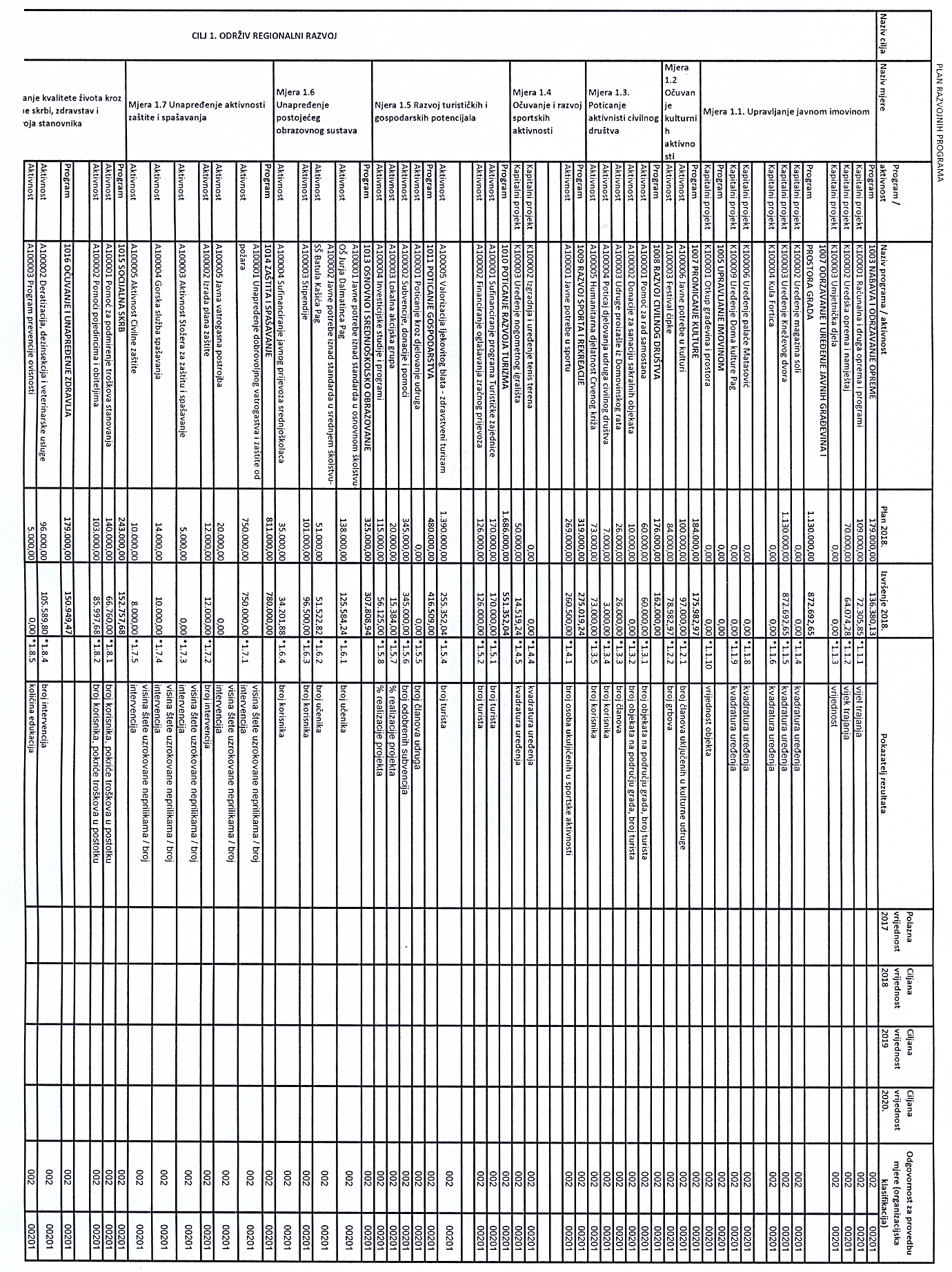 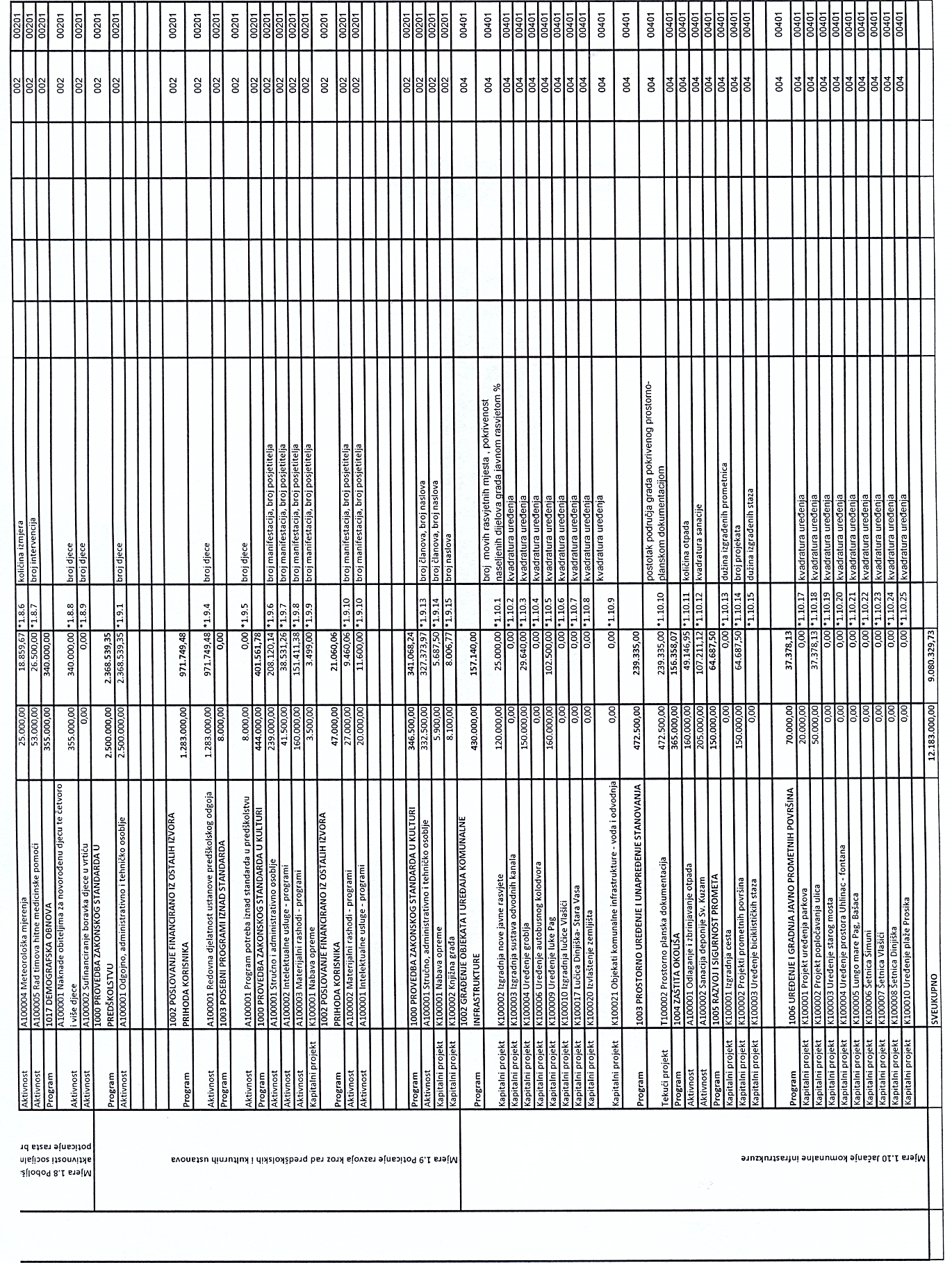 Članak 2.     Godišnji izvještaj o izvršenju Proračuna Grada Paga za 2018. godinu objavit će se na internetskoj stranici Grada Paga, a u Službenom  glasniku Grada Paga objavit će se opći i posebni dio ovog Izvještaja.KLASA:400-06/18-60/ 33URBROJ: 2198/24-05/01-19-3Pag,                     2019.                                                        GRADSKO VIJEĆE GRADA PAGA                                                                                                                Predsjednik                                                                                                             Gradskog vijeća                                                                                                            Domagoj Vičević                      Brojčana oznaka i nazivIzvršenjeIzvorni planIzvršenjeIndeks2017.(1)2018.(2)2018.(3)(3/2x100)  6  Prihodi poslovanja23.579.362,0831.765.800,0028.749.102,7090,50  7  Prihodi od prodaje nefinancijske imovine525.710,1940.000,0065.925,56164,81      UKUPNI PRIHODI24.105.072,2731.805.800,0028.815.028,2690,60  3  Rashodi poslovanja19.603.875,7024.921.700.0050.010.859,04200,67  4  Rashodi za nabavu nefinancijske imovine5.139.084,986.258.300,003.370.452,8953,86      UKUPNI RASHODI24.742.960,6831.180.000,0053.381.311,93171,21      RAZLIKA – VIŠAK/ MANJAK-637.888,41625.800,00-24.566.283,670,00B. RAČUN FINANCIRANJABrojčana oznaka i nazivIzvršenjeIzvorni planIzvršenjeIndeks2017.(1)2018.(2)2018.(3)(3/2x100) 8  Primici od financijske imovine i zaduživanja0,000,000,000,00 5  Izdaci za financijsku imovinu i otplate   zajmova0,0020.000,000,000,00        NETO ZADUŽIVANJE/                      FINANCIRANJE0,00-20.000,000,000,00        RASPOLOŽIVA SREDSTVA IZ PRETHODNIH GODINA -185.675,88605.800,00-606.014,04100,04        VIŠAK/MANJAK + NETO     ZADUŽIVANJA/FINANCIRANJA + RASPOLOŽIVA SREDSTVA IZ PRETHODNIH GODINA-823.564,290,00-25.172.297,710,00Brojčana oznakaBrojčana oznakaNaziv računa prihoda I rashodaIzvršenjeIzvorni planIzvršenjeIndeksIndeks2017.(1)2018.(2)2018.(3)(3/1x100)(3/2x100)A. RAČUN PRIHODA I RASHODAA. RAČUN PRIHODA I RASHODAA. RAČUN PRIHODA I RASHODA  	   SVEUKUPNO  PRIHODI					  	   SVEUKUPNO  PRIHODI					  	   SVEUKUPNO  PRIHODI					  24.105.072,27  31.805.000,00   28.815.028,26 119,54   90,606Prihodi poslovanjaPrihodi poslovanja23.579.362,0831.765.800,0028.749.102,70121,9390,5061Prihodi od porezaPrihodi od poreza10.221.504,9216.487.500,0013.406.087,87131,1681,31611Porez i prirez na dohodakPorez i prirez na dohodak4.587.239,806.809.000,007.137.352,02155,60104,826111Porez i prirez na dohodak od nesamostalnog radaPorez i prirez na dohodak od nesamostalnog rada4.587.239,807.137.352,02155,60613Porezi na imovinuPorezi na imovinu5.056.067,119.118.500,005.712.436,58112,9962,656131Stalni porezi na nepokretnu imovinu (zemlju, zgrade, kuće i ostalo)Stalni porezi na nepokretnu imovinu (zemlju, zgrade, kuće i ostalo)2.098.074,252.355.119,70112,266134Povremeni porezi na imovinuPovremeni porezi na imovinu2.957.992,863.357.316,88113,50614Porezi na robu i uslugePorezi na robu i usluge578.198,01560.000,00556.299,2796,2299,346142Porez na prometPorez na promet571.188,10548.553,7896,046145Porezi na korištenje dobara ili izvođenje aktivnostiPorezi na korištenje dobara ili izvođenje aktivnosti7.009,917.745,49110,5063Pomoći iz inozemstva i od subjekata unutar općeg proračunaPomoći iz inozemstva i od subjekata unutar općeg proračuna1.885.014,622.169.500,002.138.127,19113.4398,55633Pomoći proračunu iz drugih proračunaPomoći proračunu iz drugih proračuna1.398.350,321.967.500,002.038.884,20145,81103,636331Tekuće pomoći proračunu iz drugih proračunaTekuće pomoći proračunu iz drugih proračuna232.458,0639.600,0017,046332Kapitalne pomoći proračunu iz drugih proračunaKapitalne pomoći proračunu iz drugih proračuna1.165.892,261.999.284,20171,49634Pomoći od izvanproračunskih korisnikaPomoći od izvanproračunskih korisnika192.469,30137.000,0011.625,006,048,496341Tekuće pomoći od izvanproračunskih korisnikaTekuće pomoći od izvanproračunskih korisnika12.527,880,000,006342Kapitalne pomoći od izvanproračunskih korisnikaKapitalne pomoći od izvanproračunskih korisnika179.941,4211.625,006,46636Pomoći proračunskim korisnicima iz proračuna koji im nije nadležanPomoći proračunskim korisnicima iz proračuna koji im nije nadležan300.195,0065.000,0087.617,9929,19134,806361Tekuće pomoći proračunskim korisnicima iz proračuna koji im nije nadležanTekuće pomoći proračunskim korisnicima iz proračuna koji im nije nadležan262.195,0039.617,9915,116362Kapitalne pomoći proračunskim korisnicima iz proračuna koji im nije nadležanKapitalne pomoći proračunskim korisnicima iz proračuna koji im nije nadležan38.000,0048.000,00126,3264Prihodi od imovinePrihodi od imovine2.953.815,565.318.900,005.206.788,14176,2897,89641Prihodi od financijske imovinePrihodi od financijske imovine89.831,35605.900,00574.616,55639,6794,846413Kamate na oročena sredstva i depozite po viđenjuKamate na oročena sredstva i depozite po viđenju2.932,922.280,9277,776414Prihodi od zateznih kamataPrihodi od zateznih kamata86.898,43572.335,63658,63642Prihodi od nefinancijske imovinePrihodi od nefinancijske imovine2.863.984,214.713.000,004.632.171,59161,7498,286421Naknade za koncesijeNaknade za koncesije629.791,612.073.159,99329,196422Prihodi od zakupa i iznajmljivanja imovinePrihodi od zakupa i iznajmljivanja imovine2.141.868,972.484.739,14116,016423Naknada za korištenje nefinancijske imovineNaknada za korištenje nefinancijske imovine92.323,6374.272,4680,4565Prihodi od upravnih i administrativnih pristojbi, pristojbi po posebnim propisima i naknadaPrihodi od upravnih i administrativnih pristojbi, pristojbi po posebnim propisima i naknada8.264.206,377.458.100,007.626.066,1692,28102,25651Upravne i administrativne pristojbeUpravne i administrativne pristojbe865.318,01980.000,00958.974,71110,8397,856513Ostale upravne pristojbe i naknadeOstale upravne pristojbe i naknade80.114,0082.370,47102,826514Ostale pristojbe i naknadeOstale pristojbe i naknade785.204,01876.604,24111,64652Prihodi po posebnim propisimaPrihodi po posebnim propisima3.627.172,302.212.300,002.011.308,5355,4690,916522Prihodi vodnog gospodarstvaPrihodi vodnog gospodarstva42.378,3248.635,29114,776526Ostali nespomenuti prihodiOstali nespomenuti prihodi3.584.793,981.962.673,2454,75653Komunalni doprinosi i naknadeKomunalni doprinosi i naknade3.771.716,064.265.800,004.655.782,92123,44109,146531Komunalni doprinosiKomunalni doprinosi1.161.906,951.859.238,24160,026532Komunalne naknadeKomunalne naknade2.609.809,112.796.544,68107,1666Prihodi od prodaje proizvoda i robe te pruženih usluga i prihodi od donacijaPrihodi od prodaje proizvoda i robe te pruženih usluga i prihodi od donacija160.696,04184.900,00227.871,69141,81123,24661Prihodi od prodaje proizvoda i robe te pruženih uslugaPrihodi od prodaje proizvoda i robe te pruženih usluga140.933,54150.900,00194.671,69138,13129,016615Prihodi od pruženih uslugaPrihodi od pruženih usluga140.933,54194.671,69138,13663Donacije od pravnih i fizičkih osoba izvan općeg proračunaDonacije od pravnih i fizičkih osoba izvan općeg proračuna19.762,5034.000,0033.200,00168,0097,656631Tekuće donacijeTekuće donacije19.762,5033.200,00168,0068Kazne, upravne mjere i ostali prihodiKazne, upravne mjere i ostali prihodi93.104,57146.900,00144.161,65154,8498,14681Kazne i upravne mjereKazne i upravne mjere93.104,57146.900,00144.161,65154,8498,146819Ostale kazneOstale kazne93.104,57144.161,65154,847Prihodi od prodaje nefinancijske imovinePrihodi od prodaje nefinancijske imovine525.710,1940.000,0065.925,5612,54164,8171Prihodi od prodaje ne proizvedene dugotrajne imovinePrihodi od prodaje ne proizvedene dugotrajne imovine509.685,400,0045.870,839,000,00711Prihodi od prodaje materijalne imovine - prirodnih bogatstavaPrihodi od prodaje materijalne imovine - prirodnih bogatstava509.685,400,0045.870,839,000,007111ZemljišteZemljište509.685,4045.870,839,0072Prihodi od prodaje proizvedene dugotrajne imovinePrihodi od prodaje proizvedene dugotrajne imovine16.024,7940.000,0020.054,73125,1550,14721Prihodi od prodaje građevinskih objekataPrihodi od prodaje građevinskih objekata16.024,7940.000,0020.054,73125,1550,147211Stambeni objektiStambeni objekti16.024,790,0020.054,73125,150,00531.000,00525.710,1999,00SVEUKUPNO RASHODISVEUKUPNO RASHODI24.742.960,6831.180.000,0053.381.311,93215,75171,213Rashodi poslovanjaRashodi poslovanja19.603.875,7024.921.700,0050.010.859,04255,11200,6731Rashodi za zaposleneRashodi za zaposlene5.518.166,645.867.311,005.744.638,69104,1197,91311Plaće (Bruto)Plaće (Bruto)4.311.534,504.607.300,004.508.216,80104,5797,853111Plaće za redovan radPlaće za redovan rad4.278.994,054.451.051,27104,023113Plaće za prekovremeni radPlaće za prekovremeni rad32.540,4557.165,53175,68312Ostali rashodi za zaposleneOstali rashodi za zaposlene468.860,73480.500,00468.768,1899,9897,563121Ostali rashodi za zaposleneOstali rashodi za zaposlene468.860,73468.768,1899,98313Doprinosi na plaćeDoprinosi na plaće737.771,41779.511,00767.653,71104,0598,483132Doprinosi za obvezno zdravstveno osiguranjeDoprinosi za obvezno zdravstveno osiguranje664.884,83691.781,08104,053133Doprinosi za obvezno osiguranje u slučaju nezaposlenostiDoprinosi za obvezno osiguranje u slučaju nezaposlenosti72.886,5875.872,63104,1032Materijalni rashodiMaterijalni rashodi9.411.155,4014.036.789,0039.753.889,35422,42283,21321Naknade troškova zaposlenimaNaknade troškova zaposlenima275.150,17335.000,00291.124,33105,8186,903211Službena putovanjaSlužbena putovanja92.617,6779.255,8585,583212Naknade za prijevoz, za rad na terenu i odvojeni životNaknade za prijevoz, za rad na terenu i odvojeni život139.464,00168.531,00120,853213Stručno usavršavanje zaposlenikaStručno usavršavanje zaposlenika42.476,5036.367,9685,623214Ostale naknade troškova zaposlenimaOstale naknade troškova zaposlenima592,006.969,521.177,3322Rashodi za materijal i energijuRashodi za materijal i energiju1.529.303,701.921.200,001.744.848,19114,1090,823221Uredski materijal i ostali materijalni rashodiUredski materijal i ostali materijalni rashodi237.309,23184.243,5177,643222Materijal i sirovineMaterijal i sirovine302.454,44283.708,8493,813223EnergijaEnergija829.798,331.134.291,76136,703224Materijal i dijelovi za tekuće i investicijsko održavanjeMaterijal i dijelovi za tekuće i investicijsko održavanje49.622,8463.577,49128,133225Sitni inventar i auto gumeSitni inventar i auto gume95.112,0450.650,4053,263227Službena, radna i zaštitna odjeća i obućaSlužbena, radna i zaštitna odjeća i obuća15.006,8228.376,19189,09323Rashodi za uslugeRashodi za usluge5.897.743,556.284.000,005.273.102,3489,4183,913231Usluge telefona, pošte i prijevozaUsluge telefona, pošte i prijevoza223.066,25205.510,7492,133232Usluge tekućeg i investicijskog održavanjaUsluge tekućeg i investicijskog održavanja2.236.655,371.714.668,6676,673233Usluge promidžbe i informiranjaUsluge promidžbe i informiranja222.054,15224.772,95101,233234Komunalne uslugeKomunalne usluge1.503.050,601.577.921,53104,993235Zakupnine i najamnineZakupnine i najamnine106.497,4570.071,3765,803236Zdravstvene i veterinarske uslugeZdravstvene i veterinarske usluge62.052,0035.302,6756,903237Intelektualne i osobne uslugeIntelektualne i osobne usluge1.102.070,611.092.795,9599,163238Računalne uslugeRačunalne usluge82.149,6295.019,12115,673239Ostale uslugeOstale usluge360.147,50257.039,3571,37324Naknade troškova osobama izvan radnog odnosaNaknade troškova osobama izvan radnog odnosa4.916,8111.000,0010.287,56209,2493,523241Naknade troškova osobama izvan radnog odnosaNaknade troškova osobama izvan radnog odnosa4.916,8110.287,56209,24329Ostali nespomenuti rashodi poslovanjaOstali nespomenuti rashodi poslovanja1.704.041,175.485.589,0032.434.526,931.903,4591,273291Naknade za rad predstavničkih i izvršnih tijela, povjerenstava i sličnoNaknade za rad predstavničkih i izvršnih tijela, povjerenstava i slično353.885,26382.131,77107,993292Premije osiguranjaPremije osiguranja59.578,8946.670,6878,343293ReprezentacijaReprezentacija133.561,26227.975,15170,693294Članarine i normeČlanarine i norme15.521,5811.152,3471,853295Pristojbe i naknadePristojbe i naknade88.283,9070.023,7679,323296Troškovi sudskih postupakaTroškovi sudskih postupaka714,606.250,00874,623299Ostali nespomenuti rashodi poslovanjaOstali nespomenuti rashodi poslovanja1.052.495,6831.690.323,233.010,934Financijski rashodiFinancijski rashodi680.154,601.198.600,001.174.555,06172,6997,99342Kamate za primljene kredite i zajmoveKamate za primljene kredite i zajmove354.831,44353.000,00352.654,9099,3999,903423Kamate za primljene kredite i zajmove od kreditnih i ostalih financijskih institucija izvan javnog sKamate za primljene kredite i zajmove od kreditnih i ostalih financijskih institucija izvan javnog s354.831,44352.654,9099,39343Ostali financijski rashodiOstali financijski rashodi325.323,16845.600,00821.900,16252,6597,203431Bankarske usluge i usluge platnog prometaBankarske usluge i usluge platnog prometa104.038,7164.895,9462,383433Zatezne kamateZatezne kamate221.284,45757.004,22342,1035SubvencijeSubvencije34.500,000,000,000,000,00352Subvencije trgovačkim društvima, poljoprivrednicima i obrtnicima izvan javnog sektoraSubvencije trgovačkim društvima, poljoprivrednicima i obrtnicima izvan javnog sektora34.500,000,000,000,000,003522Subvencije trgovačkim društvima izvan javnog sektoraSubvencije trgovačkim društvima izvan javnog sektora0,000,000,003523Subvencije poljoprivrednicima i obrtnicimaSubvencije poljoprivrednicima i obrtnicima34.500,000,000,0037Naknade građanima i kućanstvima na temelju osiguranja i druge naknadeNaknade građanima i kućanstvima na temelju osiguranja i druge naknade716.659,85864.000,00722.359,56100,8083,61372Ostale naknade građanima i kućanstvima iz proračunaOstale naknade građanima i kućanstvima iz proračuna716.659,85864.000,00722.359,56100,8083,613721Naknade građanima i kućanstvima u novcuNaknade građanima i kućanstvima u novcu667.575,45688.157,68103,093722Naknade građanima i kućanstvima u naraviNaknade građanima i kućanstvima u naravi49.084,4034.201,8869,6838Ostali rashodiOstali rashodi3.243.239,212.955.000,002.615.416,3880,6588,51381Tekuće donacijeTekuće donacije1.744.620,992.233.000,002.180.454,56124.9997,653811Tekuće donacije u novcuTekuće donacije u novcu1.744.620,992.180.454,56124,99382Kapitalne donacijeKapitalne donacije385.290,88110.000,0062.203,7516,1556,563821Kapitalne donacije neprofitnim organizacijamaKapitalne donacije neprofitnim organizacijama385.290,8862.203,7516,153822Kapitalne donacije građanima i kućanstvimaKapitalne donacije građanima i kućanstvima0,000,000,00383Kazne, penali i naknade šteteKazne, penali i naknade štete843.528,060,000,000,000,003834Ugovorene kazne i ostale naknade štetaUgovorene kazne i ostale naknade šteta843.528,060.000.00385Izvanredni rashodiIzvanredni rashodi100.000,00100.000,000,000,000,003851Nepredviđeni rashodi do visine proračunske pričuveNepredviđeni rashodi do visine proračunske pričuve0,000,000,00386Kapitalne pomoćiKapitalne pomoći269.799,28512.000,00372.758,07138,1772,803861Kapitalne pomoći kreditnim i ostalim financijskim institucijama te trgovačkim društvima u javnom sektoruKapitalne pomoći kreditnim i ostalim financijskim institucijama te trgovačkim društvima u javnom sektoru267.573,40372.758,07139,313862Kapitalne pomoći kreditnim i ostalim financijskim institucijama te trgovačkim društvima izvan javnogKapitalne pomoći kreditnim i ostalim financijskim institucijama te trgovačkim društvima izvan javnog2.225,880,000,004Rashodi za nabavu nefinancijske imovineRashodi za nabavu nefinancijske imovine5.139.084,986.258.300,003.370.452,8965,5953,8641Rashodi za nabavu ne proizvedene dugotrajne imovineRashodi za nabavu ne proizvedene dugotrajne imovine4.000,0044.000,004.000,00100,009,09411Materijalna imovina - prirodna bogatstvaMaterijalna imovina - prirodna bogatstva0,0040.000,000,000,000,004111ZemljišteZemljište0,000,000,00412Nematerijalna imovinaNematerijalna imovina4.000,004.000,004.000,00100,00100,004124Ostala pravaOstala prava4.000,004.000,00100,0042Rashodi za nabavu proizvedene dugotrajne imovineRashodi za nabavu proizvedene dugotrajne imovine3.059.230,495.741.300,003.189.979,01104,2855,56421Građevinski objektiGrađevinski objekti1.377.768,383.641.500,001.948.311,93141,4153,504211Stambeni objektiStambeni objekti571.002,380,000,004212Poslovni objektiPoslovni objekti259.087,05743.236,90286,874213Ceste, željeznice i ostali prometni objektiCeste, željeznice i ostali prometni objekti373.566,450,000,004214Ostali građevinski objektiOstali građevinski objekti174.112,501.205.075,03692,13422Postrojenja i opremaPostrojenja i oprema493.121,26591.700,00483.459,2498,0481,714221Uredska oprema i namještajUredska oprema i namještaj119.466,7588.401,4674,004222Komunikacijska opremaKomunikacijska oprema0,003.938,000,004223Oprema za održavanje i zaštituOprema za održavanje i zaštitu5.857,0728.151,86480,654227Uređaji, strojevi i oprema za ostale namjeneUređaji, strojevi i oprema za ostale namjene367.797,44362.967,9298,69423Prijevozna sredstvaPrijevozna sredstva137.825,680,000,000,000,004231Prijevozna sredstva u cestovnom prometuPrijevozna sredstva u cestovnom prometu137.825,680,000,00424Knjige, umjetnička djela i ostale izložbene vrijednostiKnjige, umjetnička djela i ostale izložbene vrijednosti73.405,1776.600,0074.341,59101,2897,054241KnjigeKnjige73.405,1774.341,59101,28426Nematerijalna proizvedena imovinaNematerijalna proizvedena imovina977.110,001.431.500,00683.866,2569,9947,774261Istraživanje rudnih bogatstavaIstraživanje rudnih bogatstava50.000,00160.000,00320,004262Ulaganja u računalne programeUlaganja u računalne programe46.812,509.213,7519,694263Umjetnička, literarna i znanstvena djelaUmjetnička, literarna i znanstvena djela90.760,00232.340,00256,004264Ostala nematerijalna proizvedena imovinaOstala nematerijalna proizvedena imovina789.537,50282.312,5035,7645Rashodi za dodatna ulaganja na nefinancijskoj imoviniRashodi za dodatna ulaganja na nefinancijskoj imovini2.075.854,49473.000,00176.473,888,5137,31451Dodatna ulaganja na građevinskim objektimaDodatna ulaganja na građevinskim objektima2.075.854,49473.000,00176.473,888,5134,314511Dodatna ulaganja na građevinskim objektimaDodatna ulaganja na građevinskim objektima2.075.854,49176.473,888,51Brojčana oznakaNaziv računa prihoda I rashodaIzvršenjeIzvorni planIzvršenjeIndeksIndeks2017.(1)2018.(2)2018.(3)(3/1x100)(3/2x100)Brojčana oznakaNaziv računa prihoda I rashodaIzvršenjeIzvorni planIzvršenjeIndeksIndeks2017.(1)2018.(2)2018.(3)(3/1x100)(3/2x100)A. RAČUN PRIHODA I RASHODAA. RAČUN PRIHODA I RASHODABrojčana oznakaNaziv primitaka iizdatakaNaziv primitaka iizdatakaIzvršenjeIzvršenjeIzvorni planIzvršenjeIndeksIndeks2017.(1)2017.(1)2018.(2)2018.(3)(3/1x100)(3/2x100)B. RAČUN  FINANCIRANJAB. RAČUN  FINANCIRANJA                 SVEUKUPNI PRIMICI                 SVEUKUPNI PRIMICI0,000,000,000,000,000,000,008 Primici od financijske imovine i zaduživanja8 Primici od financijske imovine i zaduživanja0,000,000,000,000,000,000,0084Primici od zaduživanja0,000,000,000,000,000,000,00842Primljeni krediti i zajmovi od kreditnih  i ostalih financijskih institucija u javnom sektoru0,000,000,000,000,000,000,008422Primljeni krediti od kreditnih institucija u javnom sektoru  0,000,000,000,00                 SVEUKUPNI  IZDACI                 SVEUKUPNI  IZDACI0,000,0020.000,0020.000,000,000,000,005 Izdaci za financijsku imovinu i otplate zajmova5 Izdaci za financijsku imovinu i otplate zajmova0,000,0020.000,0020.000,000,000,000,0053Izdaci za dionice i udjele u glavnici0,000,0020.000,0020.000,000,000,000,00532Dionice i udjeli u glavnici trgovačkih društava u javnom sektoru0,000,0020.000,0020.000,000,000,000,005321Dionice i udjeli u glavnici trgovačkih društava u javnom sektoru0,000,000,000,00BrojčanaoznakaNaziv primitaka iizdatakaNaziv primitaka iizdatakaIzvršenjeIzvršenjeIzvršenjeIndeks2017.(1)2017.(1)2018.(2)(2/1x100)B. RAČUN  FINANCIRANJAB. RAČUN  FINANCIRANJA                 SVEUKUPNI PRIMICI                 SVEUKUPNI PRIMICI0,000,000,000,000,008 Primici od financijske imovine i zaduživanja8 Primici od financijske imovine i zaduživanja0,000,000,000,000,0084Primici od zaduživanja0,000,000,000,000,00842Primljeni krediti i zajmovi od kreditnih  i ostalih financijskih institucija u javnom sektoru0,000,000,000,000,008422Primljeni krediti od kreditnih institucija u javnom sektoru  0,000,000,000,000,00                 SVEUKUPNI  IZDACI                 SVEUKUPNI  IZDACI0,000,000,000,000,005 Izdaci za financijsku imovinu i otplate zajmova5 Izdaci za financijsku imovinu i otplate zajmova0,000,000,000,000,0053Izdaci za dionice i udjele u glavnici0,000,000,000,000,00532Dionice i udjeli u glavnici trgovačkih društava u javnom sektoru0,000,000,000,000,005321Dionice i udjeli u glavnici trgovačkih društava u javnom sektoru0,000,000,000,000,00Brojčana oznakaBrojčana oznakaNaziv računa prihoda I rashodaIzvršenjeIzvorni planIzvršenjeIndeksIndeks2017.(1)2018.(2)2018.(3)(3/1x100)(3/2x100)B. RAČUN FINANCIRANJAB. RAČUN FINANCIRANJAB. RAČUN FINANCIRANJA                 SVEUKUPNI PRIMICI                 SVEUKUPNI PRIMICI                 SVEUKUPNI PRIMICI0,000,000,000,000,00Izvor   8.Izvor   8.Primici od zaduživanja0,000,000,000,000,00Izvor   8.1.Izvor   8.1.Primici od financijske imovine i zaduživanja0,000,000,000,000,00SVEUKUPNO IZDACI SVEUKUPNO IZDACI 0,0020.000,000,000,000,00Izvor   1.Izvor   1.Opći prihodi i primici0,0020.000,000,000,000,00Izvor   1.1.Izvor   1.1.Opći prihodi i primici0,0020.000,000,000,000,00Izvor   8.Izvor   8.Primici od zaduživanja0,000,000,000,000,00Izvor   8.1.Izvor   8.1.Primici od financijske imovine i zaduživanja0,000,000,000,000,00Brojčana Naziv razdjela i glaveIzvorni planIzvorni planIzvršenjeIndeksoznakaoznaka2018. (1)2018. (1)2018. (2)(2/1x100)SVEUKUPNO RASHODI / IZDACISVEUKUPNO RASHODI / IZDACI31.180.000,0053.381.311,93171,21Razdjel  001PREDSTAVNIČKA I IZVRŠNA TIJELAPREDSTAVNIČKA I IZVRŠNA TIJELA2.525.000,002.229.090,3888,28Glava  00101PREDSTAVNIČKA I IZVRŠNA TIJELAPREDSTAVNIČKA I IZVRŠNA TIJELA2.525.000,002.229.090,3888,28Razdjel  002URED GRADAURED GRADA16.637.700,0041.250.745,77247,94Glava  00201URED GRADAURED GRADA11.213.000,0036.365.772,71324,32Glava  00202DJEČJI VRTIĆ "PAŠKI MALIŠANI" PAGDJEČJI VRTIĆ "PAŠKI MALIŠANI" PAG4.501.900,004.027.217,5889,46Glava  00203CENTAR ZA KULTURU I INFORMACIJE PAGCENTAR ZA KULTURU I INFORMACIJE PAG491.000,00422.621,8486,07Glava  00204GRADSKA KNJIŽNICA PAGGRADSKA KNJIŽNICA PAG431.800,00435.133,64100,77Razdjel  003UPRAVNI ODJEL ZA PRORAČUN I FINANCIJEUPRAVNI ODJEL ZA PRORAČUN I FINANCIJE2.073.000,002.005.458,5796,74Glava  00301UPRAVNI ODJEL ZA PRORAČUN I FINANCIJEUPRAVNI ODJEL ZA PRORAČUN I FINANCIJE2.073.000,002.005.458,5796,74Razdjel  004UPRAVNI ODJEL ZA KOMUNALNI SUSTAV I PROSTORNO UREĐENJEUPRAVNI ODJEL ZA KOMUNALNI SUSTAV I PROSTORNO UREĐENJE9.944.300,007.896.017,2179,40Glava  00401UPRAVNI ODJEL ZA KOMUNALNI SUSTAV I PROSTORNO UREĐENJEUPRAVNI ODJEL ZA KOMUNALNI SUSTAV I PROSTORNO UREĐENJE9.944.300,007.896.017,2179,40Brojčana Naziv razdjela i glaveNaziv razdjela i glaveIzvorni planIzvorni planIzvršenjeIndeksoznakaoznakaoznaka2018. (1)2018. (1)2018. (2)(2/1x100)SVEUKUPNO RASHODI / IZDACISVEUKUPNO RASHODI / IZDACI31.200.000,0053.381.311,93171,09Razdjel  001Razdjel  001PREDSTAVNIČKA I IZVRŠNA TIJELAPREDSTAVNIČKA I IZVRŠNA TIJELA2.525.000,002.229.090,3888,28Glava  00101Glava  00101PREDSTAVNIČKA I IZVRŠNA TIJELAPREDSTAVNIČKA I IZVRŠNA TIJELA2.525.000,002.229.090,3888,28Izvor   1.Izvor   1.Opći prihodi i primiciOpći prihodi i primici2.508.500,002.214.144,2888,27Izvor   4.Izvor   4.Prihodi za posebne namjenePrihodi za posebne namjene16.500,0014.946,1090,58Program  1000Program  1000DONOŠENJE AKATA I MJERA IZ DJELOKRUGA PREDSTAVNIČKOG I IZVRŠNOG TIJELADONOŠENJE AKATA I MJERA IZ DJELOKRUGA PREDSTAVNIČKOG I IZVRŠNOG TIJELA1.774.500,001.584.051,4489,27Aktivnost  A100001Aktivnost  A100001Predstavničko i izvršna tijelaPredstavničko i izvršna tijela1.024.500,00960.258,9793,73311311Plaće (Bruto)Plaće (Bruto)369.800,00365.194,6198,7531113111Plaće za redovan radPlaće za redovan rad369.800,00365.194,6198,75313313Doprinosi na plaćeDoprinosi na plaće64.700,0062.754,8196,9931323132Doprinosi za obvezno zdravstveno osiguranjeDoprinosi za obvezno zdravstveno osiguranje57.700,0056.552,3098,0131333133Doprinosi za obvezno osiguranje u slučaju nezaposlenostiDoprinosi za obvezno osiguranje u slučaju nezaposlenosti7.000,006.202,5188,61321321Naknade troškova zaposlenimaNaknade troškova zaposlenima48.000,0046.205,5196,2632113211Službena putovanjaSlužbena putovanja47.000,0046.205,5198,3132143214Ostale naknade troškova zaposlenimaOstale naknade troškova zaposlenima1.000,000,000,00329329Ostali nespomenuti rashodi poslovanjaOstali nespomenuti rashodi poslovanja542.000,00486.104,0489,6932913291Naknade za rad predstavničkih i izvršnih tijela, povjerenstava i sličnoNaknade za rad predstavničkih i izvršnih tijela, povjerenstava i slično300.000,00251.899,0883,9732933293ReprezentacijaReprezentacija230.000,00221.870,8296,4732953295Pristojbe i naknadePristojbe i naknade12.000,0012.334,14102,78Aktivnost  A100002Aktivnost  A100002ProtokolProtokol80.000,0070.249,3187,81329329Ostali nespomenuti rashodi poslovanjaOstali nespomenuti rashodi poslovanja80.000,0070.249,3187,8132993299Ostali nespomenuti rashodi poslovanjaOstali nespomenuti rashodi poslovanja80.000,0070.249,3187,81Aktivnost  A100003Aktivnost  A100003Međunarodna i međugradska suradnjaMeđunarodna i međugradska suradnja260.000,00225.905,6686,89329329Ostali nespomenuti rashodi poslovanjaOstali nespomenuti rashodi poslovanja260.000,00225.905,6686,8932913291Naknade za rad predstavničkih i izvršnih tijela, povjerenstava i sličnoNaknade za rad predstavničkih i izvršnih tijela, povjerenstava i slično30.000,0031.568,33105,2332993299Ostali nespomenuti rashodi poslovanjaOstali nespomenuti rashodi poslovanja230.000,00194.337,3384,49Aktivnost  A100004Aktivnost  A100004Donacije - sponzorstva, -po posebnim odlukamaDonacije - sponzorstva, -po posebnim odlukama180.000,00168.887,5093,83381381Tekuće donacijeTekuće donacije180.000,00168.887,5093,8338113811Tekuće donacije u novcuTekuće donacije u novcu180.000,00168.887,5093,83Aktivnost  A100005Aktivnost  A100005Proračunska pričuvaProračunska pričuva100.000,0059.850,0059,85323323Rashodi za uslugeRashodi za usluge0,0059.850,000,0032343234Komunalne uslugeKomunalne usluge0,0059.850,000,00385385Izvanredni rashodiIzvanredni rashodi100.000,000,000,0038513851Nepredviđeni rashodi do visine proračunske pričuveNepredviđeni rashodi do visine proračunske pričuve100.000,000,000,00Aktivnost  A100006Aktivnost  A100006Savjet mladihSavjet mladih5.000,000,000,00329329Ostali nespomenuti rashodi poslovanjaOstali nespomenuti rashodi poslovanja5.000,000,000,0032993299Ostali nespomenuti rashodi poslovanjaOstali nespomenuti rashodi poslovanja5.000,000,000,00Aktivnost  A100007Aktivnost  A100007Naknade građanima - prigodni pokloniNaknade građanima - prigodni pokloni125.000,0098.900,0079,12372372Ostale naknade građanima i kućanstvima iz proračunaOstale naknade građanima i kućanstvima iz proračuna125.000,0098.900,0079,1237213721Naknade građanima i kućanstvima u novcuNaknade građanima i kućanstvima u novcu125.000,0098.900,0079,12Program  1001Program  1001RAZVOJ CIVILNOG DRUŠTVA - RAD POLITIČKIH STRANAKARAZVOJ CIVILNOG DRUŠTVA - RAD POLITIČKIH STRANAKA50.000,0039.960,0079,92Aktivnost  A100001Aktivnost  A100001Rad političkih stranakaRad političkih stranaka50.000,0039.960,0079,92381381Tekuće donacijeTekuće donacije50.000,0039.960,0079,9238113811Tekuće donacije u novcuTekuće donacije u novcu50.000,0039.960,0079,92Program  1002Program  1002MJESNA SAMOUPRAVAMJESNA SAMOUPRAVA700.500,00605.078,9486,38Aktivnost  A100001Aktivnost  A100001Djelokrug mjesne samoupraveDjelokrug mjesne samouprave647.500,00552.137,0385,27322322Rashodi za materijal i energijuRashodi za materijal i energiju369.500,00352.803,3695,4832233223EnergijaEnergija368.500,00352.803,3695,7432253225Sitni inventar i auto gumeSitni inventar i auto gume1.000,000,000,00323323Rashodi za uslugeRashodi za usluge132.000,00115.669,3187,6332313231Usluge telefona, pošte i prijevozaUsluge telefona, pošte i prijevoza17.500,0015.689,3789,6532343234Komunalne uslugeKomunalne usluge114.500,0099.979,9487,32329329Ostali nespomenuti rashodi poslovanjaOstali nespomenuti rashodi poslovanja146.000,0083.664,3657,3032913291Naknade za rad predstavničkih i izvršnih tijela, povjerenstava i sličnoNaknade za rad predstavničkih i izvršnih tijela, povjerenstava i slično145.000,0083.664,3657,7032993299Ostali nespomenuti rashodi poslovanjaOstali nespomenuti rashodi poslovanja1.000,000,000,00Aktivnost  A100002Aktivnost  A100002Provedba izboraProvedba izbora53.000,0052.941,9199,89329329Ostali nespomenuti rashodi poslovanjaOstali nespomenuti rashodi poslovanja53.000,0052.941,9199,8932993299Ostali nespomenuti rashodi poslovanjaOstali nespomenuti rashodi poslovanja53.000,0052.941,9199,89Razdjel  002Razdjel  002URED GRADAURED GRADA16.657.700,0041.250.745,77247,64Glava  00201Glava  00201URED GRADAURED GRADA11.233.000,0036.365.772,71323,74Izvor   1.Izvor   1.Opći prihodi i primiciOpći prihodi i primici7.967.000,0034.791.208,67436,69Izvor   4.Izvor   4.Prihodi za posebne namjenePrihodi za posebne namjene3.180.000,001.510.964,0447,51Izvor   5.Izvor   5.PomoćiPomoći62.000,0039.600,0063,87Izvor   6.Izvor   6.DonacijeDonacije24.000,0024.000,00100,00Program  1000Program  1000PRIPREMA I DONOŠENJE AKATA IZ DJELOKRUGA TIJELAPRIPREMA I DONOŠENJE AKATA IZ DJELOKRUGA TIJELA1.366.000,001.302.168,9695,33Aktivnost  A100001Aktivnost  A100001Stručno, administrativno i tehničko osobljeStručno, administrativno i tehničko osoblje1.366.000,001.302.168,9695,33311311Plaće (Bruto)Plaće (Bruto)567.500,00565.713,0899,6931113111Plaće za redovan radPlaće za redovan rad555.000,00553.706,3199,7731133113Plaće za prekovremeni radPlaće za prekovremeni rad12.500,0012.006,7796,05312312Ostali rashodi za zaposleneOstali rashodi za zaposlene102.000,00101.912,4699,9131213121Ostali rashodi za zaposleneOstali rashodi za zaposlene102.000,00101.912,4699,91313313Doprinosi na plaćeDoprinosi na plaće100.000,0095.237,4995,2431323132Doprinosi za obvezno zdravstveno osiguranjeDoprinosi za obvezno zdravstveno osiguranje90.000,0085.824,4995,3631333133Doprinosi za obvezno osiguranje u slučaju nezaposlenostiDoprinosi za obvezno osiguranje u slučaju nezaposlenosti10.000,009.413,0094,13321321Naknade troškova zaposlenimaNaknade troškova zaposlenima44.500,0043.804,0598,4432113211Službena putovanjaSlužbena putovanja18.000,0018.792,05104,4032123212Naknade za prijevoz, za rad na terenu i odvojeni životNaknade za prijevoz, za rad na terenu i odvojeni život25.000,0024.814,0099,2632133213Stručno usavršavanje zaposlenikaStručno usavršavanje zaposlenika1.000,000,000,0032143214Ostale naknade troškova zaposlenimaOstale naknade troškova zaposlenima500,00198,0039,60322322Rashodi za materijal i energijuRashodi za materijal i energiju214.000,00199.830,9993,3832213221Uredski materijal i ostali materijalni rashodiUredski materijal i ostali materijalni rashodi56.000,0039.055,4469,7432233223EnergijaEnergija125.000,00129.541,21103,6332253225Sitni inventar i auto gumeSitni inventar i auto gume33.000,0031.234,3494,65323323Rashodi za uslugeRashodi za usluge306.000,00281.150,7491,8832313231Usluge telefona, pošte i prijevozaUsluge telefona, pošte i prijevoza172.000,00152.743,9788,8032333233Usluge promidžbe i informiranjaUsluge promidžbe i informiranja97.000,0096.422,9599,4132343234Komunalne uslugeKomunalne usluge7.000,006.062,2486,6032373237Intelektualne i osobne uslugeIntelektualne i osobne usluge30.000,0025.921,5886,41329329Ostali nespomenuti rashodi poslovanjaOstali nespomenuti rashodi poslovanja32.000,0014.520,1545,3832933293ReprezentacijaReprezentacija12.000,005.427,6945,2332993299Ostali nespomenuti rashodi poslovanjaOstali nespomenuti rashodi poslovanja20.000,009.092,4645,46Program  1001Program  1001OSTALI RASHODI GRADAOSTALI RASHODI GRADA3.271.500,0030.570.458,15934,45Aktivnost  A100001Aktivnost  A100001Ostali rashodi po posebnim aktimaOstali rashodi po posebnim aktima3.145.500,0030.472.159,98968,75323323Rashodi za uslugeRashodi za usluge30.000,000,000,0032373237Intelektualne i osobne uslugeIntelektualne i osobne usluge30.000,000,000,00329329Ostali nespomenuti rashodi poslovanjaOstali nespomenuti rashodi poslovanja3.115.500,0030.472.159,98978,0832993299Ostali nespomenuti rashodi poslovanjaOstali nespomenuti rashodi poslovanja3.115.500,0030.472.159,98978.08Aktivnost  A100002Aktivnost  A100002Sufinanciranje rada djelatnika i  ustanovaSufinanciranje rada djelatnika i  ustanova126.000,0098.298,1778,01323323Rashodi za uslugeRashodi za usluge55.000,0049.581,2490,1532353235Zakupnine i najamnineZakupnine i najamnine55.000,0049.581,2490,15329329Ostali nespomenuti rashodi poslovanjaOstali nespomenuti rashodi poslovanja71.000,0048.716,9368,6232993299Ostali nespomenuti rashodi poslovanjaOstali nespomenuti rashodi poslovanja71.000,0048.716,9368,62Program  1003Program  1003NABAVA I ODRŽAVANJE OPREMENABAVA I ODRŽAVANJE OPREME361.000,00294.609,6681,61Aktivnost  A100001Aktivnost  A100001Održavanje opreme i programaOdržavanje opreme i programa182.000,00158.229,5386,94322322Rashodi za materijal i energijuRashodi za materijal i energiju55.000,0052.553,0395,5532243224Materijal i dijelovi za tekuće i investicijsko održavanjeMaterijal i dijelovi za tekuće i investicijsko održavanje55.000,0052.553,0395,55323323Rashodi za uslugeRashodi za usluge127.000,00105.676,5083,2132323232Usluge tekućeg i investicijskog održavanjaUsluge tekućeg i investicijskog održavanja45.000,0025.733,7557,1932353235Zakupnine i najamnineZakupnine i najamnine7.000,005.990,1385,5732383238Računalne uslugeRačunalne usluge75.000,0073.952,6298,60Kapitalni projekt  K100001Kapitalni projekt  K100001Računalna i druga oprema i programiRačunalna i druga oprema i programi109.000,0072.305,8566,34422422Postrojenja i opremaPostrojenja i oprema80.000,0063.092,1078,8742214221Uredska oprema i namještajUredska oprema i namještaj15.000,008.714,6858,1042224222Komunikacijska opremaKomunikacijska oprema5.000,003.938,0078,7642234223Oprema za održavanje i zaštituOprema za održavanje i zaštitu25.000,0024.652,8698,6142274227Uređaji, strojevi i oprema za ostale namjeneUređaji, strojevi i oprema za ostale namjene35.000,0025.786,5673,68426426Nematerijalna proizvedena imovinaNematerijalna proizvedena imovina29.000,009.213,7531,7742624262Ulaganja u računalne programeUlaganja u računalne programe29.000,009.213,7531,77Kapitalni projekt  K100002Kapitalni projekt  K100002Uredska oprema i namještajUredska oprema i namještaj70.000,0064.074,2891,53422422Postrojenja i opremaPostrojenja i oprema70.000,0064.074,2891,5342214221Uredska oprema i namještajUredska oprema i namještaj70.000,0064.074,2891,53Program  1007Program  1007PROMICANJE KULTUREPROMICANJE KULTURE1.110.500,001.062.139,5795,65Aktivnost  A100001Aktivnost  A100001Zaštitni znak i zaštita čipkeZaštitni znak i zaštita čipke4.000,004.000,00100,00412412Nematerijalna imovinaNematerijalna imovina4.000,004.000,00100,0041244124Ostala pravaOstala prava4.000,004.000,00100,00Aktivnost  A100002Aktivnost  A100002Sufinanciranje manifestacijaSufinanciranje manifestacija492.500,00481.226,4997,71323323Rashodi za uslugeRashodi za usluge211.500,00178.058,1684,1932373237Intelektualne i osobne uslugeIntelektualne i osobne usluge211.500,00178.058,1684,19329329Ostali nespomenuti rashodi poslovanjaOstali nespomenuti rashodi poslovanja281.000,00303.168,33107,8932993299Ostali nespomenuti rashodi poslovanjaOstali nespomenuti rashodi poslovanja281.000,00303.168,33107,89Aktivnost  A100003Aktivnost  A100003Festival čipkeFestival čipke84.000,0078.982,9794,03323323Rashodi za uslugeRashodi za usluge6.300,009.574,04151,9732373237Intelektualne i osobne uslugeIntelektualne i osobne usluge6.300,009.574,04151,97329329Ostali nespomenuti rashodi poslovanjaOstali nespomenuti rashodi poslovanja77.700,0069.408,9389,3332993299Ostali nespomenuti rashodi poslovanjaOstali nespomenuti rashodi poslovanja77.700,0069.408.9389,33Aktivnost  A100004Aktivnost  A100004AdventAdvent250.000,00240.930,1196,37323323Rashodi za uslugeRashodi za usluge20.000,0011.328,1156,6432373237Intelektualne i osobne uslugeIntelektualne i osobne usluge20.000,0011.328,1156,64329329Ostali nespomenuti rashodi poslovanjaOstali nespomenuti rashodi poslovanja230.000,00229.602,0099,8332993299Ostali nespomenuti rashodi poslovanjaOstali nespomenuti rashodi poslovanja230.000,00229.602,0099,83Aktivnost  A100005Aktivnost  A100005Arheološka istraživanjaArheološka istraživanja180.000,00160.000,0088,89426426Nematerijalna proizvedena imovinaNematerijalna proizvedena imovina180.000,00160.000,0088,8942614261Istraživanje rudnih bogatstavaIstraživanje rudnih bogatstava180.000,00160.000,0088,89Aktivnost  A100006Aktivnost  A100006Javne potrebe u kulturiJavne potrebe u kulturi100.000,0097.000,0097,00381381Tekuće donacijeTekuće donacije100.000,0097.000,0097,0038113811Tekuće donacije u novcuTekuće donacije u novcu100.000,0097.000,0097,00Program  1008Program  1008RAZVOJ CIVILNOG DRUŠTVARAZVOJ CIVILNOG DRUŠTVA176.000,00162.000,0092,05Aktivnost  A100001Aktivnost  A100001Pomoć za rad samostanaPomoć za rad samostana60.000,0060.000,00100,00381381Tekuće donacijeTekuće donacije60.000,0060.000,00100,0038113811Tekuće donacije u novcuTekuće donacije u novcu60.000,0060.000,00100,00Aktivnost  A100002Aktivnost  A100002Donacije za sanaciju sakralnih objekataDonacije za sanaciju sakralnih objekata10.000,000,000,00382382Kapitalne donacijeKapitalne donacije10.000,000,000,0038213821Kapitalne donacije neprofitnim organizacijamaKapitalne donacije neprofitnim organizacijama10.000,000,000,00Aktivnost  A100003Aktivnost  A100003Udruge proizašle iz Domovinskog rataUdruge proizašle iz Domovinskog rata26.000,0026.000,00100,00381381Tekuće donacijeTekuće donacije26.000,0026.000,00100,0038113811Tekuće donacije u novcuTekuće donacije u novcu26.000,0026.000,00100,00Aktivnost  A100004Aktivnost  A100004Poticaj djelovanja udruga civilnog društvaPoticaj djelovanja udruga civilnog društva7.000,003.000,0042,86381381Tekuće donacijeTekuće donacije7.000,003.000,0042,8638113811Tekuće donacije u novcuTekuće donacije u novcu7.000,003.000,0042,86Aktivnost  A100005Aktivnost  A100005Humanitarna djelatnost Crvenog križaHumanitarna djelatnost Crvenog križa73.000,0073.000,00100,00381381Tekuće donacijeTekuće donacije73.000,0073.000,00100,0038113811Tekuće donacije u novcuTekuće donacije u novcu73.000,0073.000,00100,00Program  1009Program  1009RAZVOJ SPORTA I REKREACIJERAZVOJ SPORTA I REKREACIJE319.000,00275.019,2486,21Aktivnost  A100001Aktivnost  A100001Javne potrebe u sportuJavne potrebe u sportu269.000,00260.500,0096,84381381Tekuće donacijeTekuće donacije269.000,00260.500,0096,8438113811Tekuće donacije u novcuTekuće donacije u novcu269.000,00260.500,0096,84Kapitalni projekt  K100003Kapitalni projekt  K100003Uređenje nogometnog igralištaUređenje nogometnog igrališta50.000,0014.519,2429,04421421Građevinski objektiGrađevinski objekti50.000,0014.519,2429,0442144214Ostali građevinski objektiOstali građevinski objekti50.000,0014.519,2429,04Program  1010Program  1010POTICANJE RAZVOJA TURIZMAPOTICANJE RAZVOJA TURIZMA2.236.000,00551.352,0424,66Aktivnost  A100001Aktivnost  A100001Sufinanciranje programa Turističke zajedniceSufinanciranje programa Turističke zajednice170.000,00170.000,00100,00381381Tekuće donacijeTekuće donacije170.000,00170.000,00100,0038113811Tekuće donacije u novcuTekuće donacije u novcu170.000,00170.000,00100,00Aktivnost  A100002Aktivnost  A100002Financiranje oglašavanja zračnog prijevozaFinanciranje oglašavanja zračnog prijevoza126.000,00126.000,00100,00323323Rashodi za uslugeRashodi za usluge126.000,00126.000,00100,0032333233Usluge promidžbe i informiranjaUsluge promidžbe i informiranja126.000,00126.000,00100,00Aktivnost  A100005Aktivnost  A100005Valorizacija ljekovitog blata - zdravstveni turizamValorizacija ljekovitog blata - zdravstveni turizam1.940.000,00255.352,0413,16421421Građevinski objektiGrađevinski objekti1.820.000,00255.352,0414,0342144214Ostali građevinski objektiOstali građevinski objekti1.820.000,00255.352,0414,03426426Nematerijalna proizvedena imovinaNematerijalna proizvedena imovina120.000,000,000,0042644264Ostala nematerijalna proizvedena imovinaOstala nematerijalna proizvedena imovina120.000,000,000,00Program  1011Program  1011POTICANJE GOSPODARSTVAPOTICANJE GOSPODARSTVA480.000,00416.509,0086,77Aktivnost  A100002Aktivnost  A100002Subvencije, donacije i pomoćiSubvencije, donacije i pomoći345.000,00345.000,00100,00381381Tekuće donacijeTekuće donacije345.000,00345.000,00100,0038113811Tekuće donacije u novcuTekuće donacije u novcu345.000,00345.000,00100,00Aktivnost  A100003Aktivnost  A100003Lokalna akcijska grupaLokalna akcijska grupa20.000,0015.384,0076,92329329Ostali nespomenuti rashodi poslovanjaOstali nespomenuti rashodi poslovanja20.000,0015.384,0076,9232993299Ostali nespomenuti rashodi poslovanjaOstali nespomenuti rashodi poslovanja20.000,0015.384,0076,92Aktivnost  A100004Aktivnost  A100004Investicijske studije i programiInvesticijske studije i programi115.000,0056.125,0048,80426426Nematerijalna proizvedena imovinaNematerijalna proizvedena imovina115.000,0056.125,0048,8042644264Ostala nematerijalna proizvedena imovinaOstala nematerijalna proizvedena imovina115.000,0056.125,0048,80Program  1013Program  1013OSNOVNO I SREDNJOŠKOLSKO OBRAZOVANJEOSNOVNO I SREDNJOŠKOLSKO OBRAZOVANJE325.000,00307.808,9494,71Aktivnost  A100001Aktivnost  A100001Javne potrebe iznad standarda u osnovnom školstvu- OŠ Jurja Dalmatinca PagJavne potrebe iznad standarda u osnovnom školstvu- OŠ Jurja Dalmatinca Pag138.000,00125.584,2491,00381381Tekuće donacijeTekuće donacije138.000,00125.584,2491,0038113811Tekuće donacije u novcuTekuće donacije u novcu138.000,00125.584,2491,00Aktivnost  A100002Aktivnost  A100002Javne potrebe iznad standarda u srednjem školstvu- SŠ Bartula Kašića PagJavne potrebe iznad standarda u srednjem školstvu- SŠ Bartula Kašića Pag51.000,0051.522,82101,03381381Tekuće donacijeTekuće donacije51.000,0051.522,82101,0338113811Tekuće donacije u novcuTekuće donacije u novcu51.000,0051.522,82101,03Aktivnost  A100003Aktivnost  A100003StipendijeStipendije101.000,0096.500,0095,54372372Ostale naknade građanima i kućanstvima iz proračunaOstale naknade građanima i kućanstvima iz proračuna101.000,0096.500,0095,5437213721Naknade građanima i kućanstvima u novcuNaknade građanima i kućanstvima u novcu101.000,0096.500,0095,54Aktivnost  A100004Aktivnost  A100004Sufinanciranje javnog prijevoza srednjoškolacaSufinanciranje javnog prijevoza srednjoškolaca35.000,0034.201,8897,72372372Ostale naknade građanima i kućanstvima iz proračunaOstale naknade građanima i kućanstvima iz proračuna35.000,0034.201,8897,7237223722Naknade građanima i kućanstvima u naraviNaknade građanima i kućanstvima u naravi35.000,0034.201,8897,72Program  1014Program  1014ZAŠTITA I SPAŠAVANJEZAŠTITA I SPAŠAVANJE811.000,00780.000,0096,18Aktivnost  A100001Aktivnost  A100001Unapređenje dobrovoljnog vatrogastva i zaštite od požaraUnapređenje dobrovoljnog vatrogastva i zaštite od požara750.000,00750.000,00100,00381381Tekuće donacijeTekuće donacije750.000,00750.000,00100,0038113811Tekuće donacije u novcuTekuće donacije u novcu750.000,00750.000,00100,00Aktivnost  A100002Aktivnost  A100002Izrada plana zaštiteIzrada plana zaštite12.000,0012.000,00100,00329329Ostali nespomenuti rashodi poslovanjaOstali nespomenuti rashodi poslovanja12.000,0012.000,00100,0032993299Ostali nespomenuti rashodi poslovanjaOstali nespomenuti rashodi poslovanja12.000,0012.000,00100,00Aktivnost  A100003Aktivnost  A100003Aktivnost Stožera za zaštitu i spašavanjeAktivnost Stožera za zaštitu i spašavanje5.000,000,000,00329329Ostali nespomenuti rashodi poslovanjaOstali nespomenuti rashodi poslovanja5.000,000,000,0032993299Ostali nespomenuti rashodi poslovanjaOstali nespomenuti rashodi poslovanja5.000,000,000,00Aktivnost  A100004Aktivnost  A100004Gorska služba spašavanjaGorska služba spašavanja14.000,0010.000,0071,43381381Tekuće donacijeTekuće donacije14.000,0010.000,0071,4338113811Tekuće donacije u novcuTekuće donacije u novcu14.000,0010.000,0071,43Aktivnost  A100005Aktivnost  A100005Aktivnost Civilne zaštiteAktivnost Civilne zaštite10.000,008.000,0080,00329329Ostali nespomenuti rashodi poslovanjaOstali nespomenuti rashodi poslovanja10.000,008.000,0080,0032993299Ostali nespomenuti rashodi poslovanjaOstali nespomenuti rashodi poslovanja10.000,008.000,0080,00Aktivnost  A100006Aktivnost  A100006Javna vatrogasna postrojbaJavna vatrogasna postrojba20.000,000,000,00532532Dionice i udjeli u glavnici trgovačkih društava u javnom sektoruDionice i udjeli u glavnici trgovačkih društava u javnom sektoru20.000,000,000,0053215321Dionice i udjeli u glavnici trgovačkih društava u javnom sektoruDionice i udjeli u glavnici trgovačkih društava u javnom sektoru20.000,000,000,00Program  1015Program  1015SOCIJALNA SKRBSOCIJALNA SKRB243.000,00152.757,6862,86Aktivnost  A100001Aktivnost  A100001Pomoć za podmirenje troškova stanovanjaPomoć za podmirenje troškova stanovanja140.000,0066.760,0047,69372372Ostale naknade građanima i kućanstvima iz proračunaOstale naknade građanima i kućanstvima iz proračuna140.000,0066.760,0047,6937213721Naknade građanima i kućanstvima u novcuNaknade građanima i kućanstvima u novcu140.000,0066.760,0047,69Aktivnost  A100002Aktivnost  A100002Pomoći pojedincima i obiteljimaPomoći pojedincima i obiteljima103.000,0085.997,6883,49372372Ostale naknade građanima i kućanstvima iz proračunaOstale naknade građanima i kućanstvima iz proračuna103.000,0085.997,6883,4937213721Naknade građanima i kućanstvima u novcuNaknade građanima i kućanstvima u novcu103.000,0085.997,6883,49Program  1016Program  1016OČUVANJE I UNAPREĐENJE ZDRAVLJAOČUVANJE I UNAPREĐENJE ZDRAVLJA179.000,00150.949,4784,33Aktivnost  A100002Aktivnost  A100002Deratizacija, dezinsekcija i veterinarske uslugeDeratizacija, dezinsekcija i veterinarske usluge96.000,00105.589,80109,99323323Rashodi za uslugeRashodi za usluge96.000,00105.589,80109,9932343234Komunalne uslugeKomunalne usluge96.000,00105.589,80109,99Aktivnost  A100003Aktivnost  A100003Program prevencije ovisnostiProgram prevencije ovisnosti5.000,000,000,00372372Ostale naknade građanima i kućanstvima iz proračunaOstale naknade građanima i kućanstvima iz proračuna5.000,000,000,0037213721Naknade građanima i kućanstvima u novcuNaknade građanima i kućanstvima u novcu5.000,000,000,00Aktivnost  A100004Aktivnost  A100004Meteorološka mjerenjaMeteorološka mjerenja25.000,0018.859,6775,44329329Ostali nespomenuti rashodi poslovanjaOstali nespomenuti rashodi poslovanja25.000,0018.859,6775,4432993299Ostali nespomenuti rashodi poslovanjaOstali nespomenuti rashodi poslovanja25.000,0018.859,6775,44Aktivnost  A100005Aktivnost  A100005Rad timova hitne medicinske pomoćiRad timova hitne medicinske pomoći53.000,0026.500,0050,00323323Rashodi za uslugeRashodi za usluge53.000,0026.500,0050,0032363236Zdravstvene i veterinarske uslugeZdravstvene i veterinarske usluge53.000,0026.500,0050,00Program  1017Program  1017DEMOGRAFSKA OBNOVADEMOGRAFSKA OBNOVA355.000,00340.000,0095,77Aktivnost  A100001Aktivnost  A100001Naknade obiteljima za novorođenu djecu te četvoro i više djeceNaknade obiteljima za novorođenu djecu te četvoro i više djece355.000,00340.000,0095,77372372Ostale naknade građanima i kućanstvima iz proračunaOstale naknade građanima i kućanstvima iz proračuna355.000,00340.000,0095,7737213721Naknade građanima i kućanstvima u novcuNaknade građanima i kućanstvima u novcu355.000,00340.000,0095,77Glava  00202Glava  00202DJEČJI VRTIĆ "PAŠKI MALIŠANI" PAGDJEČJI VRTIĆ "PAŠKI MALIŠANI" PAG4.501.900,004.027.217,5889,46Izvor   1.Izvor   1.Opći prihodi i primiciOpći prihodi i primici2.548.000,002.384.764,3593,59Izvor   3.Izvor   3.Vlastiti prihodiVlastiti prihodi1.246.600,00960.758,1777,07Izvor   5.Izvor   5.PomoćiPomoći697.300,00681.695,0697,76Izvor   6.Izvor   6.DonacijeDonacije10.000,000,000,00Program  1000Program  1000PROVEDBA ZAKONSKOG STANDARDA U PREDŠKOLSTVUPROVEDBA ZAKONSKOG STANDARDA U PREDŠKOLSTVU2.500.000,002.368.539,3594,74Aktivnost  A100001Aktivnost  A100001Odgojno, administrativno i tehničko osobljeOdgojno, administrativno i tehničko osoblje2.500.000,002.368.539,3594,74311311Plaće (Bruto)Plaće (Bruto)1.929.000,001.839.847,1695,3831113111Plaće za redovan radPlaće za redovan rad1.929.000,001.839.847,1695,38312312Ostali rashodi za zaposleneOstali rashodi za zaposlene100.000,0092.824,9992,8231213121Ostali rashodi za zaposleneOstali rashodi za zaposlene100.000,0092.824,9992,82313313Doprinosi na plaćeDoprinosi na plaće320.000,00316.453,9098,8931323132Doprinosi za obvezno zdravstveno osiguranjeDoprinosi za obvezno zdravstveno osiguranje285.000,00285.176,56100,0631333133Doprinosi za obvezno osiguranje u slučaju nezaposlenostiDoprinosi za obvezno osiguranje u slučaju nezaposlenosti35.000,0031.277,3489,36321321Naknade troškova zaposlenimaNaknade troškova zaposlenima90.000,0090.000,00100,0032123212Naknade za prijevoz, za rad na terenu i odvojeni životNaknade za prijevoz, za rad na terenu i odvojeni život90.000,0090.000,00100,00329329Ostali nespomenuti rashodi poslovanjaOstali nespomenuti rashodi poslovanja61.000,0029.413,3048,2232913291Naknade za rad predstavničkih i izvršnih tijela, povjerenstava i sličnoNaknade za rad predstavničkih i izvršnih tijela, povjerenstava i slično15.000,0015.000,00100,0032923292Premije osiguranjaPremije osiguranja46.000,0014.413,3031,33Program  1001Program  1001IZGRADNJA  I UREĐENJE VRTIĆAIZGRADNJA  I UREĐENJE VRTIĆA710.000,00686.928.7596,75Kapitalni projekt  K100001Kapitalni projekt  K100001Izgradnja i uređenje dječjeg vrtićaIzgradnja i uređenje dječjeg vrtića710.000,00686.928,7596,75323323Rashodi za uslugeRashodi za usluge23.500,000,000,0032373237Intelektualne i osobne uslugeIntelektualne i osobne usluge23.500,000,000,00382382Kapitalne donacijeKapitalne donacije0,00703,750,0038213821Kapitalne donacije neprofitnim organizacijamaKapitalne donacije neprofitnim organizacijama0,00703,750,00421421Građevinski objektiGrađevinski objekti686.500,00686.225,0099,9642144214Ostali građevinski objektiOstali građevinski objekti686.500,00686.225,0099,96Program  1002Program  1002POSLOVANJE FINANCIRANO IZ OSTALIH IZVORA PRIHODA KORISNIKAPOSLOVANJE FINANCIRANO IZ OSTALIH IZVORA PRIHODA KORISNIKA1.283.900,00971.749,4875,69Aktivnost  A100001Aktivnost  A100001Redovna djelatnost ustanove predškolskog odgojaRedovna djelatnost ustanove predškolskog odgoja1.283.900,00971.749,4875,69321321Naknade troškova zaposlenimaNaknade troškova zaposlenima75.000,0037.391,8849,8632113211Službena putovanjaSlužbena putovanja10.000,002.285,0022,8532123212Naknade za prijevoz, za rad na terenu i odvojeni životNaknade za prijevoz, za rad na terenu i odvojeni život35.000,006.177,0017,6532133213Stručno usavršavanje zaposlenikaStručno usavršavanje zaposlenika20.000,0022.158,36110,7932143214Ostale naknade troškova zaposlenimaOstale naknade troškova zaposlenima10.000,006.771,5267,72322322Rashodi za materijal i energijuRashodi za materijal i energiju676.500,00614.174,9890,7932213221Uredski materijal i ostali materijalni rashodiUredski materijal i ostali materijalni rashodi110.000,0093.386,1484,9032223222Materijal i sirovineMaterijal i sirovine356.000,00283.708,8479,5832233223EnergijaEnergija150.000,00205.376,07136,9232243224Materijal i dijelovi za tekuće i investicijsko održavanjeMaterijal i dijelovi za tekuće i investicijsko održavanje10.000,0010.840,54108,4132253225Sitni inventar i auto gumeSitni inventar i auto gume30.000,009.282,9030,9432273227Službena, radna i zaštitna odjeća i obućaSlužbena, radna i zaštitna odjeća i obuća20.000,0011.580,4957,90323323Rashodi za uslugeRashodi za usluge177.000,00132.000,0674,5832313231Usluge telefona, pošte i prijevozaUsluge telefona, pošte i prijevoza25.000,0014.883,7859,5432323232Usluge tekućeg i investicijskog održavanjaUsluge tekućeg i investicijskog održavanja50.000,0046.519,9193,0432333233Usluge promidžbe i informiranjaUsluge promidžbe i informiranja5.000,001.850,0037,0032343234Komunalne uslugeKomunalne usluge40.000,0032.916,6082,2932363236Zdravstvene i veterinarske uslugeZdravstvene i veterinarske usluge15.000,008.802,6758,6832373237Intelektualne i osobne uslugeIntelektualne i osobne usluge5.000,001.930,0038,6032383238Računalne uslugeRačunalne usluge30.000,0019.536,5065,1232393239Ostale uslugeOstale usluge7.000,005.560,6079,44324324Naknade troškova osobama izvan radnog odnosaNaknade troškova osobama izvan radnog odnosa11.000,0010.287,5693,5232413241Naknade troškova osobama izvan radnog odnosaNaknade troškova osobama izvan radnog odnosa11.000,0010.287,5693,52329329Ostali nespomenuti rashodi poslovanjaOstali nespomenuti rashodi poslovanja86.400,0013.799,5415,9732953295Pristojbe i naknadePristojbe i naknade14.000,0012.334,1488,1032993299Ostali nespomenuti rashodi poslovanjaOstali nespomenuti rashodi poslovanja72.400,001.465,402,02343343Ostali financijski rashodiOstali financijski rashodi8.000,008.164,10102,0534313431Bankarske usluge i usluge platnog prometaBankarske usluge i usluge platnog prometa8.000,008.164,10102,05422422Postrojenja i opremaPostrojenja i oprema250.000,00155.931,3662,3742274227Uređaji, strojevi i oprema za ostale namjeneUređaji, strojevi i oprema za ostale namjene250.000,00155.931,3662,37Program  1003Program  1003POSEBNI PROGRAMI IZNAD STANDARDAPOSEBNI PROGRAMI IZNAD STANDARDA8.000,000,000,00Aktivnost  A100001Aktivnost  A100001Program potreba iznad standarda u predškolstvuProgram potreba iznad standarda u predškolstvu8.000,000,000,00329329Ostali nespomenuti rashodi poslovanjaOstali nespomenuti rashodi poslovanja8.000,000,000,0032993299Ostali nespomenuti rashodi poslovanjaOstali nespomenuti rashodi poslovanja8.000,000,000,00Glava  00203Glava  00203CENTAR ZA KULTURU I INFORMACIJE PAGCENTAR ZA KULTURU I INFORMACIJE PAG491.000,00422.621,8486,07Izvor   1.Izvor   1.Opći prihodi i primiciOpći prihodi i primici444.000,00401.561,7890,44Izvor   3.Izvor   3.Vlastiti prihodiVlastiti prihodi37.500,0011.600,0030,93Izvor   5.Izvor   5.PomoćiPomoći9.500,009.460,0699,58Program  1000Program  1000PROVEDBA ZAKONSKOG STANDARDA U KULTURIPROVEDBA ZAKONSKOG STANDARDA U KULTURI444.000,00401.561,7890,44Aktivnost  A100001Aktivnost  A100001Stručno i administrativno osobljeStručno i administrativno osoblje239.000,00208.120,1487,08311311Plaće (Bruto)Plaće (Bruto)140.000,00126.889,8090,6431113111Plaće za redovan radPlaće za redovan rad140.000,00126.889,8090,64312312Ostali rashodi za zaposleneOstali rashodi za zaposlene5.000,002.500,0050,0031213121Ostali rashodi za zaposleneOstali rashodi za zaposlene5.000,002.500,0050,00313313Doprinosi na plaćeDoprinosi na plaće25.200,0021.825,0886,6131323132Doprinosi za obvezno zdravstveno osiguranjeDoprinosi za obvezno zdravstveno osiguranje22.700,0019.667,9786,6431333133Doprinosi za obvezno osiguranje u slučaju nezaposlenostiDoprinosi za obvezno osiguranje u slučaju nezaposlenosti2.500,002.157,1186,28322322Rashodi za materijal i energijuRashodi za materijal i energiju15.300,004.250,3027,7832213221Uredski materijal i ostali materijalni rashodiUredski materijal i ostali materijalni rashodi11.300,004.230,3137,4432243224Materijal i dijelovi za tekuće i investicijsko održavanjeMaterijal i dijelovi za tekuće i investicijsko održavanje2.000,0019,991,0032253225Sitni inventar i auto gumeSitni inventar i auto gume2.000,000,000,00323323Rashodi za uslugeRashodi za usluge41.000,0042.308,28103,1932313231Usluge telefona, pošte i prijevozaUsluge telefona, pošte i prijevoza13.500,0015.377,80113,9132333233Usluge promidžbe i informiranjaUsluge promidžbe i informiranja1.000,00500,0050,0032343234Komunalne uslugeKomunalne usluge2.500,002.430,4897,2232373237Intelektualne i osobne uslugeIntelektualne i osobne usluge24.000,0024.000,00100,00329329Ostali nespomenuti rashodi poslovanjaOstali nespomenuti rashodi poslovanja5.000,002.785,6055,7132993299Ostali nespomenuti rashodi poslovanjaOstali nespomenuti rashodi poslovanja5.000,002.785,6055,71343343Ostali financijski rashodiOstali financijski rashodi7.500,007.561,08100,8134313431Bankarske usluge i usluge platnog prometaBankarske usluge i usluge platnog prometa7.500,007.561,08100,81Aktivnost  A100002Aktivnost  A100002Intelektualne usluge - programiIntelektualne usluge - programi41.500,0038.531,2692,85323323Rashodi za uslugeRashodi za usluge41.500,0038.531,2692,8532373237Intelektualne i osobne uslugeIntelektualne i osobne usluge41.500,0038.531,2692,85Aktivnost  A100003Aktivnost  A100003Materijalni rashodi - programiMaterijalni rashodi - programi160.000,00151.411,3894,63329329Ostali nespomenuti rashodi poslovanjaOstali nespomenuti rashodi poslovanja160.000,00151.411,3894,6332993299Ostali nespomenuti rashodi poslovanjaOstali nespomenuti rashodi poslovanja160.000,00151.411,3894,63Kapitalni projekt  K100001Kapitalni projekt  K100001Nabava opremeNabava opreme3.500,003.499,0099,97422422Postrojenja i opremaPostrojenja i oprema3.500,003.499,0099,9742234223Oprema za održavanje i zaštituOprema za održavanje i zaštitu3.500,003.499,0099,97Program  1002Program  1002POSLOVANJE FINANCIRANO IZ OSTALIH IZVORA PRIHODA KORISNIKAPOSLOVANJE FINANCIRANO IZ OSTALIH IZVORA PRIHODA KORISNIKA47.000,0021.060,0644,81Aktivnost  A100001Aktivnost  A100001Intelektualne usluge - programiIntelektualne usluge - programi20.000,0011.600,0058,00323323Rashodi za uslugeRashodi za usluge20.000,0011.600,0058,0032373237Intelektualne i osobne uslugeIntelektualne i osobne usluge20.000,0011.600,0058,00Aktivnost  A100002Aktivnost  A100002Materijalni rashodi - programiMaterijalni rashodi - programi27.000,009.460,0635,04323323Rashodi za uslugeRashodi za usluge9.500,009.460,0699,5832373237Intelektualne i osobne uslugeIntelektualne i osobne usluge9.500,009.460,0699,58329329Ostali nespomenuti rashodi poslovanjaOstali nespomenuti rashodi poslovanja17.500,000,000,0032993299Ostali nespomenuti rashodi poslovanjaOstali nespomenuti rashodi poslovanja17.500,000,000,00Glava  00204Glava  00204GRADSKA KNJIŽNICA PAGGRADSKA KNJIŽNICA PAG431.800,00435.133,64100,77Izvor   1.Izvor   1.Opći prihodi i primiciOpći prihodi i primici346.500,00341.068,2498,43Izvor   3.Izvor   3.Vlastiti prihodiVlastiti prihodi33.800,0032.717,4696,80Izvor   5.Izvor   5.PomoćiPomoći51.500,0061.347,94119,12Program  1000Program  1000PROVEDBA ZAKONSKOG STANDARDA U KULTURIPROVEDBA ZAKONSKOG STANDARDA U KULTURI346.500,00341.068,2498,43Aktivnost  A100001Aktivnost  A100001Stručno, administrativno i tehničko osobljeStručno, administrativno i tehničko osoblje332.500,00327.373,9798,46311311Plaće (Bruto)Plaće (Bruto)225.000,00223.261,9599,2331113111Plaće za redovan radPlaće za redovan rad225.000,00223.261,9599,23312312Ostali rashodi za zaposleneOstali rashodi za zaposlene10.000,009.300,0093,0031213121Ostali rashodi za zaposleneOstali rashodi za zaposlene10.000,009.300,0093,00313313Doprinosi na plaćeDoprinosi na plaće37.111,0038.730,92104,3731323132Doprinosi za obvezno zdravstveno osiguranjeDoprinosi za obvezno zdravstveno osiguranje33.411,0034.935,45104,5631333133Doprinosi za obvezno osiguranje u slučaju nezaposlenostiDoprinosi za obvezno osiguranje u slučaju nezaposlenosti3.700,003.795,47102,58321321Naknade troškova zaposlenimaNaknade troškova zaposlenima2.000,00480,0024,0032113211Službena putovanjaSlužbena putovanja2.000,00480,0024,00322322Rashodi za materijal i energijuRashodi za materijal i energiju21.900,0019.367,3588,4432213221Uredski materijal i ostali materijalni rashodiUredski materijal i ostali materijalni rashodi6.000,003.974,8766,2532233223EnergijaEnergija15.000,0015.392,48102,6232253225Sitni inventar i auto gumeSitni inventar i auto gume900,000,000,00323323Rashodi za uslugeRashodi za usluge32.200,0030.298,4594,0932313231Usluge telefona, pošte i prijevozaUsluge telefona, pošte i prijevoza7.000,006.815,8297,3732323232Usluge tekućeg i investicijskog održavanjaUsluge tekućeg i investicijskog održavanja1.200,000,000,0032343234Komunalne uslugeKomunalne usluge4.000,003.952,6398,8232373237Intelektualne i osobne uslugeIntelektualne i osobne usluge18.000,0018.000,00100,0032383238Računalne uslugeRačunalne usluge2.000,001.530,0076,50329329Ostali nespomenuti rashodi poslovanjaOstali nespomenuti rashodi poslovanja1.189,001.226,95103,1932933293ReprezentacijaReprezentacija539,0066,9512,4232943294Članarine i normeČlanarine i norme650,001.160,00178,46343343Ostali financijski rashodiOstali financijski rashodi3.100,004.708,35151,8834313431Bankarske usluge i usluge platnog prometaBankarske usluge i usluge platnog prometa3.100,004.708,35151,88Kapitalni projekt  K100001Kapitalni projekt  K100001Nabava opremeNabava opreme5.900,005.687,5096,40422422Postrojenja i opremaPostrojenja i oprema5.900,005.687,5096,4042214221Uredska oprema i namještajUredska oprema i namještaj5.900,005.687,5096,40Kapitalni projekt  K100002Kapitalni projekt  K100002Knjižna građaKnjižna građa8.100,008.006,7798,85424424Knjige, umjetnička djela i ostale izložbene vrijednostiKnjige, umjetnička djela i ostale izložbene vrijednosti8.100,008.006,7798,8542414241KnjigeKnjige8.100,008.006,7798,85Program  1001Program  1001POSLOVANJE FINANCIRANO IZ OSTALIH IZVORA PRIHODA KORISNIKAPOSLOVANJE FINANCIRANO IZ OSTALIH IZVORA PRIHODA KORISNIKA85.300,0094.065,40110,28Aktivnost  A100001Aktivnost  A100001Sufinanciranje programaSufinanciranje programa85.300,0094.065,40110,28311311Plaće (Bruto)Plaće (Bruto)0,0014.689,440,0031113111Plaće za redovan radPlaće za redovan rad0,0014.689,440,00313313Doprinosi na plaćeDoprinosi na plaće0,002.506,450,0031323132Doprinosi za obvezno zdravstveno osiguranjeDoprinosi za obvezno zdravstveno osiguranje0,002.226,130,0031333133Doprinosi za obvezno osiguranje u slučaju nezaposlenostiDoprinosi za obvezno osiguranje u slučaju nezaposlenosti0,00280,320,00329329Ostali nespomenuti rashodi poslovanjaOstali nespomenuti rashodi poslovanja16.800,00609,693,6332933293ReprezentacijaReprezentacija0,00609,690,0032993299Ostali nespomenuti rashodi poslovanjaOstali nespomenuti rashodi poslovanja16.800,000,000,00422422Postrojenja i opremaPostrojenja i oprema0,009.925,000,0042214221Postrojenja i opremaPostrojenja i oprema0,009.925,000,00424424Knjige, umjetnička djela i ostale izložbene vrijednostiKnjige, umjetnička djela i ostale izložbene vrijednosti68.500,0066.334,8296,8442414241KnjigeKnjige68.500,0066.334,8296,84Razdjel  003Razdjel  003UPRAVNI ODJEL ZA PRORAČUN I FINANCIJEUPRAVNI ODJEL ZA PRORAČUN I FINANCIJE2.073.000,002.005.458,5796,74Glava  00301Glava  00301UPRAVNI ODJEL ZA PRORAČUN I FINANCIJEUPRAVNI ODJEL ZA PRORAČUN I FINANCIJE2.073.000,002.005.458,5796,74Izvor   1.Izvor   1.Opći prihodi i primiciOpći prihodi i primici2.073.000,002.005.458,5796,74Program  1000Program  1000PRIPREMA I DONOŠENJE AKATA IZ DJELOKRUGA TIJELAPRIPREMA I DONOŠENJE AKATA IZ DJELOKRUGA TIJELA829.000,00809.087,3297,60Aktivnost  A100001Aktivnost  A100001Stručno, administrativno i tehničko osobljeStručno, administrativno i tehničko osoblje829.000,00809.087,3297,60311311Plaće (Bruto)Plaće (Bruto)544.000,00542.354,0199,7031113111Plaće za redovan radPlaće za redovan rad544.000,00542.354,0199,70312312Ostali rashodi za zaposleneOstali rashodi za zaposlene106.000,00105.088,7799,1431213121Ostali rashodi za zaposleneOstali rashodi za zaposlene106.000,00105.088,7799,14313313Doprinosi na plaćeDoprinosi na plaće95.000,0093.284,9198,1931323132Doprinosi za obvezno zdravstveno osiguranjeDoprinosi za obvezno zdravstveno osiguranje85.000,0084.064,9098,9031333133Doprinosi za obvezno osiguranje u slučaju nezaposlenostiDoprinosi za obvezno osiguranje u slučaju nezaposlenosti10.000,009.220,0192,20321321Naknade troškova zaposlenimaNaknade troškova zaposlenima54.000,0051.909,6096,1332113211Službena putovanjaSlužbena putovanja3.000,002.048,0068,2732123212Naknade za prijevoz, za rad na terenu i odvojeni životNaknade za prijevoz, za rad na terenu i odvojeni život37.000,0036.752,0099,3332133213Stručno usavršavanje zaposlenikaStručno usavršavanje zaposlenika14.000,0013.109,6093,64322322Rashodi za materijal i energijuRashodi za materijal i energiju30.000,0016.450,0354,8332213221Uredski materijal i ostali materijalni rashodiUredski materijal i ostali materijalni rashodi27.000,0015.365,0556,9132253225Sitni inventar i auto gumeSitni inventar i auto gume3.000,001.084,9836,17Program  1001Program  1001OSTALI RASHODI VEZANI UZ FINANCIJEOSTALI RASHODI VEZANI UZ FINANCIJE1.244.000,001.196.371,2596,17Aktivnost  A100001Aktivnost  A100001Financijski rashodiFinancijski rashodi827.000,00801.466,6396,91343343Ostali financijski rashodiOstali financijski rashodi827.000,00801.466,6396,9134313431Bankarske usluge i usluge platnog prometaBankarske usluge i usluge platnog prometa55.000,0044.462,4180,8434333433Zatezne kamateZatezne kamate772.000,00757.004,2298,06Aktivnost  A100002Aktivnost  A100002Premije osiguranjaPremije osiguranja49.000,0032.257,3865,83329329Ostali nespomenuti rashodi poslovanjaOstali nespomenuti rashodi poslovanja49.000,0032.257,3865,8332923292Premije osiguranjaPremije osiguranja49.000,0032.257,3865,83Aktivnost  A100003Aktivnost  A100003ČlanarineČlanarine15.000,009.992,3466,62329329Ostali nespomenuti rashodi poslovanjaOstali nespomenuti rashodi poslovanja15.000,009.992,3466,6232943294Članarine i normeČlanarine i norme15.000,009.992,3466,62Aktivnost  A100006Aktivnost  A100006Otplata kreditaOtplata kredita353.000,00352.654,9099,90342342Kamate za primljene kredite i zajmoveKamate za primljene kredite i zajmove353.000,00352.654,9099,9034233423Kamate za primljene kredite i zajmove od kreditnih i ostalih financijskih institucija izvan javnog sKamate za primljene kredite i zajmove od kreditnih i ostalih financijskih institucija izvan javnog s353.000,00352.654,9099,90Razdjel  004Razdjel  004UPRAVNI ODJEL ZA KOMUNALNI SUSTAV I PROSTORNO UREĐENJEUPRAVNI ODJEL ZA KOMUNALNI SUSTAV I PROSTORNO UREĐENJE9.944.300,007.896.017,2179,40Glava  00401Glava  00401UPRAVNI ODJEL ZA KOMUNALNI SUSTAV I PROSTORNO UREĐENJEUPRAVNI ODJEL ZA KOMUNALNI SUSTAV I PROSTORNO UREĐENJE9.944.300,007.896.017,2179,40Izvor   1.Izvor   1.Opći prihodi i primiciOpći prihodi i primici3.537.000,002.670.910,5875,51Izvor   4.Izvor   4.Prihodi za posebne namjenePrihodi za posebne namjene5.186.600,004.312.538,9883,15Izvor   5.Izvor   5.PomoćiPomoći1.173.000,00912.567,6577,80Izvor   6.Izvor   6.DonacijeDonacije7.700,000,000,00Izvor   9.Izvor   9.Prihod od prodaje nefinancijske imovinePrihod od prodaje nefinancijske imovine40.000,000,000,00Program  1000Program  1000PRIPREMA I DONOŠENJE AKATA IZ DJELOKRUGA TIJELAPRIPREMA I DONOŠENJE AKATA IZ DJELOKRUGA TIJELA1.877.500,001.785.042,3395,08Aktivnost  A100001Aktivnost  A100001Stručno, administrativno i tehničko osobljeStručno, administrativno i tehničko osoblje1.212.500,001.199.677,7398,94311311Plaće (Bruto)Plaće (Bruto)832.000,00830.266,7599,7931113111Plaće za redovan radPlaće za redovan rad786.000,00785.107,9999,8931133113Plaće za prekovremeni radPlaće za prekovremeni rad46.000,0045.158,7698,17312312Ostali rashodi za zaposleneOstali rashodi za zaposlene157.500,00157.141,9699,7731213121Ostali rashodi za zaposleneOstali rashodi za zaposlene157.500,00157.141,9699,77313313Doprinosi na plaćeDoprinosi na plaće137.500,00136.860,1599,5331323132Doprinosi za obvezno zdravstveno osiguranjeDoprinosi za obvezno zdravstveno osiguranje123.500,00123.333,2899,8731333133Doprinosi za obvezno osiguranje u slučaju nezaposlenostiDoprinosi za obvezno osiguranje u slučaju nezaposlenosti14.000,0013.526,8796,62321321Naknade troškova zaposlenimaNaknade troškova zaposlenima21.500,0021.333,2999,2232113211Službena putovanjaSlužbena putovanja9.000,009.445,29104,9532123212Naknade za prijevoz, za rad na terenu i odvojeni životNaknade za prijevoz, za rad na terenu i odvojeni život11.000,0010.788,0098,0732133213Stručno usavršavanje zaposlenikaStručno usavršavanje zaposlenika1.500,001.100,0073,33322322Rashodi za materijal i energijuRashodi za materijal i energiju64.000,0054.075,5884,4932213221Uredski materijal i ostali materijalni rashodiUredski materijal i ostali materijalni rashodi37.000,0028.231,7076,3032253225Sitni inventar i auto gumeSitni inventar i auto gume10.000,009.048,1890,4832273227Službena, radna i zaštitna odjeća i obućaSlužbena, radna i zaštitna odjeća i obuća17.000,0016.795,7098,80Aktivnost  A100002Aktivnost  A100002Odvjetničke i duge uslugeOdvjetničke i duge usluge665.000,00585.364,6088,02323323Rashodi za uslugeRashodi za usluge595.000,00533.759,1289,7132353235Zakupnine i najamnineZakupnine i najamnine15.000,0014.500,0096,6732373237Intelektualne i osobne uslugeIntelektualne i osobne usluge580.000,00519.259,1289,53329329Ostali nespomenuti rashodi poslovanjaOstali nespomenuti rashodi poslovanja70.000,0051.605,4873,7232953295Pristojbe i naknadePristojbe i naknade50.000,0045.355,4890,7132963296Troškovi sudskih postupakaTroškovi sudskih postupaka20.000,006.250,0031,25Program  1001Program  1001ODŽAVANJE OBJEKATA I UREĐAJA KOMUNALNE INFRASTRUKTUREODŽAVANJE OBJEKATA I UREĐAJA KOMUNALNE INFRASTRUKTURE3.831.300,003.231.594,0384,35Aktivnost  A100001Aktivnost  A100001Održavanje parkova i zelenih površinaOdržavanje parkova i zelenih površina520.000,00497.802,2695,73323323Rashodi za uslugeRashodi za usluge520.000,00497.802,2695,7332343234Komunalne uslugeKomunalne usluge520.000,00497.802,2695,73Aktivnost  A100002Aktivnost  A100002Održavanje i uređenje javnih površinaOdržavanje i uređenje javnih površina1.526.300,001.271.939,0283,33323323Rashodi za uslugeRashodi za usluge1.344.000,001.090.689,0281,1532323232Usluge tekućeg i investicijskog održavanjaUsluge tekućeg i investicijskog održavanja350.000,00324.498,3992,7132343234Komunalne uslugeKomunalne usluge994.000,00766.190,6377,08422422Postrojenja i opremaPostrojenja i oprema182.300,00181.250,0099,4242274227Uređaji, strojevi i oprema za ostale namjeneUređaji, strojevi i oprema za ostale namjene182.300,00181.250,0099,42Aktivnost  A100004Aktivnost  A100004Održavanje javne rasvjeteOdržavanje javne rasvjete540.000,00428.787,8579,41323323Rashodi za uslugeRashodi za usluge540.000,00428.787,8579,4132323232Usluge tekućeg i investicijskog održavanjaUsluge tekućeg i investicijskog održavanja540.000,00428.787,8579,41Aktivnost  A100005Aktivnost  A100005Električna energija za javnu rasvjetuElektrična energija za javnu rasvjetu470.000,00431.178,6491,74322322Rashodi za materijal i energijuRashodi za materijal i energiju470.000,00431.178,6491,7432233223EnergijaEnergija470.000,00431.178,6491,74Aktivnost  A100007Aktivnost  A100007Održavanje čistoće javnih površinaOdržavanje čistoće javnih površina300.000,00244.483,7581,49323323Rashodi za uslugeRashodi za usluge300.000,00244.483,7581,4932393239Ostale uslugeOstale usluge300.000,00244.483,7581,49Aktivnost  A100008Aktivnost  A100008DekoracijaDekoracija30.000,0030.300,00101,00329329Ostali nespomenuti rashodi poslovanjaOstali nespomenuti rashodi poslovanja30.000,0030.300,00101,0032993299Ostali nespomenuti rashodi poslovanjaOstali nespomenuti rashodi poslovanja30.000,0030.300,00101,00Aktivnost  A100009Aktivnost  A100009Održavanje oborinskih kanalaOdržavanje oborinskih kanala295.000,00282.102,5195,63323323Rashodi za uslugeRashodi za usluge295.000,00282.102,5195,6332323232Usluge tekućeg i investicijskog održavanjaUsluge tekućeg i investicijskog održavanja295.000,00282.102,5195,63Aktivnost  A100010Aktivnost  A100010Iskopi za kabliranje elektro mrežeIskopi za kabliranje elektro mreže150.000,0045.000,0030,00323323Rashodi za uslugeRashodi za usluge150.000,0045.000,0030,0032323232Usluge tekućeg i investicijskog održavanjaUsluge tekućeg i investicijskog održavanja150.000,0045.000,0030,00Program  1002Program  1002GRAĐENJE OBJEKATA I UREĐAJA KOMUNALNE INFRASTRUKTUREGRAĐENJE OBJEKATA I UREĐAJA KOMUNALNE INFRASTRUKTURE430.000,00157.140,0036,54Kapitalni projekt  K100002Kapitalni projekt  K100002Izgradnja nove javne rasvjeteIzgradnja nove javne rasvjete120.000,0025.000,0020,83421421Građevinski objektiGrađevinski objekti90.000,000,000,0042144214Ostali građevinski objektiOstali građevinski objekti90.000,000,000,00426426Nematerijalna proizvedena imovinaNematerijalna proizvedena imovina30.000,0025.000,0083,3342644264Ostala nematerijalna proizvedena imovinaOstala nematerijalna proizvedena imovina30.000,0025.000,0083,33Kapitalni projekt  K100004Kapitalni projekt  K100004Uređenje grobljaUređenje groblja150.000,0029.640,0019,76426426Nematerijalna proizvedena imovinaNematerijalna proizvedena imovina100.000,0020.000,0020,0042644264Ostala nematerijalna proizvedena imovinaOstala nematerijalna proizvedena imovina100.000,0020.000,0020,00451451Dodatna ulaganja na građevinskim objektimaDodatna ulaganja na građevinskim objektima50.000,009.640,0019,2845114511Dodatna ulaganja na građevinskim objektimaDodatna ulaganja na građevinskim objektima50.000,009.640,0019,28Kapitalni projekt  K100009Kapitalni projekt  K100009Uređenje luke PagUređenje luke Pag160.000,00102.500,0064,06426426Nematerijalna proizvedena imovinaNematerijalna proizvedena imovina160.000,00102.500,0064,0642644264Ostala nematerijalna proizvedena imovinaOstala nematerijalna proizvedena imovina160.000,00102.500,0064,06Program  1003Program  1003PROSTORNO UREĐENJE I UNAPREĐENJE STANOVANJAPROSTORNO UREĐENJE I UNAPREĐENJE STANOVANJA762.500,00426.822,5055,98Tekući projekt  T100001Tekući projekt  T100001Geodetsko - katastarske uslugeGeodetsko - katastarske usluge290.000,00187.487,5064,65323323Rashodi za uslugeRashodi za usluge240.000,00187.487,5078,1232373237Intelektualne i osobne uslugeIntelektualne i osobne usluge190.000,00187.487,5098,6832393239Ostale uslugeOstale usluge50.000,000,000,00426426Nematerijalna proizvedena imovinaNematerijalna proizvedena imovina50.000,000,000,0042644264Ostala nematerijalna proizvedena imovinaOstala nematerijalna proizvedena imovina50.000,000,000,00Tekući projekt  T100002Tekući projekt  T100002Prostorno planska dokumentacijaProstorno planska dokumentacija472.500,00239.335,0050,65323323Rashodi za uslugeRashodi za usluge10.000,006.995,0069,9532393239Ostale uslugeOstale usluge10.000,006.995,0069,95426426Nematerijalna proizvedena imovinaNematerijalna proizvedena imovina462.500,00232.340,0050,2442634263Umjetnička, literarna i znanstvena djelaUmjetnička, literarna i znanstvena djela462.500,00232.340,0050,24Program  1004Program  1004ZAŠTITA OKOLIŠAZAŠTITA OKOLIŠA365.000,00156.358,0742,84Aktivnost  A100001Aktivnost  A100001Odlaganje i zbrinjavanje otpadaOdlaganje i zbrinjavanje otpada160.000,0049.146,9530,72323323Rashodi za uslugeRashodi za usluge10.000,003.146,9531,4732343234Komunalne uslugeKomunalne usluge10.000,003.146,9531,47382382Kapitalne donacijeKapitalne donacije100.000,0046.000,0046,0038213821Kapitalne donacije neprofitnim organizacijamaKapitalne donacije neprofitnim organizacijama100.000,0046.000,0046,00386386Kapitalne pomoćiKapitalne pomoći50.000,000,000,0038613861Kapitalne pomoći kreditnim i ostalim financijskim institucijama te trgovačkim društvima u javnom sektoruKapitalne pomoći kreditnim i ostalim financijskim institucijama te trgovačkim društvima u javnom sektoru50.000,000,000,00Aktivnost  A100002Aktivnost  A100002Sanacija deponije Sv. KuzamSanacija deponije Sv. Kuzam205.000,00107.211,1252,30323323Rashodi za uslugeRashodi za usluge82.500,0057.646,1269,8732373237Intelektualne i osobne uslugeIntelektualne i osobne usluge82.500,0057.646,1269,87329329Ostali nespomenuti rashodi poslovanjaOstali nespomenuti rashodi poslovanja500,00440,0088,0032993299Ostali nespomenuti rashodi poslovanjaOstali nespomenuti rashodi poslovanja500,00440,0088,00382382Kapitalne donacijeKapitalne donacije0,0015.500,000,0038213821Kapitalne donacije neprofitnim organizacijamaKapitalne donacije neprofitnim organizacijama0,0015.500,000,00386386Kapitalne pomoćiKapitalne pomoći122.000,0033.625,0027,5638613861Kapitalne pomoći kreditnim i ostalim financijskim institucijama te trgovačkim društvima u javnom sektoruKapitalne pomoći kreditnim i ostalim financijskim institucijama te trgovačkim društvima u javnom sektoru122.000,0033.625,0027,56Program  1005Program  1005RAZVOJ I SIGURNOST PROMETARAZVOJ I SIGURNOST PROMETA690.000,00569.579,3282,55Kapitalni projekt  K100002Kapitalni projekt  K100002Projekti prometnih površinaProjekti prometnih površina150.000,0064.687,5043,13426426Nematerijalna proizvedena imovinaNematerijalna proizvedena imovina150.000,0064.687,5043,1342644264Ostala nematerijalna proizvedena imovinaOstala nematerijalna proizvedena imovina150.000,0064.687,5043,13Tekući projekt  T100001Tekući projekt  T100001Uređenje puteva - protupožarni puteviUređenje puteva - protupožarni putevi200.000,00165.758,7582,88323323Rashodi za uslugeRashodi za usluge200.000,00165.758,7582,8832323232Usluge tekućeg i investicijskog održavanjaUsluge tekućeg i investicijskog održavanja200.000,00165.758,7582,88Tekući projekt  T100002Tekući projekt  T100002Sufinanciranje uređenja državnih i županijskih cestaSufinanciranje uređenja državnih i županijskih cesta340.000,00339.133,0799,75386386Kapitalne pomoćiKapitalne pomoći340.000,00339.133,0799,7538613861Kapitalne pomoći kreditnim i ostalim financijskim institucijama te trgovačkim društvima u javnom sektoruKapitalne pomoći kreditnim i ostalim financijskim institucijama te trgovačkim društvima u javnom sektoru340.000,00339.133,0799,75Program  1006Program  1006UREĐENJE I GRADNJA JAVNO PROMETNIH POVRŠINAUREĐENJE I GRADNJA JAVNO PROMETNIH POVRŠINA335.000,00300.356,8889,66Kapitalni projekt  K100001Kapitalni projekt  K100001Projekt uređenja parkovaProjekt uređenja parkova20.000,000,000,00426426Nematerijalna proizvedena imovinaNematerijalna proizvedena imovina20.000,000,000,0042644264Ostala nematerijalna proizvedena imovinaOstala nematerijalna proizvedena imovina20.000,000,000,00Kapitalni projekt  K100002Kapitalni projekt  K100002Projekt popločavanja ulicaProjekt popločavanja ulica50.000,0037.378,1374,76451451Dodatna ulaganja na građevinskim objektimaDodatna ulaganja na građevinskim objektima50.000,0037.378,1374,7645114511Dodatna ulaganja na građevinskim objektimaDodatna ulaganja na građevinskim objektima50.000,0037.378,1374,76Kapitalni projekt  K100012Kapitalni projekt  K100012Uređenje i postavljanje dječjih igralištaUređenje i postavljanje dječjih igrališta265.000,00262.978,7599,24421421Građevinski objektiGrađevinski objekti250.000,00248.978,7599,5942144214Ostali građevinski objektiOstali građevinski objekti250.000,00248.978,7599,59426426Nematerijalna proizvedena imovinaNematerijalna proizvedena imovina15.000,0014.000,0093,3342644264Ostala nematerijalna proizvedena imovinaOstala nematerijalna proizvedena imovina15.000,0014.000,0093,33Program  1007Program  1007ODRŽAVANJE I UREĐENJE JAVNIH GRAĐEVINA I PROSTORA GRADAODRŽAVANJE I UREĐENJE JAVNIH GRAĐEVINA I PROSTORA GRADA1.613.000,001.269.124,0878,68Aktivnost  A100001Aktivnost  A100001Održavanje i uređenje gradskih prostoraOdržavanje i uređenje gradskih prostora495.000,00396.431,4380,09322322Rashodi za materijal i energijuRashodi za materijal i energiju5.000,00163,933,2832243224Materijal i dijelovi za tekuće i investicijsko održavanjeMaterijal i dijelovi za tekuće i investicijsko održavanje5.000,00163,933,28323323Rashodi za uslugeRashodi za usluge490.000,00396.267,5080,8732323232Usluge tekućeg i investicijskog održavanjaUsluge tekućeg i investicijskog održavanja490.000,00396.267,5080,87Kapitalni projekt  K100003Kapitalni projekt  K100003Uređenje Kneževog dvoraUređenje Kneževog dvora1.118.000,00872.692,6578,06421421Građevinski objektiGrađevinski objekti745.000,00743.236,9099,7642124212Poslovni objektiPoslovni objekti745.000,00743.236,9099,76451451Dodatna ulaganja na građevinskim objektimaDodatna ulaganja na građevinskim objektima373.000,00129.455,7534,7145114511Dodatna ulaganja na građevinskim objektimaDodatna ulaganja na građevinskim objektima373.000,00129.455,7534,71Program  1008Program  1008UPRAVLJANJE IMOVINOMUPRAVLJANJE IMOVINOM40.000,000,000,00Kapitalni projekt  K100001Kapitalni projekt  K100001Otkup građevina i prostoraOtkup građevina i prostora40.000,000,000,00411411Materijalna imovina - prirodna bogatstvaMaterijalna imovina - prirodna bogatstva40.000,000,000,0041114111ZemljišteZemljište40.000,000,000,00Red.brojDatum Odluke o davanju jamstvaDatum sklapanja Ugovora o jamstvu s korisnikom kreditaNaziv fin. institucije u čiju korist se daje jamstvoNaziv korisnika kredita-namjena kreditaValut. jedinicaIznos jamstva u valutiIznos jamstava u kunamaPosljednja godina dospijeća1.22.12.2006.Zagrebačka banka d.d.Komunalno društvo Pag d.o.o.- financiranje izgradnje glavnog kanalizacijskog kolektora u Gradu PaguEUR231.292,521.700.000,002022.Red.brojDatum plaćanja po protestiranom jamstvuNaziv korisnika odnosno dužnikaNaziv fin. institucije u čiju korist je protestirano jamstvoValut. jedinicaIznos plaćene glavnice u valutiIznos  plaćenih kamata u valutiOstala plaćanja u valutiUkupan iznos izvršenih plaćanja u valutiProtuv.  u kunama----------2017.2018.Prihodi poslovanja23.579.362,0828.749.102,70Prihodi poslovanja – Grad22.293.314,5727.506.545,81Prihodi poslovanja – korisnici1.286.047,511.242.556,89Prihodi od prodaje nefinancijske imovine - Grad525.710,1965.925,56Ukupno24.105.072,2728.815.028,262017.2018.Rashodi poslovanja19.603.875,7050.010.859,04Rashodi poslovanja - Grad18.731.547,5649.156.175,28Rashodi poslovanja - korisnici872.328,14854.683,76Rashodi za nabavu nefinancijske imovine5.139.084,983.370.452,89Rashodi za nabavu nefinancijske imovine - Grad4.796.352,003.138.261,71Rashodi za nabavu nefinancijske imovine – korisnici342.732,98232.191,18Ukupno24.742.960,6853.381.311,93Izvori  financiranjaPrihodiRashodiRazlikaIzvor 1.17.647.654,0144.809.116,47-27.161.462,46Izvor 3.1.145.738,901.005.075,63140.663,27Izvor 4.7.784.382,605.838.449,121.945.933,48Izvor 5.2.138.127,191.704.670,71433.456,48Izvor 6.33.200,0024.000,009.200,00Izvor 9.65.925,560,0065.925,56      ukupno28.815.028,2653.381.311,93-24.566.283,6731.12.2017.31.12.2018.evidentirano13.519.122,5813.350.145,80dospjelo11.901.847,6712.172.335,18Račun iz računskog planaPrihodi31.12.2017.evidentirana31.12.2017.dospjela31.12.2018.evidentirana31.12.2018.dospjelaIzvor: Opći prihodi i primici123190216526072R-ORefundacije – ostalo22.410,6022.410,6010.584.9911.825,6122.410,601291101652607REFRefundacije30.369,4613.945,667.327,2847.700,3435.225,59161313PPNPorez na nekorištene pod. nekretnine34.579,0534.579,0534.579,0534.579,05161314PKOPorez na kuće za odmor1.241.620,871.234.692,571.379.167,061.367.900,56161315JPPPorez na korištenje javne  površine158.767,25158.767,25173.997,30173.997,30161424PPTPorez na potrošnju274.642,90274.642,90211.496,12211.496,12161453PNTPorez na tvrtku136.820,14136.676,80128.274,65128.174,651641411652201Prihodi od zateznih kamata1.902.537,161.902.537,161.930.489,621.930.489,62164221PJPNaknada za korištenje javne površine448.284,16445.684,16565.666,82557.266,82164229ZAKZakup poslovnih prostora482.312,58481.025,56429.472,74429.472,74165220NUVNaknada za uređenje voda769.733,38769.077,361.064.862,561.062.854,7216526051652606SUTSudski troškovi88.301,5988.301,59109.172,50109.172,501652601ELENaknada za  isporučenu el. energiju – vjetroelektrane13.953,0013.953,009.778,005.168,001652608PRSPravo služnosti28.000,004.000,0023.000,001.000,001652609Troškovi ovrhe NUV-a 4.600,044.600,044.600,044.600,04Izvor: Prihodi za posebne namjene164210KAMNaknada za koncesije 700.512,02700.512,02705.312,02700.512,02KOO1642101Naknada za upotrebu pomorskog dobra168.518,00168.518,00137.980,00137.980,00164232SPRSpomenička renta137.143,34135.973,34149.801,43149.801,43164291NIZNaknada za nezakonito izgrađene zgrade-po rješenjima Grada127.932,38105.238,44152.851,63115.599,91164292NAZNaknada za nezakonito izgrađene zgrade-po rješenjima Agencije127.217,3697.128,14105.515,1297.297,24165141BOPBoravišna pristojba5.256,245.256,240,000,001652602SIVStruja i voda (riva)5.000,005.000,005.000,005.000,001652603STZSufinanciranje UPU turističkih zona77.202,6577.202,6577.202,6577.202,65165261SELSufinanciranje elektrifikacije20.000,0020.000,0020.000,0020.000,00165310DKNKomunalni doprinos2.854.740,012.282.842,642.127.495,691.721.428,32165320NKNKomunalna naknada2.879.674,812.382.052,073.225.798,002.736.421,04165330DKVPriključak na vodu130.529,53130.529,53130.529,53130.529,53165331PNKPriključak na kanalizaciju128.406,75128.406,75128.406,75128.406,75Izvor: Prihod od prodaje nefinancijske imovine171110Prodaja zemljišta12.235,520,0051.988,590.00172110OTKPrihodi od prodaje stanova  na obročnu otplatu235.421,7178.294,15190.269,7178.347,98UKUPNO13.246.722,5011.901.847,6713.350.145,8012.172.335,1831.12.2017.31.12.2018.Centar za kulturu i informacije Pag0,000,00Dječji vrtić „Paški mališani“ Pag50.746,00125.611,00Gradska knjižnica Pag0,003.006,0031.12.2017.31.12.2018.evidentirano15.241.750,0041.357.026,00dospjelo4.622.639,002.583.579,0031.12.2018.evidentirane31.12.2018.dospjeleCentar za kulturu i informacije Pag195.383,000,00Dječji vrtić „Paški mališani“ Pag0,000,00Gradska knjižnica Pag2.583,000,0031.12.2017.31.12.2018.potencijalne obveze po osnovi sudskih postupaka40.229.623,5817.049.866,79Redni brojStranke u postupkuOznaka sporaVrste sporaVrijednost spora u kn1.Grad Pag c/a Paška sirana d.d.P-342/06isplata241.535,882.Grad Pag c/a Paška sirana d.d. P-38/12isplata208.229,473.Grad Pag c/a Paška sirana d.d. P-184/12isplata208.229,474.Josip Vinšek c/a Grad Pag i dr.Pn-132/13naknada štete106.800,005.Božidar Belina c/a Grad Pag i dr.P-145/14isplata102.580,506.Gradum graditeljstvo d.o.o. c/a Grad Pag Povrv-209/15isplata167.455,947.Mihovil Kaurloto c/a Grad Pag i Komunalno društvo Pag d.o.o.P-807/17isplata10.756.881,728.Jadrankamen Kaštela d.o.o. c/a Grad PagP-177/13isplata400.000,009.HM Patria d.o.o. c/a Grad PagPovrv-585/17isplata2.325.894,1510.HM Patria d.o.o. c/a Grad PagPovrv-554/17isplata82.166,2011.IBIS  d.o.o. c/a Grad PagP-1472/15isplata2.430.093,4612.Ivanka Milošević, Marija Draščić  c/a Grad PagP-115/1320.000,0031.12.2018.Centar za kulturu i informacije Pag0,00Dječji vrtić „Paški mališani“ Pag0,00Gradska knjižnica Pag0,00PlanIzvršenje 2018.DostavljenizvještajDruštvo paških čipkarica Frane Budak7.000,007.000,00DAGradska glazba Pag60.000,0060.000,00DAKUD Družina Pag20.000,0020.000,00NEKUD Sv. Jeronim Vlašići3.000,000,00-Karnevalska udruga  Markova kumpanija Pag5.000,005.000,00-Ženska klapa Peružini2.000,002.000,00NEŽupni ured Pag –Božićni koncert3.000,003.000,00NEPlanIzvršenje 2018.DostavljenizvještajAktivnost A100001 Pomoć za rad samostana Samostan Sv. Margarite  60.000,0060.000,00NEAktivnost A100002  Donacije za sanaciju sakralnih objekata10.000,000,00-Aktivnost A100003 Udruge proizišle iz Domovinskog rataUdruga hrvatskih veterana Domovinskog rata Grada Paga26.000,0026.000,00NEA100004 Poticaj  djelovanja udruga civilnog društva  Društvo prijatelja Hajduka Pag4.000,000,00-Udruga Volim Vlašići3.000,003.000,00-Aktivnost A100005 Humanitarna djelatnost  Crvenog križaHCK Gradskog društva   Pag73.000,0073.000,00DAPlanIzvršenje 2018.DostavljenizvještajBoćarski klub Bartul Kašić, Dinjiška5.000,004.500,00DAŠportsko društvo Hajduk, Vlašići4.500,000,00NEStolnoteniski klub Pag 3.500,003.500,00NEUdruga izviđača Sv. Vid, Pag3.500,003.500,00NEMoto klub Paška bura, Pag3.000,003.000,00-Nogometni športski klub Pag, Pag190.000,00190.000,00NESportsko rekreacijski klub „Nami“2.000,002.000,00NEVeslački klub Pag, Pag51.000,0050.000,00-DŠR „Kissa“4.000,004.000,00NECentar za podvodna istraživanja Navalis2.500,000,00-PlanIzvršenje 2018.Dostavljenizvještaj118.000,00125.584,24DAproduženi boravak učenika84.584,24knjige1.286,90projekt razmjene učenika23.300,00izvan nastavne aktivnosti6.413,10škola  paške čipke10.000,00PlanIzvršenje 2018.Dostavljenizvještaj51.000,0051.522,82DAčipkarska škola46.783,63Dan otvorenih vrata3.407,19tiskanje časopisa „Bartolomeo“1.332,00PlaniranoIzvršenoAktivnost A100001 Održavanje parkova i zelenih površina520.000,00497.802,26Aktivnost A100002 Održavanje i uređenje  javnih površina (usluge)1.344.000,001.090.689,02Aktivnost A100004 Održavanje javne rasvjete540.000,00428.787,85Aktivnost A100005 Električna energija za javnu rasvjetu470.000,00431.178,64Aktivnost A100007 Održavanje  čistoće javnih površina300.000,00244.483,75Aktivnost A100009 Održavanje  oborinskih kanala295.000,00282.102,51Aktivnost A100010 Iskopi za kabliranje elektro mreže    150.000,0045.000,00